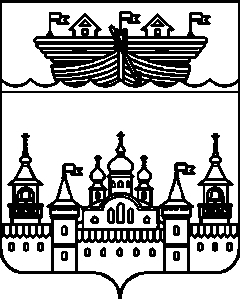 АДМИНИСТРАЦИЯ НЕСТИАРСКОГО СЕЛЬСОВЕТАВОСКРЕСЕНСКОГО МУНИЦИПАЛЬНОГО РАЙОНАНИЖЕГОРОДСКОЙ ОБЛАСТИПОСТАНОВЛЕНИЕ16 августа 2019 года 	 № 44Об утверждении технологической схемы административного регламента администрации Нестиарского сельсовета Воскресенского муниципального района Нижегородской области по оказанию муниципальной услуги " Прием заявлений, документов, а также постановка граждан на учет в качестве  нуждающихся в жилых помещениях и проживающих на территории Нестиарского сельсовета Воскресенского муниципального района Нижегородской области», (в редакции от 20.12.2011 г. № 26, от 22.03.2018 г № 21) В соответствии с Жилищным кодексом Российской Федерации, Федеральным законом от 27 июля 2010 года №210-ФЗ «Об организации предоставления государственных и муниципальных услуг», в целях приведения в соответствие с действующим законодательством, администрация Нестиарского сельсовета Воскресенского муниципального района Нижегородской области постановляет:1.Утвердить прилагаемую технологическую схему административного регламента администрации Нестиарского сельсовета Воскресенского муниципального района Нижегородской области по оказанию муниципальной услуги " Прием заявлений, документов, а также постановка граждан на учет в качестве  нуждающихся в жилых помещениях и проживающих на территории Нестиарского сельсовета Воскресенского муниципального района Нижегородской области», (в редакции от 20.12.2011 г. № 26, от 22.03.2018 г № 21)»2.Обнародовать настоящее постановление на информационном стенде администрации  и разместить на официальном сайте администрации Воскресенского муниципального района.        3.Контроль над исполнением настоящего постановления оставляю за собой.4.Настоящее постановление вступает в силу со дня обнародования. Глава администрации 							Ю.Н.ХарюнинРаздел 1. "Общие сведения о муниципальной услуге"Раздел 2. "Общие сведения о подуслугах"Раздел 3. Сведения о заявителях "подуслуги"Раздел 4 "Документы", предоставляемые заявителем для получения "подуслуги"Раздел 5 "Документы и сведения, получаемые посредством межведомственного (внутриведомственного) информационного взаимодействия"Раздел 6. Результат услугиРаздел 7. "Технологические процессы предоставления услуги"Раздел 8. Особенности предоставления "подуслуги" в электронной форме№ПараметрЗначение параметра/состояние1231Наименование органа, предоставляющего услугуАдминистрация  Нестиарского сельсовета Воскресенского муниципального района Нижегородской области2Номер услуги в федеральном реестреуказывается 19 цифр уникального идентификатора услуги (смотрим на Едином портале государственных и муниципальных услуг (функций)3Полное наименование услугиПрием заявлений, документов, а также постановка граждан на учет в качестве  нуждающихся в жилых помещениях и проживающих на территории Нестиарского сельсовета Воскресенского муниципального района Нижегородской области4Краткое наименование услугиПрием заявлений, документов, а также постановка граждан на учет в качестве  нуждающихся в жилых помещениях и проживающих на территории Нестиарского сельсовета Воскресенского муниципального района Нижегородской области5Административный регламент предоставления муниципальной услугиПостановление администрации Нестиарского сельсовета Воскресенского муниципального района Нижегородской области от 20.12.2011 года № 26 «Об утверждении технологической схемы административного регламента администрации Нестиарского сельсовета Воскресенского муниципального района Нижегородской области по оказанию муниципальной услуги " Прием заявлений, документов, а также постановка граждан на учет в качестве  нуждающихся в жилых помещениях и проживающих на территории Нестиарского сельсовета Воскресенского муниципального района Нижегородской области», (в редакции от 20.12.2011 г. № 26, от 22.03.2018 г № 21) 6Перечень "подуслуг"1.Принятие малоимущих граждан, признанных таковыми органами местного самоуправления на учет в качестве нуждающихся  в жилых помещениях.  
2. Принятие граждан на учет  качестве нуждающихся в жилых помещениях Героям Социалистического Труда, Героям Труда Российской Федерации и полным кавалерам ордена Трудовой Славы трех степеней, Героев Советского Союза, Героев Российской Федерации и полных кавалеров ордена Славы
3.Принятие на учет в качестве нуждающихся в жилых помещениях лиц, относящихся к категориям, определенных Федеральным законом от 12.01.1995 года №5-ФЗ "О ветеранах"                                                                                4.Принятие на учет в качестве нуждающихся в жилых помещениях многодетных семей для предоставления земельных участков под индивидуальное жилищное строительство в соответствии с Законом Нижегородской области от 01.12.2011 года №168-З                                 5.Принятие на учет граждан для предоставления земельных участков в соответствии с Законом Нижегородской области от 29.06.2015 года № 88-З7Способы оценки качества предоставления государственной услуги нет7Способы оценки качества предоставления государственной услуги 7Способы оценки качества предоставления государственной услуги 7Способы оценки качества предоставления государственной услуги 7Способы оценки качества предоставления государственной услуги 7Способы оценки качества предоставления государственной услуги 7Способы оценки качества предоставления государственной услуги 7Способы оценки качества предоставления государственной услуги №Наименование услугиСрок предоставления в зависимости от условий Срок предоставления в зависимости от условий Основания отказа в приеме документовОснования отказа в предоставлении "подуслуги"Основания приостановления предоставления "подуслуги"Срок приостановления предоставления "подуслуги"Плата за предоставление "подуслуги"Плата за предоставление "подуслуги"Плата за предоставление "подуслуги"Способ обращения за получением "подуслуги"Способ получения результата услуги "подуслуги"№Наименование услугиПри подаче заявления по месту жительства (месту нахождения юр.лица)При подаче заявления не по месту жительства (по месту обращения)Основания отказа в приеме документовОснования отказа в предоставлении "подуслуги"Основания приостановления предоставления "подуслуги"Срок приостановления предоставления "подуслуги"Наличие платы(государственной пошлины)Реквизиты нормативного правового акта, являющегося основанием для взимания платыКБК для взимания платы (государственной пошлины), в том числе для МФЦСпособ обращения за получением "подуслуги"Способ получения результата услуги "подуслуги"123456789101112131Принятие малоимущих граждан, признанных таковыми органами местного самоуправления на учет в качестве нуждающихся в жилых помешениях   30 рабочих дней с даты постуления заявления и документов в орган власти, в том числе из МФЦ нетнет1.не представлены  документы, обязанность по представлению которых возложена на заявителя
2.ответ на межведомственный запрос свидетельствует об отсутствии документа и (или) информации, необходимых для принятия граждан на учет в качестве нуждающихся в жилых помещениях
3. представлены документы, которые не подтверждают право соответствующих граждан состоять на учете в качестве нуждающихся в жилых помещения
4.не истёк пятилетний срок со дня совершения намеренных действий для намеренного ухудшения гражданами своих жилищных условийнетнетНет__1.Администрация  Нестиарского сельсовета Воскресенского муниципального района  Нижегородской области                2. МФЦ (соглашение от 02.08.2019 г. № 01-09/11/19 )  3.По почте, по электронной почте.1.Администрация  Нестиарского сельсовета Воскресенского муниципального района  Нижегородской области      на бумажном носителе.           2. МФЦ (соглашение от   02.08.201 г. № 01-09/11/19)  3.По почте, по электронной почте.2Принятие граждан на учет  качестве нуждающихся в жилых помещениях Героям Социалистического Труда, Героям Труда Российской Федерации и полным кавалерам ордена Трудовой Славы трех степеней, Героев Советского Союза, Героев Российской Федерации и полных кавалеров ордена Славы 30 рабочих дней с даты постуления заявления и документов в орган власти, в том числе из МФЦ нетнет1.не представлены  документы, обязанность по представлению которых возложена на заявителя
2.ответ на межведомственный запрос свидетельствует об отсутствии документа и (или) информации, необходимых для принятия граждан на учет в качестве нуждающихся в жилых помещениях
3. представлены документы, которые не подтверждают право соответствующих граждан состоять на учете в качестве нуждающихся в жилых помещения
4.не истёк пятилетний срок со дня совершения намеренных действий для намеренного ухудшения гражданами своих жилищных условийнетнетнет__1.Администрация  Нестиарского сельсовета Воскресенского муниципального района  Нижегородской области                2. МФЦ (соглашение от 02.08.2019 г. № 01-09/11/19 )  3.По почте, по электронной почте.1.Администрация  Нестиарского сельсовета Воскресенского муниципального района  Нижегородской области      на бумажном носителе.           2. МФЦ (соглашение от   02.08.2019 г. № 01-09/11/19)  3.По почте, по электронной почте.3Принятие на учет в качестве нуждающихся в жилых помещениях лиц, относящихся к категориям, определенных Федеральным законом от 12.01.1995 года №5-ФЗ "О ветеранах"   30 рабочих дней с даты постуления заявления и документов в орган власти, в том числе из МФЦ нетнет1.не представлены  документы, обязанность по представлению которых возложена на заявителя
2.ответ на межведомственный запрос свидетельствует об отсутствии документа и (или) информации, необходимых для принятия граждан на учет в качестве нуждающихся в жилых помещениях
3. представлены документы, которые не подтверждают право соответствующих граждан состоять на учете в качестве нуждающихся в жилых помещения
4.не истёк пятилетний срок со дня совершения намеренных действий для намеренного ухудшения гражданами своих жилищных условийнетнетНет__1.Администрация  Нестиарского сельсовета Воскресенского муниципального района  Нижегородской области                2. МФЦ (соглашение от 02.08.2019 г. № 01-09/11/19 )  3.По почте, по электронной почте.1.Администрация  Нестиарского сельсовета Воскресенского муниципального района  Нижегородской области      на бумажном носителе.           2. МФЦ (соглашение от   02.08.2019 г. № 01-09/11/19)  3.По почте, по электронной почте.4Принятие на учет в качестве нуждающихся в жилых помещениях многодетных семей для предоставления земельных участков под индивидуальное жилищное строительство в соответствии с Законом Нижегородской области от 01.12.2011 года №168-З     30 рабочих дней с даты постуления заявления и документов в орган власти, в том числе из МФЦ нетнет1.не представлены  документы, обязанность по представлению которых возложена на заявителя
2.ответ на межведомственный запрос свидетельствует об отсутствии документа и (или) информации, необходимых для принятия граждан на учет в качестве нуждающихся в жилых помещениях
3. представлены документы, которые не подтверждают право соответствующих граждан состоять на учете в качестве нуждающихся в жилых помещения
4.не истёк пятилетний срок со дня совершения намеренных действий для намеренного ухудшения гражданами своих жилищных условийнетнетНет__1.Администрация Нестиарского сельсовета Воскресенского муниципального района  Нижегородской области                2. МФЦ (соглашение от 17.04.2019 г. № 01-09/11/19 )  3.По почте, по электронной почте.1.Администрация  Нестиарского сельсовета Воскресенского муниципального района  Нижегородской области      на бумажном носителе.           2. МФЦ (соглашение от   02.08.2019 г. № 01-09/11/19)  3.По почте, по электронной почте.5Принятие на учет граждан для предоставления земельных участков в соответствии с Законом Нижегородской области от 29.06.2015 года № 88-З 30 рабочих дней с даты постуления заявления и документов в орган власти, в том числе из МФЦ нетнет1.не представлены  документы, обязанность по представлению которых возложена на заявителя
2.ответ на межведомственный запрос свидетельствует об отсутствии документа и (или) информации, необходимых для принятия граждан на учет в качестве нуждающихся в жилых помещениях
3. представлены документы, которые не подтверждают право соответствующих граждан состоять на учете в качестве нуждающихся в жилых помещения
4.не истёк пятилетний срок со дня совершения намеренных действий для намеренного ухудшения гражданами своих жилищных условийнетнетНет_1.Администрация  Нестиарского сельсовета Воскресенского муниципального района  Нижегородской области                2. МФЦ (соглашение от 02.08.2019 г. № 01-09/11/19 )  3.По почте, по электронной почте.1.Администрация  Нестиарского сельсовета Воскресенского муниципального района  Нижегородской области      на бумажном носителе.           2. МФЦ (соглашение от   02.07.2019 г. № 01-09/11/19)  3.По почте, по электронной почте.№ п/пКатегории лиц, имеющих право на получение "подуслуги"Документ, подтверждающий правомочие заявителя соответствующей категории на получение "подуслуги"Установленные требования к документу, подтверждающему правомочие заявителя соответствующей категории на получение "подуслуги"Наличие возможности подачи заявления на предоставление "подуслуги" представителями заявителяИсчерпывающий перечень лиц, имеющих право на подачу заявления от имени заявителяНаименование документа, подтверждающего право подачи заявления от имени заявителяУстановленные требования к документу, подтверждающему право подачи заявления от имени заявителя12345678Наименовуание "подуслуги" 1. Принятие малоимущих граждан, признанных таковыми органами местного самоуправления на учет в качестве нуждающихся в жилых помешениях  Наименовуание "подуслуги" 1. Принятие малоимущих граждан, признанных таковыми органами местного самоуправления на учет в качестве нуждающихся в жилых помешениях  Наименовуание "подуслуги" 1. Принятие малоимущих граждан, признанных таковыми органами местного самоуправления на учет в качестве нуждающихся в жилых помешениях  Наименовуание "подуслуги" 1. Принятие малоимущих граждан, признанных таковыми органами местного самоуправления на учет в качестве нуждающихся в жилых помешениях  Наименовуание "подуслуги" 1. Принятие малоимущих граждан, признанных таковыми органами местного самоуправления на учет в качестве нуждающихся в жилых помешениях  Наименовуание "подуслуги" 1. Принятие малоимущих граждан, признанных таковыми органами местного самоуправления на учет в качестве нуждающихся в жилых помешениях  Наименовуание "подуслуги" 1. Принятие малоимущих граждан, признанных таковыми органами местного самоуправления на учет в качестве нуждающихся в жилых помешениях  Лица, постоянно проживающие на территории муниципального образования Нижегородской области, признанные органами местного самоуправления малоимущими в целях принятия на учет в качестве нуждающихся в жилых помещениях  и их законные представители для гражданина РФ:                1.паспорт гражданина РФпаспорт должен быть действительным на момент обращения за предоставлением услуги  с соблюдением сроков его действия. Срок действия паспорта гражданина РФ:
от 14 лет - до достижения 20-летнего возраста;
от 20 лет - до достижения 45-летнего возраста;
от 45 лет - бессрочно.
По достижении гражданином  20-летнего и 45-летнего возраста паспорт подлежит замене.
В паспорт вносятся следующие сведения о личности гражданина: фамилия, имя, отчество, пол, дата рождения и место рождения.
В паспорте производятся отметки:
о регистрации гражданина по месту жительства и снятии его с регистрационного учета - соответствующими органами регистрационного учетаотсутствуетЛица, постоянно проживающие на территории муниципального образования Нижегородской области, признанные органами местного самоуправления малоимущими в целях принятия на учет в качестве нуждающихся в жилых помещениях  и их законные представители 2.временное удостоверение личности по форме 2Пявляется документом ограниченного срока действия. Размер 176 x 125 мм, изготовляется на перфокарточной бумаге.  Заносятся следующие сведения: фамилия, имя, отчество, дата рождения, место рождения, адрес места жительства (пребывания),  каким органом выдано и в связи с чем. Также ставится отметка о сроке действия либо продления.  Кроме того, ставиться подпись  гражданина, подпись должностного лица и печать органа. также вклеивается фотография гражданина.  отсутствуетЛица, постоянно проживающие на территории муниципального образования Нижегородской области, признанные органами местного самоуправления малоимущими в целях принятия на учет в качестве нуждающихся в жилых помещениях  и их законные представители 3.паспорт гражданина СССР образца 1974 годаПо достижении гражданами  45-летнего возраста должна быть вклеена новая фотографическая карточка, соответствующая этому возрасту. В случае её отсутствия паспорт является недействительнымотсутствуетЛица, постоянно проживающие на территории муниципального образования Нижегородской области, признанные органами местного самоуправления малоимущими в целях принятия на учет в качестве нуждающихся в жилых помещениях  и их законные представители для иностранного гражданина: 1.паспорт иностранного гражданина действующий на момент обращенияотсутствуетЛица, постоянно проживающие на территории муниципального образования Нижегородской области, признанные органами местного самоуправления малоимущими в целях принятия на учет в качестве нуждающихся в жилых помещениях  и их законные представители 2.Свидетельство о рождении, выданное иностранным государствомзаверенный перевод на русский языкотсутствуетЛица, постоянно проживающие на территории муниципального образования Нижегородской области, признанные органами местного самоуправления малоимущими в целях принятия на учет в качестве нуждающихся в жилых помещениях  и их законные представители 3.Разрешение на временное проживаниедействующий на момент обращения. Выдается на 3 года.отсутствуетЛица, постоянно проживающие на территории муниципального образования Нижегородской области, признанные органами местного самоуправления малоимущими в целях принятия на учет в качестве нуждающихся в жилых помещениях  и их законные представители для лица без гражданства:    1.вид на жительство        действующий на момент обращения. Выдается на 5 лет.отсутствуетЛица, постоянно проживающие на территории муниципального образования Нижегородской области, признанные органами местного самоуправления малоимущими в целях принятия на учет в качестве нуждающихся в жилых помещениях  и их законные представители 2.разрешение на временное проживаниедействующий на момент обращения. Выдается на 3 года.отсутствуетНаименование "подуслуги" 2.Принятие граждан на учет  качестве нуждающихся в жилых помещениях Героям Социалистического Труда, Героям Труда Российской Федерации и полным кавалерам ордена Трудовой Славы тех степеней, Героев Советского Союза, Героев Российской Федерации и полных кавалеров ордена СлавыНаименование "подуслуги" 2.Принятие граждан на учет  качестве нуждающихся в жилых помещениях Героям Социалистического Труда, Героям Труда Российской Федерации и полным кавалерам ордена Трудовой Славы тех степеней, Героев Советского Союза, Героев Российской Федерации и полных кавалеров ордена СлавыНаименование "подуслуги" 2.Принятие граждан на учет  качестве нуждающихся в жилых помещениях Героям Социалистического Труда, Героям Труда Российской Федерации и полным кавалерам ордена Трудовой Славы тех степеней, Героев Советского Союза, Героев Российской Федерации и полных кавалеров ордена СлавыНаименование "подуслуги" 2.Принятие граждан на учет  качестве нуждающихся в жилых помещениях Героям Социалистического Труда, Героям Труда Российской Федерации и полным кавалерам ордена Трудовой Славы тех степеней, Героев Советского Союза, Героев Российской Федерации и полных кавалеров ордена СлавыНаименование "подуслуги" 2.Принятие граждан на учет  качестве нуждающихся в жилых помещениях Героям Социалистического Труда, Героям Труда Российской Федерации и полным кавалерам ордена Трудовой Славы тех степеней, Героев Советского Союза, Героев Российской Федерации и полных кавалеров ордена СлавыНаименование "подуслуги" 2.Принятие граждан на учет  качестве нуждающихся в жилых помещениях Героям Социалистического Труда, Героям Труда Российской Федерации и полным кавалерам ордена Трудовой Славы тех степеней, Героев Советского Союза, Героев Российской Федерации и полных кавалеров ордена СлавыНаименование "подуслуги" 2.Принятие граждан на учет  качестве нуждающихся в жилых помещениях Героям Социалистического Труда, Героям Труда Российской Федерации и полным кавалерам ордена Трудовой Славы тех степеней, Героев Советского Союза, Героев Российской Федерации и полных кавалеров ордена СлавыНаименование "подуслуги" 2.Принятие граждан на учет  качестве нуждающихся в жилых помещениях Героям Социалистического Труда, Героям Труда Российской Федерации и полным кавалерам ордена Трудовой Славы тех степеней, Героев Советского Союза, Героев Российской Федерации и полных кавалеров ордена СлавыГраждане, постоянно проживающие на территории муниципального образования Нижегородской области,  удостоенные званием Героя Социалистического Труда, Героя Труда Российской Федерации и полного кавалера ордена Трудовой Славы трех степеней, Героя Советского Союза, Героя Российской Федерации и полного кавалера ордена Славыдля гражданина РФ:                1.паспорт гражданина РФпаспорт должен быть действительным на момент обращения за предоставлением услуги  с соблюдением сроков его действия. Срок действия паспорта гражданина РФ:
от 14 лет - до достижения 20-летнего возраста;
от 20 лет - до достижения 45-летнего возраста;
от 45 лет - бессрочно.
По достижении гражданином  20-летнего и 45-летнего возраста паспорт подлежит замене.
В паспорт вносятся следующие сведения о личности гражданина: фамилия, имя, отчество, пол, дата рождения и место рождения.
В паспорте производятся отметки:
о регистрации гражданина по месту жительства и снятии его с регистрационного учета - соответствующими органами регистрационного учетаотсутствуетГраждане, постоянно проживающие на территории муниципального образования Нижегородской области,  удостоенные званием Героя Социалистического Труда, Героя Труда Российской Федерации и полного кавалера ордена Трудовой Славы трех степеней, Героя Советского Союза, Героя Российской Федерации и полного кавалера ордена Славы2.временное удостоверение личности по форме 2Пявляется документом ограниченного срока действия. Размер 176 x 125 мм, изготовляется на перфокарточной бумаге.  Заносятся следующие сведения: фамилия, имя, отчество, дата рождения, место рождения, адрес места жительства (пребывания),  каким органом выдано и в связи с чем. Также ставится отметка о сроке действия либо продления.  Кроме того, ставиться подпись  гражданина, подпись должностного лица и печать органа. также вклеивается фотография гражданина.  отсутствуетГраждане, постоянно проживающие на территории муниципального образования Нижегородской области,  удостоенные званием Героя Социалистического Труда, Героя Труда Российской Федерации и полного кавалера ордена Трудовой Славы трех степеней, Героя Советского Союза, Героя Российской Федерации и полного кавалера ордена Славы3.паспорт гражданина СССР образца 1974 годаПо достижении гражданами  45-летнего возраста должна быть вклеена новая фотографическая карточка, соответствующая этому возрасту. В случае её отсутствия паспорт является недействительнымотсутствуетГраждане, постоянно проживающие на территории муниципального образования Нижегородской области,  удостоенные званием Героя Социалистического Труда, Героя Труда Российской Федерации и полного кавалера ордена Трудовой Славы трех степеней, Героя Советского Союза, Героя Российской Федерации и полного кавалера ордена СлавыУдостоверение о звании "Герой Социалистического Труда"указатьотсутствуетГраждане, постоянно проживающие на территории муниципального образования Нижегородской области,  удостоенные званием Героя Социалистического Труда, Героя Труда Российской Федерации и полного кавалера ордена Трудовой Славы трех степеней, Героя Советского Союза, Героя Российской Федерации и полного кавалера ордена СлавыУдостоверение о звании "Герой о труда Российской Федерации"указатьотсутствуетГраждане, постоянно проживающие на территории муниципального образования Нижегородской области,  удостоенные званием Героя Социалистического Труда, Героя Труда Российской Федерации и полного кавалера ордена Трудовой Славы трех степеней, Героя Советского Союза, Героя Российской Федерации и полного кавалера ордена СлавыУдостоверение о звании "Полный ковалер ордена Трудовой Славы трех степенейуказатьотсутствуетГраждане, постоянно проживающие на территории муниципального образования Нижегородской области,  удостоенные званием Героя Социалистического Труда, Героя Труда Российской Федерации и полного кавалера ордена Трудовой Славы трех степеней, Героя Советского Союза, Героя Российской Федерации и полного кавалера ордена СлавыУдостоверение о звании "Герой Советского Союза"указатьотсутствуетГраждане, постоянно проживающие на территории муниципального образования Нижегородской области,  удостоенные званием Героя Социалистического Труда, Героя Труда Российской Федерации и полного кавалера ордена Трудовой Славы трех степеней, Героя Советского Союза, Героя Российской Федерации и полного кавалера ордена СлавыУдостоверение о звании "Герой Российской Федерации"указатьотсутствуетГраждане, постоянно проживающие на территории муниципального образования Нижегородской области,  удостоенные званием Героя Социалистического Труда, Героя Труда Российской Федерации и полного кавалера ордена Трудовой Славы трех степеней, Героя Советского Союза, Героя Российской Федерации и полного кавалера ордена СлавыУдостоверение о звании "Полный ковалер ордена  Славы "указатьотсутствуетНаименовуание "подуслуги" 3.Принятие на учет в качестве нуждающихся в жилых помещениях лиц, относящихся к категориям, определенных Федеральным законом от 12.01.1995 года №5-ФЗ "О ветеранах"  Наименовуание "подуслуги" 3.Принятие на учет в качестве нуждающихся в жилых помещениях лиц, относящихся к категориям, определенных Федеральным законом от 12.01.1995 года №5-ФЗ "О ветеранах"  Наименовуание "подуслуги" 3.Принятие на учет в качестве нуждающихся в жилых помещениях лиц, относящихся к категориям, определенных Федеральным законом от 12.01.1995 года №5-ФЗ "О ветеранах"  Наименовуание "подуслуги" 3.Принятие на учет в качестве нуждающихся в жилых помещениях лиц, относящихся к категориям, определенных Федеральным законом от 12.01.1995 года №5-ФЗ "О ветеранах"  Наименовуание "подуслуги" 3.Принятие на учет в качестве нуждающихся в жилых помещениях лиц, относящихся к категориям, определенных Федеральным законом от 12.01.1995 года №5-ФЗ "О ветеранах"  Наименовуание "подуслуги" 3.Принятие на учет в качестве нуждающихся в жилых помещениях лиц, относящихся к категориям, определенных Федеральным законом от 12.01.1995 года №5-ФЗ "О ветеранах"  Наименовуание "подуслуги" 3.Принятие на учет в качестве нуждающихся в жилых помещениях лиц, относящихся к категориям, определенных Федеральным законом от 12.01.1995 года №5-ФЗ "О ветеранах"  Наименовуание "подуслуги" 3.Принятие на учет в качестве нуждающихся в жилых помещениях лиц, относящихся к категориям, определенных Федеральным законом от 12.01.1995 года №5-ФЗ "О ветеранах"  Граждане, постоянно проживающие на территории муниципального образования Нижегородской области,  отнесенные к категориям: 1.инвалид Великой Отечественной Войны; 2.участник Великой Отечественной Войны; 3.военнослужащие, проходившие военную службу в воинских частях, учреждениях, военно-учебных заведениях, не входивших в состав действующей армии, в период с 22 июня 1941 года по 3 сентября 1945 года не менее шести месяцев, военнослужащие, награжденные орденами или медалями СССР за службу в указанный период;4. лица, награжденные знаком "Жителю блокадного Ленинграда"; 5.лица, работавшие в период Великой Отечественной войны на объектах противовоздушной обороны, местной противовоздушной обороны, строительстве оборонительных сооружений, военно-морских баз, аэродромов и других военных объектов в пределах тыловых границ действующих фронтов, операционных зон действующих флотов, на прифронтовых участках железных и автомобильных дорог; 6.члены семей погибших (умерших) инвалидов войны, участников Великой Отечественной войны и ветеранов боевых действий


для гражданина РФ:                1.паспорт гражданина РФпаспорт должен быть действительным на момент обращения за предоставлением услуги  с соблюдением сроков его действия. Срок действия паспорта гражданина РФ:
от 14 лет - до достижения 20-летнего возраста;
от 20 лет - до достижения 45-летнего возраста;
от 45 лет - бессрочно.
По достижении гражданином  20-летнего и 45-летнего возраста паспорт подлежит замене.
В паспорт вносятся следующие сведения о личности гражданина: фамилия, имя, отчество, пол, дата рождения и место рождения.
В паспорте производятся отметки:
о регистрации гражданина по месту жительства и снятии его с регистрационного учета - соответствующими органами регистрационного учетаотсутствуетГраждане, постоянно проживающие на территории муниципального образования Нижегородской области,  отнесенные к категориям: 1.инвалид Великой Отечественной Войны; 2.участник Великой Отечественной Войны; 3.военнослужащие, проходившие военную службу в воинских частях, учреждениях, военно-учебных заведениях, не входивших в состав действующей армии, в период с 22 июня 1941 года по 3 сентября 1945 года не менее шести месяцев, военнослужащие, награжденные орденами или медалями СССР за службу в указанный период;4. лица, награжденные знаком "Жителю блокадного Ленинграда"; 5.лица, работавшие в период Великой Отечественной войны на объектах противовоздушной обороны, местной противовоздушной обороны, строительстве оборонительных сооружений, военно-морских баз, аэродромов и других военных объектов в пределах тыловых границ действующих фронтов, операционных зон действующих флотов, на прифронтовых участках железных и автомобильных дорог; 6.члены семей погибших (умерших) инвалидов войны, участников Великой Отечественной войны и ветеранов боевых действий


2.временное удостоверение личности по форме 2Пявляется документом ограниченного срока действия. Размер 176 x 125 мм, изготовляется на перфокарточной бумаге.  Заносятся следующие сведения: фамилия, имя, отчество, дата рождения, место рождения, адрес места жительства (пребывания),  каким органом выдано и в связи с чем. Также ставится отметка о сроке действия либо продления.  Кроме того, ставиться подпись  гражданина, подпись должностного лица и печать органа. также вклеивается фотография гражданина.  отсутствуетГраждане, постоянно проживающие на территории муниципального образования Нижегородской области,  отнесенные к категориям: 1.инвалид Великой Отечественной Войны; 2.участник Великой Отечественной Войны; 3.военнослужащие, проходившие военную службу в воинских частях, учреждениях, военно-учебных заведениях, не входивших в состав действующей армии, в период с 22 июня 1941 года по 3 сентября 1945 года не менее шести месяцев, военнослужащие, награжденные орденами или медалями СССР за службу в указанный период;4. лица, награжденные знаком "Жителю блокадного Ленинграда"; 5.лица, работавшие в период Великой Отечественной войны на объектах противовоздушной обороны, местной противовоздушной обороны, строительстве оборонительных сооружений, военно-морских баз, аэродромов и других военных объектов в пределах тыловых границ действующих фронтов, операционных зон действующих флотов, на прифронтовых участках железных и автомобильных дорог; 6.члены семей погибших (умерших) инвалидов войны, участников Великой Отечественной войны и ветеранов боевых действий


3.паспорт гражданина СССР образца 1974 годаПо достижении гражданами  45-летнего возраста должна быть вклеена новая фотографическая карточка, соответствующая этому возрасту. В случае её отсутствия паспорт является недействительнымотсутствуетГраждане, постоянно проживающие на территории муниципального образования Нижегородской области,  отнесенные к категориям: 1.инвалид Великой Отечественной Войны; 2.участник Великой Отечественной Войны; 3.военнослужащие, проходившие военную службу в воинских частях, учреждениях, военно-учебных заведениях, не входивших в состав действующей армии, в период с 22 июня 1941 года по 3 сентября 1945 года не менее шести месяцев, военнослужащие, награжденные орденами или медалями СССР за службу в указанный период;4. лица, награжденные знаком "Жителю блокадного Ленинграда"; 5.лица, работавшие в период Великой Отечественной войны на объектах противовоздушной обороны, местной противовоздушной обороны, строительстве оборонительных сооружений, военно-морских баз, аэродромов и других военных объектов в пределах тыловых границ действующих фронтов, операционных зон действующих флотов, на прифронтовых участках железных и автомобильных дорог; 6.члены семей погибших (умерших) инвалидов войны, участников Великой Отечественной войны и ветеранов боевых действий


удостоверение участника Великой Отечественной войныуказатьотсутствуетГраждане, постоянно проживающие на территории муниципального образования Нижегородской области,  отнесенные к категориям: 1.инвалид Великой Отечественной Войны; 2.участник Великой Отечественной Войны; 3.военнослужащие, проходившие военную службу в воинских частях, учреждениях, военно-учебных заведениях, не входивших в состав действующей армии, в период с 22 июня 1941 года по 3 сентября 1945 года не менее шести месяцев, военнослужащие, награжденные орденами или медалями СССР за службу в указанный период;4. лица, награжденные знаком "Жителю блокадного Ленинграда"; 5.лица, работавшие в период Великой Отечественной войны на объектах противовоздушной обороны, местной противовоздушной обороны, строительстве оборонительных сооружений, военно-морских баз, аэродромов и других военных объектов в пределах тыловых границ действующих фронтов, операционных зон действующих флотов, на прифронтовых участках железных и автомобильных дорог; 6.члены семей погибших (умерших) инвалидов войны, участников Великой Отечественной войны и ветеранов боевых действий


 удостоверение инвалида Великой Отечественной войныуказатьотсутствуетГраждане, постоянно проживающие на территории муниципального образования Нижегородской области,  отнесенные к категориям: 1.инвалид Великой Отечественной Войны; 2.участник Великой Отечественной Войны; 3.военнослужащие, проходившие военную службу в воинских частях, учреждениях, военно-учебных заведениях, не входивших в состав действующей армии, в период с 22 июня 1941 года по 3 сентября 1945 года не менее шести месяцев, военнослужащие, награжденные орденами или медалями СССР за службу в указанный период;4. лица, награжденные знаком "Жителю блокадного Ленинграда"; 5.лица, работавшие в период Великой Отечественной войны на объектах противовоздушной обороны, местной противовоздушной обороны, строительстве оборонительных сооружений, военно-морских баз, аэродромов и других военных объектов в пределах тыловых границ действующих фронтов, операционных зон действующих флотов, на прифронтовых участках железных и автомобильных дорог; 6.члены семей погибших (умерших) инвалидов войны, участников Великой Отечественной войны и ветеранов боевых действий


документ, подтверждающий участие в боевых действиях в составе действующей армии (в боевых операциях) в период Великой Отечественной войны, в том числе справка из военного комиссариата, военный билетуказатьотсутствуетГраждане, постоянно проживающие на территории муниципального образования Нижегородской области,  отнесенные к категориям: 1.инвалид Великой Отечественной Войны; 2.участник Великой Отечественной Войны; 3.военнослужащие, проходившие военную службу в воинских частях, учреждениях, военно-учебных заведениях, не входивших в состав действующей армии, в период с 22 июня 1941 года по 3 сентября 1945 года не менее шести месяцев, военнослужащие, награжденные орденами или медалями СССР за службу в указанный период;4. лица, награжденные знаком "Жителю блокадного Ленинграда"; 5.лица, работавшие в период Великой Отечественной войны на объектах противовоздушной обороны, местной противовоздушной обороны, строительстве оборонительных сооружений, военно-морских баз, аэродромов и других военных объектов в пределах тыловых границ действующих фронтов, операционных зон действующих флотов, на прифронтовых участках железных и автомобильных дорог; 6.члены семей погибших (умерших) инвалидов войны, участников Великой Отечественной войны и ветеранов боевых действий


документ, подтверждающий прохождение военной службы в воинских частях, учреждениях, военно-учебных заведениях, не входивших в состав действующей армии, в период с 22 июня 1941 года по 3 сентября 1945 года не менее шести месяцев, награждение орденами или медалями СССР за службу в указанный периодуказатьотсутствуетГраждане, постоянно проживающие на территории муниципального образования Нижегородской области,  отнесенные к категориям: 1.инвалид Великой Отечественной Войны; 2.участник Великой Отечественной Войны; 3.военнослужащие, проходившие военную службу в воинских частях, учреждениях, военно-учебных заведениях, не входивших в состав действующей армии, в период с 22 июня 1941 года по 3 сентября 1945 года не менее шести месяцев, военнослужащие, награжденные орденами или медалями СССР за службу в указанный период;4. лица, награжденные знаком "Жителю блокадного Ленинграда"; 5.лица, работавшие в период Великой Отечественной войны на объектах противовоздушной обороны, местной противовоздушной обороны, строительстве оборонительных сооружений, военно-морских баз, аэродромов и других военных объектов в пределах тыловых границ действующих фронтов, операционных зон действующих флотов, на прифронтовых участках железных и автомобильных дорог; 6.члены семей погибших (умерших) инвалидов войны, участников Великой Отечественной войны и ветеранов боевых действий


документ, подтверждающий выселение из занимаемого служебного жилого помещенияуказатьотсутствуетГраждане, постоянно проживающие на территории муниципального образования Нижегородской области,  отнесенные к категориям: 1.инвалид Великой Отечественной Войны; 2.участник Великой Отечественной Войны; 3.военнослужащие, проходившие военную службу в воинских частях, учреждениях, военно-учебных заведениях, не входивших в состав действующей армии, в период с 22 июня 1941 года по 3 сентября 1945 года не менее шести месяцев, военнослужащие, награжденные орденами или медалями СССР за службу в указанный период;4. лица, награжденные знаком "Жителю блокадного Ленинграда"; 5.лица, работавшие в период Великой Отечественной войны на объектах противовоздушной обороны, местной противовоздушной обороны, строительстве оборонительных сооружений, военно-морских баз, аэродромов и других военных объектов в пределах тыловых границ действующих фронтов, операционных зон действующих флотов, на прифронтовых участках железных и автомобильных дорог; 6.члены семей погибших (умерших) инвалидов войны, участников Великой Отечественной войны и ветеранов боевых действий


документ, подтверждающий награждение знаком "Жителю блокадного Ленинграда"указатьотсутствуетГраждане, постоянно проживающие на территории муниципального образования Нижегородской области,  отнесенные к категориям: 1.инвалид Великой Отечественной Войны; 2.участник Великой Отечественной Войны; 3.военнослужащие, проходившие военную службу в воинских частях, учреждениях, военно-учебных заведениях, не входивших в состав действующей армии, в период с 22 июня 1941 года по 3 сентября 1945 года не менее шести месяцев, военнослужащие, награжденные орденами или медалями СССР за службу в указанный период;4. лица, награжденные знаком "Жителю блокадного Ленинграда"; 5.лица, работавшие в период Великой Отечественной войны на объектах противовоздушной обороны, местной противовоздушной обороны, строительстве оборонительных сооружений, военно-морских баз, аэродромов и других военных объектов в пределах тыловых границ действующих фронтов, операционных зон действующих флотов, на прифронтовых участках железных и автомобильных дорог; 6.члены семей погибших (умерших) инвалидов войны, участников Великой Отечественной войны и ветеранов боевых действий


документ, подтверждающий работу в период Великой Отечественной войны на объектах противовоздушной обороны, строительстве оборонительных сооружений, военно-морских баз, аэродромов и других военных объектов в пределах тыловых границ действующих фронтов, операционных зон действующих флотов, на прифронтовых участках железных и автомобильных дорогуказатьотсутствуетГраждане, постоянно проживающие на территории муниципального образования Нижегородской области,  отнесенные к категориям: 1.инвалид Великой Отечественной Войны; 2.участник Великой Отечественной Войны; 3.военнослужащие, проходившие военную службу в воинских частях, учреждениях, военно-учебных заведениях, не входивших в состав действующей армии, в период с 22 июня 1941 года по 3 сентября 1945 года не менее шести месяцев, военнослужащие, награжденные орденами или медалями СССР за службу в указанный период;4. лица, награжденные знаком "Жителю блокадного Ленинграда"; 5.лица, работавшие в период Великой Отечественной войны на объектах противовоздушной обороны, местной противовоздушной обороны, строительстве оборонительных сооружений, военно-морских баз, аэродромов и других военных объектов в пределах тыловых границ действующих фронтов, операционных зон действующих флотов, на прифронтовых участках железных и автомобильных дорог; 6.члены семей погибших (умерших) инвалидов войны, участников Великой Отечественной войны и ветеранов боевых действий


справка об инвалидностиуказатьотсутствуетГраждане, постоянно проживающие на территории муниципального образования Нижегородской области,  отнесенные к категориям: 1.инвалид Великой Отечественной Войны; 2.участник Великой Отечественной Войны; 3.военнослужащие, проходившие военную службу в воинских частях, учреждениях, военно-учебных заведениях, не входивших в состав действующей армии, в период с 22 июня 1941 года по 3 сентября 1945 года не менее шести месяцев, военнослужащие, награжденные орденами или медалями СССР за службу в указанный период;4. лица, награжденные знаком "Жителю блокадного Ленинграда"; 5.лица, работавшие в период Великой Отечественной войны на объектах противовоздушной обороны, местной противовоздушной обороны, строительстве оборонительных сооружений, военно-морских баз, аэродромов и других военных объектов в пределах тыловых границ действующих фронтов, операционных зон действующих флотов, на прифронтовых участках железных и автомобильных дорог; 6.члены семей погибших (умерших) инвалидов войны, участников Великой Отечественной войны и ветеранов боевых действий


документ, подтверждающий вступление в брак с инвалидом или участником Великой Отечественной войны, а также документ, подтверждающий невступление в повторный брак вдовы (вдовца) инвалида или участника невступление в повторный брак вдовы инвалида или участникауказатьотсутствуетГраждане, постоянно проживающие на территории муниципального образования Нижегородской области,  отнесенные к категориям: 1.инвалид Великой Отечественной Войны; 2.участник Великой Отечественной Войны; 3.военнослужащие, проходившие военную службу в воинских частях, учреждениях, военно-учебных заведениях, не входивших в состав действующей армии, в период с 22 июня 1941 года по 3 сентября 1945 года не менее шести месяцев, военнослужащие, награжденные орденами или медалями СССР за службу в указанный период;4. лица, награжденные знаком "Жителю блокадного Ленинграда"; 5.лица, работавшие в период Великой Отечественной войны на объектах противовоздушной обороны, местной противовоздушной обороны, строительстве оборонительных сооружений, военно-морских баз, аэродромов и других военных объектов в пределах тыловых границ действующих фронтов, операционных зон действующих флотов, на прифронтовых участках железных и автомобильных дорог; 6.члены семей погибших (умерших) инвалидов войны, участников Великой Отечественной войны и ветеранов боевых действий


пенсионное удостоверениеНаименование  подразделения ПФР, указывается ФИО, год рождения,  основания выхода на пенсию и размер пенсии, вклеивается фотография, ставится подпись и печать  ПФР отсутствуетНаименовуание "подуслуги" 4.Принятие на учет в качестве нуждающихся в жилых помещениях многодетных семей для предоставления земельных участков под индивидуальное жилищное строительство в соответствии с Законом Нижегородской области от 01.12.2011 года №168-З    Наименовуание "подуслуги" 4.Принятие на учет в качестве нуждающихся в жилых помещениях многодетных семей для предоставления земельных участков под индивидуальное жилищное строительство в соответствии с Законом Нижегородской области от 01.12.2011 года №168-З    Наименовуание "подуслуги" 4.Принятие на учет в качестве нуждающихся в жилых помещениях многодетных семей для предоставления земельных участков под индивидуальное жилищное строительство в соответствии с Законом Нижегородской области от 01.12.2011 года №168-З    Наименовуание "подуслуги" 4.Принятие на учет в качестве нуждающихся в жилых помещениях многодетных семей для предоставления земельных участков под индивидуальное жилищное строительство в соответствии с Законом Нижегородской области от 01.12.2011 года №168-З    Наименовуание "подуслуги" 4.Принятие на учет в качестве нуждающихся в жилых помещениях многодетных семей для предоставления земельных участков под индивидуальное жилищное строительство в соответствии с Законом Нижегородской области от 01.12.2011 года №168-З    Наименовуание "подуслуги" 4.Принятие на учет в качестве нуждающихся в жилых помещениях многодетных семей для предоставления земельных участков под индивидуальное жилищное строительство в соответствии с Законом Нижегородской области от 01.12.2011 года №168-З    Наименовуание "подуслуги" 4.Принятие на учет в качестве нуждающихся в жилых помещениях многодетных семей для предоставления земельных участков под индивидуальное жилищное строительство в соответствии с Законом Нижегородской области от 01.12.2011 года №168-З    Многодетные семьи, все члены которых являются гражданами Российской Федерации, проживающие на территории муниципального образования Нижегородской области          1.паспорт гражданина РФпаспорт должен быть действительным на момент обращения за предоставлением услуги  с соблюдением сроков его действия. Срок действия паспорта гражданина РФ:
от 14 лет - до достижения 20-летнего возраста;
от 20 лет - до достижения 45-летнего возраста;
от 45 лет - бессрочно.
По достижении гражданином  20-летнего и 45-летнего возраста паспорт подлежит замене.
В паспорт вносятся следующие сведения о личности гражданина: фамилия, имя, отчество, пол, дата рождения и место рождения.
В паспорте производятся отметки:
о регистрации гражданина по месту жительства и снятии его с регистрационного учета - соответствующими органами регистрационного учетаотсутствуетМногодетные семьи, все члены которых являются гражданами Российской Федерации, проживающие на территории муниципального образования Нижегородской области2.временное удостоверение личности по форме 2Пявляется документом ограниченного срока действия. Размер 176 x 125 мм, изготовляется на перфокарточной бумаге.  Заносятся следующие сведения: фамилия, имя, отчество, дата рождения, место рождения, адрес места жительства (пребывания),  каким органом выдано и в связи с чем. Также ставится отметка о сроке действия либо продления.  Кроме того, ставиться подпись  гражданина, подпись должностного лица и печать органа. также вклеивается фотография гражданина.  отсутствуетМногодетные семьи, все члены которых являются гражданами Российской Федерации, проживающие на территории муниципального образования Нижегородской области3.паспорт гражданина СССР образца 1974 годаПо достижении гражданами  45-летнего возраста должна быть вклеена новая фотографическая карточка, соответствующая этому возрасту. В случае её отсутствия паспорт является недействительнымотсутствуетМногодетные семьи, все члены которых являются гражданами Российской Федерации, проживающие на территории муниципального образования Нижегородской областиУдостверение многодетной семьивыдается органами социальной защиты населения Нижегородской областиотсутствуетНаименовуание "подуслуги" 5.Принятие на учет граждан для предоставления земельных участков в соответствии с Законом Нижегородской области от 29.06.2015 года № 88-ЗНаименовуание "подуслуги" 5.Принятие на учет граждан для предоставления земельных участков в соответствии с Законом Нижегородской области от 29.06.2015 года № 88-ЗНаименовуание "подуслуги" 5.Принятие на учет граждан для предоставления земельных участков в соответствии с Законом Нижегородской области от 29.06.2015 года № 88-ЗНаименовуание "подуслуги" 5.Принятие на учет граждан для предоставления земельных участков в соответствии с Законом Нижегородской области от 29.06.2015 года № 88-ЗНаименовуание "подуслуги" 5.Принятие на учет граждан для предоставления земельных участков в соответствии с Законом Нижегородской области от 29.06.2015 года № 88-ЗНаименовуание "подуслуги" 5.Принятие на учет граждан для предоставления земельных участков в соответствии с Законом Нижегородской области от 29.06.2015 года № 88-ЗНаименовуание "подуслуги" 5.Принятие на учет граждан для предоставления земельных участков в соответствии с Законом Нижегородской области от 29.06.2015 года № 88-ЗГраждане Российской Федерации, проживающие на территории муниципального образования Нижегородской области , страдающие тяжелыми формами хронических заболеваний, перечень которых установлен Постановлением Правительства РФ от 16.06.2006 N 378          1.паспорт гражданина РФпаспорт должен быть действительным на момент обращения за предоставлением услуги  с соблюдением сроков его действия. Срок действия паспорта гражданина РФ:
от 14 лет - до достижения 20-летнего возраста;
от 20 лет - до достижения 45-летнего возраста;
от 45 лет - бессрочно.
По достижении гражданином  20-летнего и 45-летнего возраста паспорт подлежит замене.
В паспорт вносятся следующие сведения о личности гражданина: фамилия, имя, отчество, пол, дата рождения и место рождения.
В паспорте производятся отметки:
о регистрации гражданина по месту жительства и снятии его с регистрационного учета - соответствующими органами регистрационного учетаотсутствуетГраждане Российской Федерации, проживающие на территории муниципального образования Нижегородской области , страдающие тяжелыми формами хронических заболеваний, перечень которых установлен Постановлением Правительства РФ от 16.06.2006 N 3782.временное удостоверение личности по форме 2Пявляется документом ограниченного срока действия. Размер 176 x 125 мм, изготовляется на перфокарточной бумаге.  Заносятся следующие сведения: фамилия, имя, отчество, дата рождения, место рождения, адрес места жительства (пребывания),  каким органом выдано и в связи с чем. Также ставится отметка о сроке действия либо продления.  Кроме того, ставиться подпись  гражданина, подпись должностного лица и печать органа. также вклеивается фотография гражданина.  отсутствуетГраждане Российской Федерации, проживающие на территории муниципального образования Нижегородской области , страдающие тяжелыми формами хронических заболеваний, перечень которых установлен Постановлением Правительства РФ от 16.06.2006 N 3783.паспорт гражданина СССР образца 1974 годаПо достижении гражданами  45-летнего возраста должна быть вклеена новая фотографическая карточка, соответствующая этому возрасту. В случае её отсутствия паспорт является недействительнымотсутствуетГраждане Российской Федерации, проживающие на территории муниципального образования Нижегородской области , страдающие тяжелыми формами хронических заболеваний, перечень которых установлен Постановлением Правительства РФ от 16.06.2006 N 378 медицинская справка, подтверждающая наличие хронического заболеваниясоставляется в письмнной форме на бумажно носителе с указанием ФИО, заболевания, ставится подпись и  печать медицинской организацииотсутствуетГраждане Российской Федерации, проживающие на территории муниципального образования Нижегородской области , получившие среднее профессиональное образование и высшее образование, работающие по бессрочному трудовому договору либо трудовому договору, заключенному на срок не менее 5 лет, в муниципальных организациях и государственных организациях Нижегородской области, осуществляющих образовательную деятельность, деятельность в сфере здравоохранения, социального обслуживания, культуры, физической культуры и спорта, в соответствии с полученной квалификацией          1.паспорт гражданина РФпаспорт должен быть действительным на момент обращения за предоставлением услуги  с соблюдением сроков его действия. Срок действия паспорта гражданина РФ:
от 14 лет - до достижения 20-летнего возраста;
от 20 лет - до достижения 45-летнего возраста;
от 45 лет - бессрочно.
По достижении гражданином  20-летнего и 45-летнего возраста паспорт подлежит замене.
В паспорт вносятся следующие сведения о личности гражданина: фамилия, имя, отчество, пол, дата рождения и место рождения.
В паспорте производятся отметки:
о регистрации гражданина по месту жительства и снятии его с регистрационного учета - соответствующими органами регистрационного учетаотсутствуетГраждане Российской Федерации, проживающие на территории муниципального образования Нижегородской области , получившие среднее профессиональное образование и высшее образование, работающие по бессрочному трудовому договору либо трудовому договору, заключенному на срок не менее 5 лет, в муниципальных организациях и государственных организациях Нижегородской области, осуществляющих образовательную деятельность, деятельность в сфере здравоохранения, социального обслуживания, культуры, физической культуры и спорта, в соответствии с полученной квалификацией2.временное удостоверение личности по форме 2Пявляется документом ограниченного срока действия. Размер 176 x 125 мм, изготовляется на перфокарточной бумаге.  Заносятся следующие сведения: фамилия, имя, отчество, дата рождения, место рождения, адрес места жительства (пребывания),  каким органом выдано и в связи с чем. Также ставится отметка о сроке действия либо продления.  Кроме того, ставиться подпись  гражданина, подпись должностного лица и печать органа. также вклеивается фотография гражданина.  отсутствуетГраждане Российской Федерации, проживающие на территории муниципального образования Нижегородской области , получившие среднее профессиональное образование и высшее образование, работающие по бессрочному трудовому договору либо трудовому договору, заключенному на срок не менее 5 лет, в муниципальных организациях и государственных организациях Нижегородской области, осуществляющих образовательную деятельность, деятельность в сфере здравоохранения, социального обслуживания, культуры, физической культуры и спорта, в соответствии с полученной квалификацией3.паспорт гражданина СССР образца 1974 годаПо достижении гражданами  45-летнего возраста должна быть вклеена новая фотографическая карточка, соответствующая этому возрасту. В случае её отсутствия паспорт является недействительнымотсутствуетГраждане Российской Федерации, проживающие на территории муниципального образования Нижегородской области , получившие среднее профессиональное образование и высшее образование, работающие по бессрочному трудовому договору либо трудовому договору, заключенному на срок не менее 5 лет, в муниципальных организациях и государственных организациях Нижегородской области, осуществляющих образовательную деятельность, деятельность в сфере здравоохранения, социального обслуживания, культуры, физической культуры и спорта, в соответствии с полученной квалификацией диплом об образованиисоставляется на бумажном носителе с указанием наименование образовательной организации, ФИО, специальность (направление подготовки), серия, номер диплома, дата выдачи, подпись ректора (проректора,председателя комиссии, секретаря), печать организацииотсутствуетГраждане Российской Федерации, проживающие на территории муниципального образования Нижегородской области , получившие среднее профессиональное образование и высшее образование, работающие по бессрочному трудовому договору либо трудовому договору, заключенному на срок не менее 5 лет, в муниципальных организациях и государственных организациях Нижегородской области, осуществляющих образовательную деятельность, деятельность в сфере здравоохранения, социального обслуживания, культуры, физической культуры и спорта, в соответствии с полученной квалификациейТрудовой договорДолжен быть заключен на срок не менее 5 лет  отсутствуетГраждане Российской Федерации, проживающие на территории муниципального образования Нижегородской области , работающие в организациях, осуществляющих деятельность в сфере сельскохозяйственного производства, или в крестьянских (фермерских) хозяйствах, расположенных на территории Нижегородской области, по бессрочному трудовому договору либо трудовому договору, заключенному на срок не менее 5 лет          1.паспорт гражданина РФпаспорт должен быть действительным на момент обращения за предоставлением услуги  с соблюдением сроков его действия. Срок действия паспорта гражданина РФ:
от 14 лет - до достижения 20-летнего возраста;
от 20 лет - до достижения 45-летнего возраста;
от 45 лет - бессрочно.
По достижении гражданином  20-летнего и 45-летнего возраста паспорт подлежит замене.
В паспорт вносятся следующие сведения о личности гражданина: фамилия, имя, отчество, пол, дата рождения и место рождения.
В паспорте производятся отметки:
о регистрации гражданина по месту жительства и снятии его с регистрационного учета - соответствующими органами регистрационного учетаотсутствуетГраждане Российской Федерации, проживающие на территории муниципального образования Нижегородской области , работающие в организациях, осуществляющих деятельность в сфере сельскохозяйственного производства, или в крестьянских (фермерских) хозяйствах, расположенных на территории Нижегородской области, по бессрочному трудовому договору либо трудовому договору, заключенному на срок не менее 5 лет2.временное удостоверение личности по форме 2Пявляется документом ограниченного срока действия. Размер 176 x 125 мм, изготовляется на перфокарточной бумаге.  Заносятся следующие сведения: фамилия, имя, отчество, дата рождения, место рождения, адрес места жительства (пребывания),  каким органом выдано и в связи с чем. Также ставится отметка о сроке действия либо продления.  Кроме того, ставиться подпись  гражданина, подпись должностного лица и печать органа. также вклеивается фотография гражданина.  отсутствуетГраждане Российской Федерации, проживающие на территории муниципального образования Нижегородской области , работающие в организациях, осуществляющих деятельность в сфере сельскохозяйственного производства, или в крестьянских (фермерских) хозяйствах, расположенных на территории Нижегородской области, по бессрочному трудовому договору либо трудовому договору, заключенному на срок не менее 5 лет3.паспорт гражданина СССР образца 1974 годаПо достижении гражданами  45-летнего возраста должна быть вклеена новая фотографическая карточка, соответствующая этому возрасту. В случае её отсутствия паспорт является недействительнымотсутствуетГраждане Российской Федерации, проживающие на территории муниципального образования Нижегородской области , работающие в организациях, осуществляющих деятельность в сфере сельскохозяйственного производства, или в крестьянских (фермерских) хозяйствах, расположенных на территории Нижегородской области, по бессрочному трудовому договору либо трудовому договору, заключенному на срок не менее 5 летТрудовой договорДолжен быть заключен на срок не менее 5 лет  отсутствуетМолодые семьи, проживающие на территории муниципального образования Нижегородской области, в которых возраст супругов на дату подачи заявления о предоставлении земельного участка в собственность бесплатно не превышает 35 лет, либо неполные семьи, состоящие из одного родителя, возраст которого на дату подачи заявления не превышает 35 лет, и одного или более детей (в том числе усыновленных)    Документ, удостоверяющий личность:1. паспорт гражданина РФпаспорт должен быть действительным на момент обращения за предоставлением услуги  с соблюдением сроков его действия. Срок действия паспорта гражданина РФ:
от 14 лет - до достижения 20-летнего возраста;
от 20 лет - до достижения 45-летнего возраста;
от 45 лет - бессрочно.
По достижении гражданином  20-летнего и 45-летнего возраста паспорт подлежит замене.
В паспорт вносятся следующие сведения о личности гражданина: фамилия, имя, отчество, пол, дата рождения и место рождения.
В паспорте производятся отметки:
о регистрации гражданина по месту жительства и снятии его с регистрационного учета - соответствующими органами регистрационного учетаотсутствуетМолодые семьи, проживающие на территории муниципального образования Нижегородской области, в которых возраст супругов на дату подачи заявления о предоставлении земельного участка в собственность бесплатно не превышает 35 лет, либо неполные семьи, состоящие из одного родителя, возраст которого на дату подачи заявления не превышает 35 лет, и одного или более детей (в том числе усыновленных)2.временное удостоверение личности по форме 2Пявляется документом ограниченного срока действия. Размер 176 x 125 мм, изготовляется на перфокарточной бумаге.  Заносятся следующие сведения: фамилия, имя, отчество, дата рождения, место рождения, адрес места жительства (пребывания),  каким органом выдано и в связи с чем. Также ставится отметка о сроке действия либо продления.  Кроме того, ставиться подпись  гражданина, подпись должностного лица и печать органа. также вклеивается фотография гражданина.  отсутствуетМолодые семьи, проживающие на территории муниципального образования Нижегородской области, в которых возраст супругов на дату подачи заявления о предоставлении земельного участка в собственность бесплатно не превышает 35 лет, либо неполные семьи, состоящие из одного родителя, возраст которого на дату подачи заявления не превышает 35 лет, и одного или более детей (в том числе усыновленных)3.паспорт гражданина СССР образца 1974 годаПо достижении гражданами  45-летнего возраста должна быть вклеена новая фотографическая карточка, соответствующая этому возрасту. В случае её отсутствия паспорт является недействительнымотсутствуетМолодые семьи, проживающие на территории муниципального образования Нижегородской области, в которых возраст супругов на дату подачи заявления о предоставлении земельного участка в собственность бесплатно не превышает 35 лет, либо неполные семьи, состоящие из одного родителя, возраст которого на дату подачи заявления не превышает 35 лет, и одного или более детей (в том числе усыновленных)Свидетельство о рожденииНа специальном бланке. Должно содержать ФИО ребенка, дату, место рождения, ФИО родителей, выдавший документ орган, печать органаотсутствуетМолодые семьи, проживающие на территории муниципального образования Нижегородской области, в которых возраст супругов на дату подачи заявления о предоставлении земельного участка в собственность бесплатно не превышает 35 лет, либо неполные семьи, состоящие из одного родителя, возраст которого на дату подачи заявления не превышает 35 лет, и одного или более детей (в том числе усыновленных)Свидетельство о заключении бракасоставляется   в письменой форме и заполняется на бланке строгой отчетности с указанием ФИО, даты, гражданства брачующихся, серии, номера свидетельства, даты регистрации брака, номер актовой записи, подпись руководителя органа ЗАГС и печатьотсутствуетСемьи, имеющие на иждивении детей-инвалидов, проживающие на территории муниципального образования Нижегородской области    Документ, удостоверяющий личность:1. паспорт гражданина РФпаспорт должен быть действительным на момент обращения за предоставлением услуги  с соблюдением сроков его действия. Срок действия паспорта гражданина РФ:
от 14 лет - до достижения 20-летнего возраста;
от 20 лет - до достижения 45-летнего возраста;
от 45 лет - бессрочно.
По достижении гражданином  20-летнего и 45-летнего возраста паспорт подлежит замене.
В паспорт вносятся следующие сведения о личности гражданина: фамилия, имя, отчество, пол, дата рождения и место рождения.
В паспорте производятся отметки:
о регистрации гражданина по месту жительства и снятии его с регистрационного учета - соответствующими органами регистрационного учетаотсутствуетСемьи, имеющие на иждивении детей-инвалидов, проживающие на территории муниципального образования Нижегородской области2.временное удостоверение личности по форме 2Пявляется документом ограниченного срока действия. Размер 176 x 125 мм, изготовляется на перфокарточной бумаге.  Заносятся следующие сведения: фамилия, имя, отчество, дата рождения, место рождения, адрес места жительства (пребывания),  каким органом выдано и в связи с чем. Также ставится отметка о сроке действия либо продления.  Кроме того, ставиться подпись  гражданина, подпись должностного лица и печать органа. также вклеивается фотография гражданина.  отсутствуетСемьи, имеющие на иждивении детей-инвалидов, проживающие на территории муниципального образования Нижегородской области3.паспорт гражданина СССР образца 1974 годаПо достижении гражданами  45-летнего возраста должна быть вклеена новая фотографическая карточка, соответствующая этому возрасту. В случае её отсутствия паспорт является недействительнымотсутствуетСемьи, имеющие на иждивении детей-инвалидов, проживающие на территории муниципального образования Нижегородской областиСвидетельство о рожденииНа специальном бланке. Должно содержать ФИО ребенка, дату, место рождения, ФИО родителей, выдавший документ орган, печать органаотсутствуетСемьи, имеющие на иждивении детей-инвалидов, проживающие на территории муниципального образования Нижегородской областисправка бюро медико-социальной экспертизы об установлении инвалидностинаименование учреждения, серия, номер, ФИО инвалида, дата роджения, место жительства, группа и причина инвалидности, срок установления инвалидности, дата очередного осидетельствования, дата выдачи документа, подпись должностного лица, печать органа выдавшего документ.отсутствует
 Реабилитированные лица, утратившие жилые помещения в Нижегородской области в связи с репрессиями, члены их семей и другие родственники, проживавшие совместно с реабилитированными лицами до применения к ним репрессий, а также дети реабилитированных лиц, родившиеся в местах лишения свободы, в ссылке, высылке, на спецпоселении, в случае возвращения на прежнее место жительства в муниципальное образование  Нижегородской области    Документ, удостоверяющий личность:1. паспорт гражданина РФпаспорт должен быть действительным на момент обращения за предоставлением услуги  с соблюдением сроков его действия. Срок действия паспорта гражданина РФ:
от 14 лет - до достижения 20-летнего возраста;
от 20 лет - до достижения 45-летнего возраста;
от 45 лет - бессрочно.
По достижении гражданином  20-летнего и 45-летнего возраста паспорт подлежит замене.
В паспорт вносятся следующие сведения о личности гражданина: фамилия, имя, отчество, пол, дата рождения и место рождения.
В паспорте производятся отметки:
о регистрации гражданина по месту жительства и снятии его с регистрационного учета - соответствующими органами регистрационного учетаотсутствует
 Реабилитированные лица, утратившие жилые помещения в Нижегородской области в связи с репрессиями, члены их семей и другие родственники, проживавшие совместно с реабилитированными лицами до применения к ним репрессий, а также дети реабилитированных лиц, родившиеся в местах лишения свободы, в ссылке, высылке, на спецпоселении, в случае возвращения на прежнее место жительства в муниципальное образование  Нижегородской области2.временное удостоверение личности по форме 2Пявляется документом ограниченного срока действия. Размер 176 x 125 мм, изготовляется на перфокарточной бумаге.  Заносятся следующие сведения: фамилия, имя, отчество, дата рождения, место рождения, адрес места жительства (пребывания),  каким органом выдано и в связи с чем. Также ставится отметка о сроке действия либо продления.  Кроме того, ставиться подпись  гражданина, подпись должностного лица и печать органа. также вклеивается фотография гражданина.  отсутствует
 Реабилитированные лица, утратившие жилые помещения в Нижегородской области в связи с репрессиями, члены их семей и другие родственники, проживавшие совместно с реабилитированными лицами до применения к ним репрессий, а также дети реабилитированных лиц, родившиеся в местах лишения свободы, в ссылке, высылке, на спецпоселении, в случае возвращения на прежнее место жительства в муниципальное образование  Нижегородской области3.паспорт гражданина СССР образца 1974 годаПо достижении гражданами  45-летнего возраста должна быть вклеена новая фотографическая карточка, соответствующая этому возрасту. В случае её отсутствия паспорт является недействительнымотсутствует
 Реабилитированные лица, утратившие жилые помещения в Нижегородской области в связи с репрессиями, члены их семей и другие родственники, проживавшие совместно с реабилитированными лицами до применения к ним репрессий, а также дети реабилитированных лиц, родившиеся в местах лишения свободы, в ссылке, высылке, на спецпоселении, в случае возвращения на прежнее место жительства в муниципальное образование  Нижегородской областиСправка о реабилитацииВыдается органами прокуратуры или МВДотсутствует
 Реабилитированные лица, утратившие жилые помещения в Нижегородской области в связи с репрессиями, члены их семей и другие родственники, проживавшие совместно с реабилитированными лицами до применения к ним репрессий, а также дети реабилитированных лиц, родившиеся в местах лишения свободы, в ссылке, высылке, на спецпоселении, в случае возвращения на прежнее место жительства в муниципальное образование  Нижегородской областиСвидетельство о праве на льготысоставляется в письмнной форме на бумажно носителе с указанием ФИО, ссылки на НПА, устанавливающие льготыотсутствует
Военнослужащие, проходящие военную службу по контракту, общая продолжительность военной службы которых составляет 10 лет и более, а также граждане, уволенные с военной службы по достижении ими предельного возраста пребывания на военной службе, по состоянию здоровья или в связи с организационно-штатными мероприятиями, общая продолжительность военной службы которых составляет 10 лет и более и проживающие на территории муниципального образования Нижегородской области
    Документ, удостоверяющий личность:1. паспорт гражданина РФпаспорт должен быть действительным на момент обращения за предоставлением услуги  с соблюдением сроков его действия. Срок действия паспорта гражданина РФ:
от 14 лет - до достижения 20-летнего возраста;
от 20 лет - до достижения 45-летнего возраста;
от 45 лет - бессрочно.
По достижении гражданином  20-летнего и 45-летнего возраста паспорт подлежит замене.
В паспорт вносятся следующие сведения о личности гражданина: фамилия, имя, отчество, пол, дата рождения и место рождения.
В паспорте производятся отметки:
о регистрации гражданина по месту жительства и снятии его с регистрационного учета - соответствующими органами регистрационного учетане имеется
Военнослужащие, проходящие военную службу по контракту, общая продолжительность военной службы которых составляет 10 лет и более, а также граждане, уволенные с военной службы по достижении ими предельного возраста пребывания на военной службе, по состоянию здоровья или в связи с организационно-штатными мероприятиями, общая продолжительность военной службы которых составляет 10 лет и более и проживающие на территории муниципального образования Нижегородской области
2.временное удостоверение личности по форме 2Пявляется документом ограниченного срока действия. Размер 176 x 125 мм, изготовляется на перфокарточной бумаге.  Заносятся следующие сведения: фамилия, имя, отчество, дата рождения, место рождения, адрес места жительства (пребывания),  каким органом выдано и в связи с чем. Также ставится отметка о сроке действия либо продления.  Кроме того, ставиться подпись  гражданина, подпись должностного лица и печать органа. также вклеивается фотография гражданина.  не имеется
Военнослужащие, проходящие военную службу по контракту, общая продолжительность военной службы которых составляет 10 лет и более, а также граждане, уволенные с военной службы по достижении ими предельного возраста пребывания на военной службе, по состоянию здоровья или в связи с организационно-штатными мероприятиями, общая продолжительность военной службы которых составляет 10 лет и более и проживающие на территории муниципального образования Нижегородской области
3.паспорт гражданина СССР образца 1974 годаПо достижении гражданами  45-летнего возраста должна быть вклеена новая фотографическая карточка, соответствующая этому возрасту. В случае её отсутствия паспорт является недействительнымне имеется
Военнослужащие, проходящие военную службу по контракту, общая продолжительность военной службы которых составляет 10 лет и более, а также граждане, уволенные с военной службы по достижении ими предельного возраста пребывания на военной службе, по состоянию здоровья или в связи с организационно-штатными мероприятиями, общая продолжительность военной службы которых составляет 10 лет и более и проживающие на территории муниципального образования Нижегородской области
Военный билет солдата, матроса, сержанта, старшины, прапорщика, мичманаФИО гражданина, фото, дата и место рождения, образование, гражданская специальность, воинское звание, государственные награды, отметки о принятии снятии с военного учета, наличие спортивного разряда, печать органа выдавшего документне имеется
Военнослужащие, проходящие военную службу по контракту, общая продолжительность военной службы которых составляет 10 лет и более, а также граждане, уволенные с военной службы по достижении ими предельного возраста пребывания на военной службе, по состоянию здоровья или в связи с организационно-штатными мероприятиями, общая продолжительность военной службы которых составляет 10 лет и более и проживающие на территории муниципального образования Нижегородской области
Военный билет или временное удостоверение, выданное взамен военного билетаФИО гражданина, фото, дата и место рождения, образование, гражданская специальность, воинское звание, государственные награды, отметки о принятии снятии с военного учета, наличие спортивного разряда, печать органа выдавшего документне имеется
Военнослужащие, проходящие военную службу по контракту, общая продолжительность военной службы которых составляет 10 лет и более, а также граждане, уволенные с военной службы по достижении ими предельного возраста пребывания на военной службе, по состоянию здоровья или в связи с организационно-штатными мероприятиями, общая продолжительность военной службы которых составляет 10 лет и более и проживающие на территории муниципального образования Нижегородской области
Паспорт морякаФИО, фото, гражданство, дата и место рождения, описание личности, должность с указанием наименования судна и судовладельца, наименование органа, должность и фамилию лица, выдавшего паспорт, дата выдачи и срок действия паспорта, отметки о продлении срока действия паспорта, об изменениях служебного положения его владельца, о выезде его из РФ и въезде в РФ, подпись владельцане имеется
Военнослужащие, проходящие военную службу по контракту, общая продолжительность военной службы которых составляет 10 лет и более, а также граждане, уволенные с военной службы по достижении ими предельного возраста пребывания на военной службе, по состоянию здоровья или в связи с организационно-штатными мероприятиями, общая продолжительность военной службы которых составляет 10 лет и более и проживающие на территории муниципального образования Нижегородской области
Справка с места работы гражданина уволенного с военной службы при достижении ими предельного возраста пребывания на военной службе, состоянию здоровья или в связи с организационно-штатными мероприятиямиФИО лица имеющего право на льготу, наименование органа, дата, подпись должностного  лица, выдавшего справку, скреплено специальной печатью;не имеется№ п/пКатегория документаНаименование документов, которыен представляет заявитель для получения "подуслуги"Количество необходимых экземпляров документа с указанием подлинник/копияДокумент,предоставляемый по  условиюУстановленные требования к документуФорма (шаблон) документаОбразец документа/заполнения документа12345678Наименование "подуслуги" 1.Принятие малоимущих граждан, признанных таковыми органами местного самоуправления на учет в качестве нуждающихся в жилых помешениях  Наименование "подуслуги" 1.Принятие малоимущих граждан, признанных таковыми органами местного самоуправления на учет в качестве нуждающихся в жилых помешениях  Наименование "подуслуги" 1.Принятие малоимущих граждан, признанных таковыми органами местного самоуправления на учет в качестве нуждающихся в жилых помешениях  Наименование "подуслуги" 1.Принятие малоимущих граждан, признанных таковыми органами местного самоуправления на учет в качестве нуждающихся в жилых помешениях  Наименование "подуслуги" 1.Принятие малоимущих граждан, признанных таковыми органами местного самоуправления на учет в качестве нуждающихся в жилых помешениях  Наименование "подуслуги" 1.Принятие малоимущих граждан, признанных таковыми органами местного самоуправления на учет в качестве нуждающихся в жилых помешениях  Наименование "подуслуги" 1.Принятие малоимущих граждан, признанных таковыми органами местного самоуправления на учет в качестве нуждающихся в жилых помешениях  Наименование "подуслуги" 1.Принятие малоимущих граждан, признанных таковыми органами местного самоуправления на учет в качестве нуждающихся в жилых помешениях  1Заявление Заявление 1 экз. подлинник; формирование в делонетуказывается органом местного самоуправлпния с учетом спецификиуказывается органом местного самоуправления с учетом спецификиприложение 22Документ, удостоверяющий личность заявителя и членов семьи заявителяпаспорт гражданина РФ1 экз. копии, формирование  в дело.  Одновременно является документов, подтверждающим состав семьиПредоставляется один из документов гражданами РФпаспорт должен быть действительным на момент обращения за предоставлением услуги  с соблюдением сроков его действия. Срок действия паспорта гражданина РФ:
от 14 лет - до достижения 20-летнего возраста;
от 20 лет - до достижения 45-летнего возраста;
от 45 лет - бессрочно.
По достижении гражданином  20-летнего и 45-летнего возраста паспорт подлежит замене.
В паспорт вносятся следующие сведения о личности гражданина: фамилия, имя, отчество, пол, дата рождения и место рождения.
В паспорте производятся отметки:
о регистрации гражданина по месту жительства и снятии его с регистрационного учета - соответствующими органами регистрационного учета2Документ, удостоверяющий личность заявителя и членов семьи заявителяпаспорт гражданина СССР образца 1974 года1 экз. копии, формирование  в дело.  Одновременно является документов, подтверждающим состав семьиПредоставляется один из документов гражданами РФПо достижении гражданами  45-летнего возраста должна быть вклеена новая фотографическая карточка, соответствующая этому возрасту. В случае её отсутствия паспорт является недействительным2Документ, удостоверяющий личность заявителя и членов семьи заявителявременное удостоверение личности по форме 2Пудостоверение личностиПредоставляется один из документов гражданами РФявляется документом ограниченного срока действия. Размер 176 x 125 мм, изготовляется на перфокарточной бумаге.  Заносятся следующие сведения: фамилия, имя, отчество, дата рождения, место рождения, адрес места жительства (пребывания),  каким органом выдано и в связи с чем. Также ставится отметка о сроке действия либо продления.  Кроме того, ставиться подпись  гражданина, подпись должностного лица и печать органа. также вклеивается фотография гражданина.  2Документ, удостоверяющий личность заявителя и членов семьи заявителяпаспорт иностранного гражданина 1 экз. копии, формирование  в дело.  Одновременно является документов, подтверждающим состав семьи, если в паспорте имеются соответствующие сведенияПредоставляется иностранным гражданиномдействующий на момент обращения2Документ, удостоверяющий личность заявителя и членов семьи заявителяСвидетельство о рождении, выданное иностранным государством1 экз. копии, формирование  в дело.  Одновременно является документов, подтверждающим состав семьиПредоставляется иностранным гражданиномзаверенный перевод на русский язык2Документ, удостоверяющий личность заявителя и членов семьи заявителяРазрешение на временное проживание1 экз. копии, формирование  в дело.   Одновременно предоставляется оригинал для сличенияпредоставляется один из документов иностранным гражданином, если забыл паспорт  иностранного гражданина  либо лицом без гражданствадействующее на момент обращения. Выдается на 3 года2Документ, удостоверяющий личность заявителя и членов семьи заявителявид на жительство        1 экз. копии, формирование  в дело.   Одновременно предоставляется оригинал для сличенияпредоставляется один из документов иностранным гражданином, если забыл паспорт  иностранного гражданина  либо лицом без гражданствадействующий на момент обращения. Выдается на 5 лет.2Документ, удостоверяющий личность заявителя и членов семьи заявителяСвидетельство о рождении1 экз. копии, формирование  в дело.   Одновременно предоставляется оригинал для сличениядля граждан, не достигших 14 лет, одновременно является документом, подтверждающим состав семьисоставляется в письменной форме на бланке строгой отчетности, указывается ФИО ребенка, его родителей, национальность родителей (родителя), дата рождения ребенка, серия, номер бланка, дата  составления актовой записи, подпись должностного лица и печать органа ЗАГС3Медицинская справка Медицинская справка о наличии тяжелой формы хронического заболевания, при которой невозможно совместное проживание граждан в одной квартире, со ссылкой на постановление Правительства Российской Федерации от 16.06.2006 N 3781 экз. подлинник; формирование в делонетсоставляется на бланке медицинской организации с указанием  ФИО, диагноза, подпись должностного лица, печать организации4Правоустанавливающие документы, на основании которых право не зарегистрировано в ЕГРНПравоустанавливающие документы, на основании которых право не зарегистрировано в ЕГРН(решение суда, договор купли-продажи, дарения, свидетельство о праве на наследство, справка о полной выплате пая и т.д)1 экз. копия, формирование в делопредоставляется  один из документов в том случае, если право не зарегистрировано в ЕГРНПравоустанавливающие документы предоставляются на помещения, в которых заявители проживают в настоящее время, а также на те помещения, в которых проживали  заявитель и (или) членов его семьи в течение 5 лет, предшествующих дате подачи заявления4Правоустанавливающие документы, на основании которых право не зарегистрировано в ЕГРНвыписка из реестровой и поземельной книги сведений о праве собственности заявителя и членов его семьи 1 экз. копия, формирование в делов случае регистрации права собственности на жилое помещения до 1998 годаСправка  составляется в письменном виде на бумажном носителе.   Д.б. указаны: дата выдачи справки, сведения о гражданине. наличие или отсутствие в собственности каждого члена семьи недвижимого имущества, подписываются уполномоченным лицом заверяется  печатью ГП "Нижтехнинвентаризация"5 Документы, подтверждающие состав семьиСвидетельство о рождении1 экз. копия, формирование в дело, одновременно предоставляется оригинал для сличенияпредоставляется в случае наличия детейсоставляется в письменной форме на бланке строгой отчетности, указывается ФИО ребенка, его родителей, национальность родителей (родителя), дата рождения ребенка, серия, номер бланка, дата  составления актовой записи, подпись должностного лица и печать органа ЗАГС5 Документы, подтверждающие состав семьиСвидетельство о заключении(расторжении) брака1 экз. копия, формирование в дело, одновременно предоставляется оригинал для сличения Документ предоставляется, если заявитель состоит в браке либо брак расторгнут либо кто-то из членов его семьиСвидетельство  изготавливается на специальном бланке на бумажном носителе. В свидетельстве д.б. указаны: даты: заключения или расторжения брака, выдачи, прописываются Ф.И.О. граждан, гражданство, дата рождения, место рождения; наименование органа записи актов гражданского состояния, подпись лица, выдавшего свидетельство.5 Документы, подтверждающие состав семьи судебное решение о признании членом семьи1 экз. копия, формирование в дело, одновременно предоставляется оригинал для сличенияпредоставляется, если по решению суда лицо признано членом семьиРешение  составляется в письменном виде на бумажном носителе. Указываются: дата, сведения о гражданах; конкретные решения, печати судебного органа.6Выписка из финансового лицевого счетаВыписка из финансового лицевого счета1 экз. подлинник, формирование в делопредоставляется  случае, если она выдается ТСЖ, ТС, ДУКПредоставляется с каждого места жительства (в случае проживания членов семьи в разных местах)7Документ, подтверждающий полномочия законного представителя заявителяРаспоряжение о назначении опекуна1 экз. копии, формирование  в дело.   Одновременно предоставляется оригинал для сличенияв случае подачи документов законным представителем составляется на бланке органа власти   с указанием ФИО опекуна  (попечителя) и ФИО опекаемого, дата, номер акта, печать органа власти8 документы, подтверждающие право пользования жилым помещением, занимаемым заявителем и членами его семьисудебное постановление о признании права пользования жилым помещением1 экз. копия, формирование в дело. Одновременно предоставляется оригинал для сличенияв случае, если отсутствуют иные документы, подтверждающие право пользования жилым помещениемуказывается органом местного самоуправления с учетом спецификиНаименование "подуслуги" 2.Принятие граждан на учет  качестве нуждающихся в жилых помещениях Героям Социалистического Труда, Героям Труда Российской Федерации и полным кавалерам ордена Трудовой Славы трех степеней, Героев Советского Союза, Героев Российской Федерации и полных кавалеров ордена СлавыНаименование "подуслуги" 2.Принятие граждан на учет  качестве нуждающихся в жилых помещениях Героям Социалистического Труда, Героям Труда Российской Федерации и полным кавалерам ордена Трудовой Славы трех степеней, Героев Советского Союза, Героев Российской Федерации и полных кавалеров ордена СлавыНаименование "подуслуги" 2.Принятие граждан на учет  качестве нуждающихся в жилых помещениях Героям Социалистического Труда, Героям Труда Российской Федерации и полным кавалерам ордена Трудовой Славы трех степеней, Героев Советского Союза, Героев Российской Федерации и полных кавалеров ордена СлавыНаименование "подуслуги" 2.Принятие граждан на учет  качестве нуждающихся в жилых помещениях Героям Социалистического Труда, Героям Труда Российской Федерации и полным кавалерам ордена Трудовой Славы трех степеней, Героев Советского Союза, Героев Российской Федерации и полных кавалеров ордена СлавыНаименование "подуслуги" 2.Принятие граждан на учет  качестве нуждающихся в жилых помещениях Героям Социалистического Труда, Героям Труда Российской Федерации и полным кавалерам ордена Трудовой Славы трех степеней, Героев Советского Союза, Героев Российской Федерации и полных кавалеров ордена СлавыНаименование "подуслуги" 2.Принятие граждан на учет  качестве нуждающихся в жилых помещениях Героям Социалистического Труда, Героям Труда Российской Федерации и полным кавалерам ордена Трудовой Славы трех степеней, Героев Советского Союза, Героев Российской Федерации и полных кавалеров ордена СлавыНаименование "подуслуги" 2.Принятие граждан на учет  качестве нуждающихся в жилых помещениях Героям Социалистического Труда, Героям Труда Российской Федерации и полным кавалерам ордена Трудовой Славы трех степеней, Героев Советского Союза, Героев Российской Федерации и полных кавалеров ордена СлавыНаименование "подуслуги" 2.Принятие граждан на учет  качестве нуждающихся в жилых помещениях Героям Социалистического Труда, Героям Труда Российской Федерации и полным кавалерам ордена Трудовой Славы трех степеней, Героев Советского Союза, Героев Российской Федерации и полных кавалеров ордена Славы1Заявление Заявление 1 экз. подлинник; формирование в делонетуказывается органом местного самоуправления с учетом спецификиуказывается органом местного самоуправления с учетом спецификиприложение 22Документ, удостоверяющий личность заявителя членов семьи заявителя заявителяпаспорт гражданина РФ1 экз. копии, формирование  в дело.  Одновременно является документов, подтверждающим состав семьиПредоставляется один из документов гражданами РФпаспорт должен быть действительным на момент обращения за предоставлением услуги  с соблюдением сроков его действия. Срок действия паспорта гражданина РФ:
от 14 лет - до достижения 20-летнего возраста;
от 20 лет - до достижения 45-летнего возраста;
от 45 лет - бессрочно.
По достижении гражданином  20-летнего и 45-летнего возраста паспорт подлежит замене.
В паспорт вносятся следующие сведения о личности гражданина: фамилия, имя, отчество, пол, дата рождения и место рождения.
В паспорте производятся отметки:
о регистрации гражданина по месту жительства и снятии его с регистрационного учета - соответствующими органами регистрационного учета2Документ, удостоверяющий личность заявителя членов семьи заявителя заявителяпаспорт гражданина СССР образца 1974 года1 экз. копии, формирование  в дело.  Одновременно является документов, подтверждающим состав семьиПредоставляется один из документов гражданами РФПо достижении гражданами  45-летнего возраста должна быть вклеена новая фотографическая карточка, соответствующая этому возрасту. В случае её отсутствия паспорт является недействительным2Документ, удостоверяющий личность заявителя членов семьи заявителя заявителявременное удостоверение личности по форме 2Пудостоверение личностиПредоставляется один из документов гражданами РФявляется документом ограниченного срока действия. Размер 176 x 125 мм, изготовляется на перфокарточной бумаге.  Заносятся следующие сведения: фамилия, имя, отчество, дата рождения, место рождения, адрес места жительства (пребывания),  каким органом выдано и в связи с чем. Также ставится отметка о сроке действия либо продления.  Кроме того, ставиться подпись  гражданина, подпись должностного лица и печать органа. также вклеивается фотография гражданина.  2Документ, удостоверяющий личность заявителя членов семьи заявителя заявителяСвидетельство о рождении1 экз. копии, формирование  в дело.   Одновременно предоставляется оригинал для сличениядля граждан, не достигших 14 лет, одновременно является документом, подтверждающим состав семьисоставляется в письменной форме на бланке строгой отчетности, указывается ФИО ребенка, его родителей, национальность родителей (родителя), дата рождения ребенка, серия, номер бланка, дата  составления актовой записи, подпись должностного лица и печать органа ЗАГС3Медицинская справка Медицинская справка о наличии тяжелой формы хронического заболевания, при которой невозможно совместное проживание граждан в одной квартире, со ссылкой на постановление Правительства Российской Федерации от 16.06.2006 N 3781 экз. подлинник; формирование в делонетсоставляется на бланке медицинской организации с указанием  ФИО, диагноза, подпись должностного лица, печать организации4Правоустанавливающие документы, на основании которых право не зарегистрировано в ЕГРНПравоустанавливающие документы, на основании которых право не зарегистрировано в ЕГРН(решение суда, договор купли-продажи, дарения, свидетельство о праве на наследство, справка о полной выплате пая и т.д)1 экз. копия, формирование в делопредоставляются в том случае, если право не зарегистрировано в ЕГРНПравоустанавливающие документы предоставляются на помещения, в которых заявители проживают в настоящее время, а также на те помещения, в которых проживали  заявитель и (или) членов его семьи в течение 5 лет, предшествующих дате подачи заявления4Правоустанавливающие документы, на основании которых право не зарегистрировано в ЕГРНвыписка из реестровой и поземельной книги сведений о праве собственности заявителя и членов его семьи 1 экз. копия, формирование в делов случае регистрации права собственности на жилое помещения до 1998 годаСправка  составляется в письменном виде на бумажном носителе.   Д.б. указаны: дата выдачи справки, сведения о гражданине. наличие или отсутствие в собственности каждого члена семьи недвижимого имущества, подписываются уполномоченным лицом заверяется  печатью ГП "Нижтехнинвентаризация"5документы, подтверждающие состав семьиСвидетельство о рождении1 экз. копия, формирование в дело, одновременно предоставляется оригинал для сличенияпредоставляется в случае наличия детейсоставляется в письменной форме на бланке строгой отчетности, указывается ФИО ребенка, его родителей, национальность родителей (родителя), дата рождения ребенка, серия, номер бланка, дата  составления актовой записи, подпись должностного лица и печать органа ЗАГС5документы, подтверждающие состав семьиСвидетельство о заключении(расторжении) брака1 экз. копия, формирование в дело, одновременно предоставляется оригинал для сличения Документ предоставляется, если заявитель состоит в браке либо брак расторгнут либо кто-то из членов его семьиСвидетельство  изготавливается на специальном бланке на бумажном носителе. В свидетельстве д.б. указаны: даты: заключения или расторжения брака, выдачи, прописываются Ф.И.О. граждан, гражданство, дата рождения, место рождения; наименование органа записи актов гражданского состояния, подпись лица, выдавшего свидетельство.5документы, подтверждающие состав семьи судебное решение о признании членом семьи1 экз. копия, формирование в дело, одновременно предоставляется оригинал для сличенияпредоставляется, если по решению суда лицо признано членом семьиРешение  составляется в письменном виде на бумажном носителе. Указываются: дата, сведения о гражданах; конкретные решения, печати судебного органа.7Выписка из финансового лицевого счетаВыписка из финансового лицевого счета1 экз. подлинник, формирование в делопредоставляется  случае, если она выдается ТСЖ, ТС, ДУКПредоставляется с каждого места жительства (в случае проживания членов семьи в разных местах)8Документы, подтверждающие полномочия представителя заявителяРаспоряжение о назначении опекуна1 экз. копия, формирование в делов случае подачи документов законным представителем составляется на бланке органа власти   с указанием ФИО опекуна  (попечителя) и ФИО опекаемого, дата, номер акта, печать органа власти9 документы, подтверждающие право пользования жилым помещением, занимаемым заявителем и членами его семьисудебное постановление о признании права пользования жилым помещением1 экз. копия, формирование в дело. Одновременно предоставляется оригинал для сличенияв случае, если отсутствуют иные документы, подтверждающие право пользования жилым помещениемуказывается органом местного самоуправления с учетом специфики10Документы, подтверждающие  отнесение заявителя к категории, имеющей право на подачу документовУдостоверение о звании "Герой Социалистического Труда"1 экз. копия, формирование в дело, одновременно предоставляется оригинал для сличенияпредставляется один из документовуказывается органом местного самоуправления с учетом специфики10Документы, подтверждающие  отнесение заявителя к категории, имеющей право на подачу документовУдостоверение о звании "Герой о труда Российской Федерации"1 экз. копия, формирование в дело, одновременно предоставляется оригинал для сличенияпредставляется один из документовуказывается органом местного самоуправления с учетом специфики10Документы, подтверждающие  отнесение заявителя к категории, имеющей право на подачу документовУдостоверение о звании "Полный ковалер ордена Трудовой Славы трех степеней1 экз. копия, формирование в дело, одновременно предоставляется оригинал для сличенияпредставляется один из документовуказывается органом местного самоуправления с учетом специфики10Документы, подтверждающие  отнесение заявителя к категории, имеющей право на подачу документовУдостоверение о звании "Герой Советского Союза"1 экз. копия, формирование в дело, одновременно предоставляется оригинал для сличенияпредставляется один из документовуказывается органом местного самоуправления с учетом специфики10Документы, подтверждающие  отнесение заявителя к категории, имеющей право на подачу документовУдостоверение о звании "Герой Российской Федерации"1 экз. копия, формирование в дело, одновременно предоставляется оригинал для сличенияпредставляется один из документовуказывается органом местного самоуправления с учетом специфики10Документы, подтверждающие  отнесение заявителя к категории, имеющей право на подачу документовУдостоверение о звании "Полный ковалер ордена  Славы "1 экз. копия, формирование в дело, одновременно предоставляется оригинал для сличенияпредставляется один из документовуказывается органом местного самоуправления с учетом спецификиНаименование "подуслуги" 3.Принятие на учет в качестве нуждающихся в жилых помещениях лиц, относящихся к категориям, определенных Федеральным законом от 12.01.1995 года №5-ФЗ "О ветеранах"  Наименование "подуслуги" 3.Принятие на учет в качестве нуждающихся в жилых помещениях лиц, относящихся к категориям, определенных Федеральным законом от 12.01.1995 года №5-ФЗ "О ветеранах"  Наименование "подуслуги" 3.Принятие на учет в качестве нуждающихся в жилых помещениях лиц, относящихся к категориям, определенных Федеральным законом от 12.01.1995 года №5-ФЗ "О ветеранах"  Наименование "подуслуги" 3.Принятие на учет в качестве нуждающихся в жилых помещениях лиц, относящихся к категориям, определенных Федеральным законом от 12.01.1995 года №5-ФЗ "О ветеранах"  Наименование "подуслуги" 3.Принятие на учет в качестве нуждающихся в жилых помещениях лиц, относящихся к категориям, определенных Федеральным законом от 12.01.1995 года №5-ФЗ "О ветеранах"  Наименование "подуслуги" 3.Принятие на учет в качестве нуждающихся в жилых помещениях лиц, относящихся к категориям, определенных Федеральным законом от 12.01.1995 года №5-ФЗ "О ветеранах"  Наименование "подуслуги" 3.Принятие на учет в качестве нуждающихся в жилых помещениях лиц, относящихся к категориям, определенных Федеральным законом от 12.01.1995 года №5-ФЗ "О ветеранах"  Наименование "подуслуги" 3.Принятие на учет в качестве нуждающихся в жилых помещениях лиц, относящихся к категориям, определенных Федеральным законом от 12.01.1995 года №5-ФЗ "О ветеранах"  1Заявление Заявление 1 экз. подлинник; формирование в делонетуказывается органом местного самоуправления с учетом спецификиуказывается органом местного самоуправление с учетом спецификиприложение 22Документ, удостоверяющий личность заявителя и членов семьи заявителяпаспорт гражданина РФ1 экз. копии, формирование  в дело.  Одновременно является документов, подтверждающим состав семьиПредоставляется один из документов гражданами РФпаспорт должен быть действительным на момент обращения за предоставлением услуги  с соблюдением сроков его действия. Срок действия паспорта гражданина РФ:
от 14 лет - до достижения 20-летнего возраста;
от 20 лет - до достижения 45-летнего возраста;
от 45 лет - бессрочно.
По достижении гражданином  20-летнего и 45-летнего возраста паспорт подлежит замене.
В паспорт вносятся следующие сведения о личности гражданина: фамилия, имя, отчество, пол, дата рождения и место рождения.
В паспорте производятся отметки:
о регистрации гражданина по месту жительства и снятии его с регистрационного учета - соответствующими органами регистрационного учета2Документ, удостоверяющий личность заявителя и членов семьи заявителяпаспорт гражданина СССР образца 1974 года1 экз. копии, формирование  в дело.  Одновременно является документов, подтверждающим состав семьиПредоставляется один из документов гражданами РФПо достижении гражданами  45-летнего возраста должна быть вклеена новая фотографическая карточка, соответствующая этому возрасту. В случае её отсутствия паспорт является недействительным2Документ, удостоверяющий личность заявителя и членов семьи заявителявременное удостоверение личности по форме 2Пудостоверение личностиПредоставляется один из документов гражданами РФявляется документом ограниченного срока действия. Размер 176 x 125 мм, изготовляется на перфокарточной бумаге.  Заносятся следующие сведения: фамилия, имя, отчество, дата рождения, место рождения, адрес места жительства (пребывания),  каким органом выдано и в связи с чем. Также ставится отметка о сроке действия либо продления.  Кроме того, ставиться подпись  гражданина, подпись должностного лица и печать органа. также вклеивается фотография гражданина.  2Документ, удостоверяющий личность заявителя и членов семьи заявителяСвидетельство о рождении1 экз. копии, формирование  в дело.  Одновременно предоставляется оригинал для сличениядля граждан, не достигших 14 лет, одновременно является документом, подтверждающим состав семьисоставляется в письменной форме на бланке строгой отчетности, указывается ФИО ребенка, его родителей, национальность родителей (родителя), дата рождения ребенка, серия, номер бланка, дата  составляения актовой записи, подпись должностного лица и печать органа ЗАГС3Медицинская справка Медицинская справка о наличии тяжелой формы хронического заболевания, при которой невозможно совместное проживание граждан в одной квартире, со ссылкой на постановление Правительства Российской Федерации от 16.06.2006 N 3781 экз. подлинник; формирование в делонетсоставляется на бланке медицинской организации с указанием  ФИО, диагноза, подпись должностного лица, печать организации4Правоустанавливающие документы, на основании которых право не зарегистрировано в ЕГРППравоустанавливающие документы, на основании которых право не зарегистрировано в ЕГРП(решение суда, договор купли-продажи, дарения, свидетельство о праве на наследство, справка о полной выплате пая и т.д)1 экз. копии, формирование  в дело.  Одновременно предоставляется оригинал для сличенияпредоставляется один из документовПравоустанавливающие документы предоставляются на помещения, в которых заявители проживают в настоящее время, а также на те помещения, в которых проживали  заявитель и (или) членов его семьи в течение 5 лет, предшествующих дате подачи заявления4Правоустанавливающие документы, на основании которых право не зарегистрировано в ЕГРПвыписка из реестровой и поземельной книги сведений о праве собственности заявителя и членов его семьи 1 экз. копии, формирование  в дело.  Одновременно предоставляется оригинал для сличенияв случае регистрации права собственности на жилое помещения до 1998 годаСправка  составляется в письменном виде на бумажном носителе.   Д.б. указаны: дата выдачи справки, сведения о гражданине. наличие или отсутствие в собственности каждого члена семьи недвижимого имущества, подписываются уполномоченным лицом заверяется  печатью ГП "Нижтехнинвентаризация"5 Документы, подтверждающие состав семьиСвидетельство о рождении1 экз. копии, формирование  в дело.  Одновременно предоставляется оригинал для сличенияпредоставляется в случае наличия детейсоставляется в письменной форме на бланке строгой отчетности, указывается ФИО ребенка, его родителей, национальность родителей (родителя), дата рождения ребенка, серия, номер бланка, дата  составления актовой записи, подпись должностного лица и печать органа ЗАГС5 Документы, подтверждающие состав семьиСвидетельство о заключении(расторжении) брака1 экз. копии, формирование  в дело.  Одновременно предоставляется оригинал для сличения Документ предоставляется, если заявитель состоит в браке либо брак расторгнут либо кто-то из членов его семьиСвидетельство  изготавливается на специальном бланке на бумажном носителе. В свидетельстве д.б. указаны: даты: заключения или расторжения брака, выдачи, прописываются Ф.И.О. граждан, гражданство, дата рождения, место рождения; наименование органа записи актов гражданского состояния, подпись лица, выдавшего свидетельство.5 Документы, подтверждающие состав семьи судебное решение о признании членом семьи1 экз. копии, формирование  в дело.  Одновременно предоставляется оригинал для сличенияпредоставляется, если по решению суда лицо признано членом семьиРешение  составляется в письменном виде на бумажном носителе. Указываются: дата, сведения о гражданах; конкретные решения, печати судебного органа.7Выписка из финансового лицевого счетаВыписка из финансового лицевого счета1 экз. подлинник, формирование в делопредоставляется  случае, если она выдается ТСЖ, ТС, ДУКПредоставляется с каждого места жительства (в случае проживания членов семьи в разных местах)8Документы, предоставляемые  инвалидами, участниками Великой Отечественной Войныудостоверение участника Великой Отечественной войны1 экз. копии, формирование  в дело.  Одновременно предоставляется оригинал для сличенияпредоставляется один из документов указывается органом местного самоуправления с учетом специфики8Документы, предоставляемые  инвалидами, участниками Великой Отечественной Войныудостоверение инвалида Великой Отечественной войны1 экз. копии, формирование  в дело.  Одновременно предоставляется оригинал для сличенияпредоставляется один из документов указывается органом местного самоуправления с учетом специфики8Документы, предоставляемые  инвалидами, участниками Великой Отечественной Войныдокумент, подтверждающий участие в боевых действиях в составе действующей армии (в боевых операциях) в период Великой Отечественной войны, в том числе справка из военного комиссариата, военный билет, Архивная справка из военного архива1 экз. копии, формирование  в дело.  Одновременно предоставляется оригинал для сличенияпредоставляется один из документов указывается органом местного самоуправления с учетом специфики9Документы, предоставляемые военнослужащими, проходившими военную службу в воинских частях, учреждениях, военно-учебных заведениях, не входивших в состав действующей армии, в период с 22 июня 1941 года по 3 сентября 1945 года не менее шести месяцев, военнослужащими, награжденными орденами или медалями СССР за службу в указанный период документ, подтверждающий прохождение военной службы в воинских частях, учреждениях, военно-учебных заведениях, не входивших в состав действующей армии, в период с 22 июня 1941 года по 3 сентября 1945 года не менее шести месяцев, награждение орденами или медалями СССР за службу в указанный период1 экз.копия, формирование в дело. Одновременно предоставляется оригинал для сличенияпредоставляется один из документов указывается органом местного самоуправления с учетом специфики10Документы, предоставляемые лицами, награжденными знаком "Жителю блокадного Ленинграда"документ, подтверждающий награждение знаком "Жителю блокадного Ленинграда"1 экз.копия, формирование в дело. Одновременно предоставляется оригинал для сличенияпредоставляется один из документов указывается органом местного самоуправления с учетом специфики11Документы, предоставляемые  лицами, работавшими в период Великой Отечественной войны на объектах противовоздушной обороны, местной противовоздушной обороны, строительстве оборонительных сооружений, военно-морских баз, аэродромов и других военных объектов в пределах тыловых границ действующих фронтов, операционных зон действующих флотов, на прифронтовых участках железных и автомобильных дорогдокумент, подтверждающий работу в период Великой Отечественной войны на объектах противовоздушной обороны, местной противовоздушной обороны, строительстве оборонительных сооружений, военно-морских баз, аэродромов и других военных объектов в пределах тыловых границ действующих фронтов, операционных зон действующих флотов, на прифронтовых участках железных и автомобильных дорог1 экз.копия, формирование в дело. Одновременно предоставляется оригинал для сличенияпредоставляется один из документов указывается органом местного самоуправления с учетом спецификисправка об инвалидности1 экз.копия, формирование в дело. Одновременно предоставляется оригинал для сличенияпредоставляется один из документов должна содержать информацию об установлении  инвалидности документ, подтверждающий выселение из занимаемого служебного жилого помещения1 экз.копия, формирование в дело. Одновременно предоставляется оригинал для сличенияпредоставляется один из документов указывается органом местного самоуправления с учетом специфики12Документы, предоставляемые членами семей погибших (умерших) инвалидов войны, участников Великой Отечественной войны и ветеранов боевых действийдокумент о смерти инвалида/участника Великой Отечественной войны
(свидетельство о смерти, справка о смерти)1 экз.копия, формирование в дело. Одновременно предоставляется оригинал для сличенияпредоставляется один из документов указывается органом местного самоуправления с учетом специфики12Документы, предоставляемые членами семей погибших (умерших) инвалидов войны, участников Великой Отечественной войны и ветеранов боевых действийдокумент, подтверждающий участие в боевых действиях в составе действующей армии (в боевых операциях) в период Великой Отечественной войны, в том числе справка из военного комиссариата, военный билет1 экз.копия, формирование в дело. Одновременно предоставляется оригинал для сличенияпредоставляется один из документов указывается органом местного самоуправления с учетом специфики12Документы, предоставляемые членами семей погибших (умерших) инвалидов войны, участников Великой Отечественной войны и ветеранов боевых действийдокумент, подтверждающий вступление в брак с инвалидом/участником Великой Отечественной войны(свидетельство о заключении брака, справка о заключении брака)1 экз.копия, формирование в дело. Одновременно предоставляется оригинал для сличенияпредоставляется один из документов указывается органом местного самоуправления с учетом специфики12Документы, предоставляемые членами семей погибших (умерших) инвалидов войны, участников Великой Отечественной войны и ветеранов боевых действийсправка об отсутствии факта государственной регистрации заключения повторного брака1 экз.копия, формирование в дело. Одновременно предоставляется оригинал для сличенияпредоставляется один из документов указывается органом местного самоуправления с учетом специфики13 документы, подтверждающие право пользования жилым помещением, занимаемым заявителем и членами его семьисудебное постановление о признании права пользования жилым помещением1 экз. копия, формирование в дело. Одновременно предоставляется оригинал для сличенияв случае, если отсутствуют иные документы, подтверждающие право пользования жилым помещениемуказывается органом местного самоуправления с учетом спецификиНаименование "подуслуги" 4.Принятие на учет в качестве нуждающихся в жилых помещениях многодетных семей для предоставления земельных участков под индивидуальное жилищное строительство в соответствии с Законом Нижегородской области от 01.12.2011 года №168-З    Наименование "подуслуги" 4.Принятие на учет в качестве нуждающихся в жилых помещениях многодетных семей для предоставления земельных участков под индивидуальное жилищное строительство в соответствии с Законом Нижегородской области от 01.12.2011 года №168-З    Наименование "подуслуги" 4.Принятие на учет в качестве нуждающихся в жилых помещениях многодетных семей для предоставления земельных участков под индивидуальное жилищное строительство в соответствии с Законом Нижегородской области от 01.12.2011 года №168-З    Наименование "подуслуги" 4.Принятие на учет в качестве нуждающихся в жилых помещениях многодетных семей для предоставления земельных участков под индивидуальное жилищное строительство в соответствии с Законом Нижегородской области от 01.12.2011 года №168-З    Наименование "подуслуги" 4.Принятие на учет в качестве нуждающихся в жилых помещениях многодетных семей для предоставления земельных участков под индивидуальное жилищное строительство в соответствии с Законом Нижегородской области от 01.12.2011 года №168-З    Наименование "подуслуги" 4.Принятие на учет в качестве нуждающихся в жилых помещениях многодетных семей для предоставления земельных участков под индивидуальное жилищное строительство в соответствии с Законом Нижегородской области от 01.12.2011 года №168-З    Наименование "подуслуги" 4.Принятие на учет в качестве нуждающихся в жилых помещениях многодетных семей для предоставления земельных участков под индивидуальное жилищное строительство в соответствии с Законом Нижегородской области от 01.12.2011 года №168-З    Наименование "подуслуги" 4.Принятие на учет в качестве нуждающихся в жилых помещениях многодетных семей для предоставления земельных участков под индивидуальное жилищное строительство в соответствии с Законом Нижегородской области от 01.12.2011 года №168-З    1Заявление Заявление 1 экз. подлинник; формирование в делонетуказывается органом местного самоуправления с учетом спецификиуказывается органом местного самоуправления с учетом спецификиприложение 12Документ, удостоверяющий личность заявителя и членов семьи заявителяпаспорт гражданина РФ1 экз. копии, формирование  в дело.  Одновременно является документов, подтверждающим состав семьипредоставление одного из документов для граждан РФпаспорт должен быть действительным на момент обращения за предоставлением услуги  с соблюдением сроков его действия. Срок действия паспорта гражданина РФ:
от 14 лет - до достижения 20-летнего возраста;
от 20 лет - до достижения 45-летнего возраста;
от 45 лет - бессрочно.
По достижении гражданином  20-летнего и 45-летнего возраста паспорт подлежит замене.
В паспорт вносятся следующие сведения о личности гражданина: фамилия, имя, отчество, пол, дата рождения и место рождения.
В паспорте производятся отметки:
о регистрации гражданина по месту жительства и снятии его с регистрационного учета - соответствующими органами регистрационного учета2Документ, удостоверяющий личность заявителя и членов семьи заявителяпаспорт гражданина СССР образца 1974 года1 экз. копии, формирование  в дело.  Одновременно является документов, подтверждающим состав семьипредоставление одного из документов для граждан РФПо достижении гражданами  45-летнего возраста должна быть вклеена новая фотографическая карточка, соответствующая этому возрасту. В случае её отсутствия паспорт является недействительным2Документ, удостоверяющий личность заявителя и членов семьи заявителявременное удостоверение личности по форме 2Пудостоверение личностипредоставление одного из документов для граждан РФявляется документом ограниченного срока действия. Размер 176 x 125 мм, изготовляется на перфокарточной бумаге.  Заносятся следующие сведения: фамилия, имя, отчество, дата рождения, место рождения, адрес места жительства (пребывания),  каким органом выдано и в связи с чем. Также ставится отметка о сроке действия либо продления.  Кроме того, ставиться подпись  гражданина, подпись должностного лица и печать органа. также вклеивается фотография гражданина.  2Документ, удостоверяющий личность заявителя и членов семьи заявителяСвидетельство о рождении1 экз. копии, формирование  в дело.  Одновременно предоставляется оригинал для сличениядля граждан, не достигших 14 лет, одновременно является документом, подтверждающим состав семьисоставляется в письменной форме на бланке строгой отчетности, указывается ФИО ребенка, его родителей, национальность родителей (родителя), дата рождения ребенка, серия, номер бланка, дата  составления актовой записи, подпись должностного лица и печать органа ЗАГС3Медицинская справка Медицинская справка о наличии тяжелой формы хронического заболевания, при которой невозможно совместное проживание граждан в одной квартире, со ссылкой на постановление Правительства Российской Федерации от 16.06.2006 N 3781 экз. подлинник; формирование в делонетсоставляется на бланке медицинской организации с указанием  ФИО, диагноза, подпись должностного лица, печать организации4Правоустанавливающие документы, на основании которых право не зарегистрировано в ЕГРППравоустанавливающие документы, на основании которых право не зарегистрировано в ЕГРП(решение суда, договор купли-продажи, дарения, свидетельство о праве на наследство, справка о полной выплате пая и т.д)1 экз. копия, формирование в делоПравоустанавливающие документы предоставляются на помещения, в которых заявители проживают в настоящее время, а также на те помещения, в которых проживали  заявитель и (или) членов его семьи в течение 5 лет, предшествующих дате подачи заявления4Правоустанавливающие документы, на основании которых право не зарегистрировано в ЕГРПвыписка из реестровой и поземельной  книги сведений о праве собственности заявителя и членов его семьи 1 экз. подлинник; формирование в делов случае регистрации права собственности на жилое помещения до 1998 годаСправка  составляется в письменном виде на бумажном носителе.   Д.б. указаны: дата выдачи справки, сведения о гражданине. наличие или отсутствие в собственности каждого члена семьи недвижимого имущества,  подписываются уполномоченным лицом заверяется  печатью ГП "Нижтехнинвентаризация"5 Документы, подтверждающие состав семьиСвидетельство о рождении1 экз. копия, формирование в делопредоставляется в случае наличия детейсоставляется в письменной форме на бланке строгой отчетности, указывается ФИО ребенка, его родителей, национальность родителей (родителя), дата рождения ребенка, серия, номер бланка, дата  составления актовой записи, подпись должностного лица и печать органа ЗАГС5 Документы, подтверждающие состав семьиСвидетельство о заключении(расторжении) брака1 экз. копия, формирование в дело Документ предоставляется, если заявитель состоит в браке либо брак расторгнут либо кто-то из членов его семьиСвидетельство  изготавливается на специальном бланке на бумажном носителе. В свидетельстве д.б. указаны: даты: заключения или расторжения брака, выдачи, прописываются Ф.И.О. граждан, гражданство, дата рождения, место рождения; наименование органа записи актов гражданского состояния, подпись лица, выдавшего свидетельство.5 Документы, подтверждающие состав семьи судебное решение о признании членом семьи1 экз. копия, формирование в делопредоставляется, если по решению суда лицо признано членом семьиРешение  составляется в письменном виде на бумажном носителе. Указываются: дата, сведения о гражданах; конкретные решения, печати судебного органа.7Выписка из финансового лицевого счетаВыписка из финансового лицевого счета1 экз. подлинник, формирование в делопредоставляется  случае, если она выдается ТСЖ, ТС, ДУКПредоставляется с каждого места жительства (в случае проживания членов семьи в разных местах)8УдостоверениеУдостоверение многодетной семьи1 экз. копия, формирование в делонетсоставляется с письменной форме с указанием наименования органа, его выдавшего, ФИО матери и (или) отца, вклеиваются фотографииНаименование "подуслуги" 5.Принятие на учет граждан для предоставления земельных участков в соответствии с Законом Нижегородской области от 29.06.2015 года № 88-ЗНаименование "подуслуги" 5.Принятие на учет граждан для предоставления земельных участков в соответствии с Законом Нижегородской области от 29.06.2015 года № 88-ЗНаименование "подуслуги" 5.Принятие на учет граждан для предоставления земельных участков в соответствии с Законом Нижегородской области от 29.06.2015 года № 88-ЗНаименование "подуслуги" 5.Принятие на учет граждан для предоставления земельных участков в соответствии с Законом Нижегородской области от 29.06.2015 года № 88-ЗНаименование "подуслуги" 5.Принятие на учет граждан для предоставления земельных участков в соответствии с Законом Нижегородской области от 29.06.2015 года № 88-ЗНаименование "подуслуги" 5.Принятие на учет граждан для предоставления земельных участков в соответствии с Законом Нижегородской области от 29.06.2015 года № 88-ЗНаименование "подуслуги" 5.Принятие на учет граждан для предоставления земельных участков в соответствии с Законом Нижегородской области от 29.06.2015 года № 88-ЗНаименование "подуслуги" 5.Принятие на учет граждан для предоставления земельных участков в соответствии с Законом Нижегородской области от 29.06.2015 года № 88-З1Заявление Заявление 1 экз. подлинник; формирование в делонетуказывается органом местного самоуправления с учетом спецификиуказывается органом местного самоуправления с учетом спецификиприложение 12Документ, удостоверяющий личность заявителя и членов семьи заявителяпаспорт гражданина РФ1 экз. копии, формирование  в дело.  Одновременно является документов, подтверждающим состав семьипредоставляется  один из документов гражданами РФпаспорт должен быть действительным на момент обращения за предоставлением услуги  с соблюдением сроков его действия. Срок действия паспорта гражданина РФ:
от 14 лет - до достижения 20-летнего возраста;
от 20 лет - до достижения 45-летнего возраста;
от 45 лет - бессрочно.
По достижении гражданином  20-летнего и 45-летнего возраста паспорт подлежит замене.
В паспорт вносятся следующие сведения о личности гражданина: фамилия, имя, отчество, пол, дата рождения и место рождения.
В паспорте производятся отметки:
о регистрации гражданина по месту жительства и снятии его с регистрационного учета - соответствующими органами регистрационного учета2Документ, удостоверяющий личность заявителя и членов семьи заявителяпаспорт гражданина СССР образца 1974 года1 экз. копии, формирование  в дело.  Одновременно является документом, подтверждающим состав семьипредоставляется  один из документов гражданами РФПо достижении гражданами  45-летнего возраста должна быть вклеена новая фотографическая карточка, соответствующая этому возрасту. В случае её отсутствия паспорт является недействительным2Документ, удостоверяющий личность заявителя и членов семьи заявителявременное удостоверение личности по форме 2Пудостоверение личностипредоставляется  один из документов гражданами РФявляется документом ограниченного срока действия. Размер 176 x 125 мм, изготовляется на перфокарточной бумаге.  Заносятся следующие сведения: фамилия, имя, отчество, дата рождения, место рождения, адрес места жительства (пребывания),  каким органом выдано и в связи с чем. Также ставится отметка о сроке действия либо продления.  Кроме того, ставиться подпись  гражданина, подпись должностного лица и печать органа. также вклеивается фотография гражданина.  2Документ, удостоверяющий личность заявителя и членов семьи заявителяСвидетельство о рождении1 экз. копии, формирование  в дело.  Одновременно является документов, подтверждающим состав семьипредоставляется  один из документов гражданами РФсоставляется в письменной форме на бланке строгой отчетности, указывается ФИО ребенка, его родителей, национальность родителей (родителя), дата рождения ребенка, серия, номер бланка, дата  составления актовой записи, подпись должностного лица и печать органа ЗАГС2Документ, удостоверяющий личность заявителя и членов семьи заявителяВоенный билет солдата, матроса, сержанта, старшины, прапорщика, мичмана1 экземпляр подлинник, установление личности заявителя, снятие копии возврат подлинника заявителю, формирование в дело.  в случае обращения военнослужащих ФИО гражданина, фото, дата и место рождения, образование, гражданская специальность, воинское звание, государственные награды, отметки о принятии снятии с военного учета, наличие спортивного разряда, печать органа выдавшего документ2Документ, удостоверяющий личность заявителя и членов семьи заявителяВоенный билет или временное удостоверение, выданное взамен военного билета1 экземпляр подлинник, установление личности заявителя, снятие копии возврат подлинника заявителю, формирование в дело.  в случае обращения военнослужащих ФИО гражданина, фото, дата и место рождения, образование, гражданская специальность, воинское звание, государственные награды, отметки о принятии снятии с военного учета, наличие спортивного разряда, печать органа выдавшего документ2Документ, удостоверяющий личность заявителя и членов семьи заявителяПаспорт моряка1 экземпляр подлинник, установление личности заявителя, снятие копии возврат подлинника заявителю, формирование в дело.  в случае обращения военнослужащих ФИО, фото, гражданство, дата и место рождения, описание личности, должность с указанием наименования судна и судовладельца, наименование органа, должность и фамилию лица, выдавшего паспорт, дата выдачи и срок действия паспорта, отметки о продлении срока действия паспорта, об изменениях служебного положения его владельца, о выезде его из РФ и въезде в РФ, подпись владельца3Медицинская справка Медицинская справка о наличии тяжелой формы хронического заболевания, при которой невозможно совместное проживание граждан в одной квартире, со ссылкой на постановление Правительства Российской Федерации от 16.06.2006 N 3781 экз. подлинник; формирование в делопредоставляется в случае обращения гражданина, страдающего тяжелой формой хронического заболеваниясоставляется   в письменной форме на бумажном носителе, должна содержать ФОИ, диагноз,  дату выдачи, подпись  должностного лица и печать медицинской организации3Медицинская справка справка бюро медико-социальной экспертизы об установлении инвалидности1 экземпляр подлинник, установление личности заявителя, снятие копии возврат подлинника заявителю, формирование в дело.  предоставляется в том случае, если в семье имеется ребенок - инвалид наименование учреждения, серия, номер, ФИО инвалида, дата рождения, место жительства, группа и причина инвалидности, срок установления инвалидности, дата очередного освидетельствования, дата выдачи документа, подпись должностного лица, печать органа выдавшего документ.4Правоустанавливающие документы, на основании которых право не зарегистрировано в ЕГРППравоустанавливающие документы, на основании которых право не зарегистрировано в ЕГРП(решение суда, договор купли-продажи, дарения, свидетельство о праве на наследство, справка о полной выплате пая и т.д)1 экз. копия, формирование в делопредоставляется в том случае, если  объекты недвижимости не зарегистрированыПравоустанавливающие документы предоставляются на помещения, в которых заявители проживают в настоящее время, а также на те помещения, в которых проживали  заявитель и (или) членов его семьи в течение 5 лет, предшествующих дате подачи заявления4Правоустанавливающие документы, на основании которых право не зарегистрировано в ЕГРПвыписка из реестровой и поземельной книги сведений о праве собственности заявителя и членов его семьи 1 экз. подлинник, формирование в делов случае регистрации права собственности на жилое помещения до 1998 годаСправка  составляется в письменном виде на бумажном носителе.   Д.б. указаны: дата выдачи справки, сведения о гражданине. наличие или отсутствие в собственности каждого члена семьи недвижимого имущества, подписываются уполномоченным лицом заверяется  печатью ГП "Нижтехнинвентаризация"5 Документы, подтверждающие состав семьи судебное решение о признании членом семьи1 экз. копия, формирование в делопредоставляется, если по решению суда лицо признано членом семьиРешение  составляется в письменном виде на бумажном носителе. Указываются: дата, сведения о гражданах; конкретные решения, печати судебного органа.5 Документы, подтверждающие состав семьиСвидетельство о заключении(расторжении) брака1 экз. копия, формирование в дело Документ предоставляется, если заявитель состоит в браке либо брак расторгнут либо кто-то из членов его семьиСвидетельство  изготавливается на специальном бланке на бумажном носителе. В свидетельстве д.б. указаны: даты: заключения или расторжения брака, выдачи, прописываются Ф.И.О. граждан, гражданство, дата рождения, место рождения; наименование органа записи актов гражданского состояния, подпись лица, выдавшего свидетельство.7Выписка из финансового лицевого счетаВыписка из финансового лицевого счета1 экз. копия, формирование в делопредоставляется  случае, если она выдается ТСЖ, ТС, ДУКПредоставляется с каждого места жительства (в случае проживания членов семьи в разных местах)8ДипломДиплом о среднем профессиональном или высшем образовании1 экз. копия, формирование в делопредоставляют заявители, получившие среднее профессиональное образование и высшее образование, работающие по бессрочному трудовому договору либо трудовому договору, заключенному на срок не менее 5 лет, в муниципальных организациях и государственных организациях Нижегородской области, осуществляющих образовательную деятельность, деятельность в сфере здравоохранения, социального обслуживания, культуры, физической культуры и спорта, в соответствии с полученной квалификациейуказывается органом местного самоуправления с учетом специфики9Трудовой договорТрудовой договор1 экз. копия, формирование в делопредоставляют заявители, получившие среднее профессиональное образование и высшее образование, работающие по бессрочному трудовому договору либо трудовому договору, заключенному на срок не менее 5 лет, в муниципальных организациях и государственных организациях Нижегородской области, осуществляющих образовательную деятельность, деятельность в сфере здравоохранения, социального обслуживания, культуры, физической культуры и спорта, в соответствии с полученной квалификацией, а так же работающие в организациях, осуществляющих деятельность в сфере сельскохозяйственного производства, или в крестьянских (фермерских) хозяйствах, расположенных на территории Нижегородской области, по бессрочному трудовому договору либо трудовому договору, заключенному на срок не менее 5 летДолжен быть заключен на срок не менее 5 лет  10Документы, подтверждающие статус реабилитированного лицаСправка о реабилитации1 экз. копия, формирование в делопредоставляется один из документов в случае обращения реабилитированного лицасоставляется в письменной форме на бланке  органов прокуратуры. Указывается дата выдачи, номер справки, в отношении кого выдана, подпись и печать10Документы, подтверждающие статус реабилитированного лицаСвидетельство о праве на льготы1 экз. копия, формирование в делопредоставляется один из документов в случае обращения реабилитированного лицауказывается органом местного самоуправления с учетом спецификиРеквизиты актуальной технологической карты межведомственного взаимодействияНаименование запрашиваемого документа (сведения)Перечень и состав сведений, запрашиваемых в рамках межведомственного (внутриведомственного)взаимодействияНаименование органа (организации), направляющего (ей) межведомственный (внутриведомственный)запросНаименование органа (организации), в адрес которого (ой) направляется межведомственный (внутриведомственный)запросSID электронного сервисаСрок осуществления межведомственного (внутриведомственного) информационного взаимодействияФорма (шаблона) межведомственного (внутриведомственного)запросаОбразец заполнения формы межведомственного запроса123456789Наименование подуслуги. Наименование "подуслуги" 1. Принятие малоимущих граждан, признанных таковыми органами местного самоуправления на учет в качестве нуждающихся в жилых помешениях  Наименование подуслуги. Наименование "подуслуги" 1. Принятие малоимущих граждан, признанных таковыми органами местного самоуправления на учет в качестве нуждающихся в жилых помешениях  Наименование подуслуги. Наименование "подуслуги" 1. Принятие малоимущих граждан, признанных таковыми органами местного самоуправления на учет в качестве нуждающихся в жилых помешениях  Наименование подуслуги. Наименование "подуслуги" 1. Принятие малоимущих граждан, признанных таковыми органами местного самоуправления на учет в качестве нуждающихся в жилых помешениях  Наименование подуслуги. Наименование "подуслуги" 1. Принятие малоимущих граждан, признанных таковыми органами местного самоуправления на учет в качестве нуждающихся в жилых помешениях  Наименование подуслуги. Наименование "подуслуги" 1. Принятие малоимущих граждан, признанных таковыми органами местного самоуправления на учет в качестве нуждающихся в жилых помешениях  Наименование подуслуги. Наименование "подуслуги" 1. Принятие малоимущих граждан, признанных таковыми органами местного самоуправления на учет в качестве нуждающихся в жилых помешениях  Наименование подуслуги. Наименование "подуслуги" 1. Принятие малоимущих граждан, признанных таковыми органами местного самоуправления на учет в качестве нуждающихся в жилых помешениях  Наименование подуслуги. Наименование "подуслуги" 1. Принятие малоимущих граждан, признанных таковыми органами местного самоуправления на учет в качестве нуждающихся в жилых помешениях  Заключение межведомственной комиссии о признании жилого помещения непригодным для постоянного проживания     Информация о признании жилого помещения непригодным для постоянного проживанияАдминистрация Нестиарского сельсоветаАдминистрация Нестиарского сельсовета7  рабочих дней (подготовка и направление запроса 1 рабочий день, подготовка и направление ответа на запрос 5 рабочих дней, приобщение ответа к делу 1 рабочий день)договор найма жилого помещения специализированного жилищного фонда (общежитие, служебное жилье, маневренное жилье)информация, содержащаяся в документах, подтверждающих право пользования жилым помещением с указанием полного перечня лиц, имеющих на это правоАдминистрация Нестиарского сельсоветаминистерство социальной политики Нижегородской области7  рабочих дней (подготовка и направление запроса 1 рабочий день, подготовка и направление ответа на запрос 5 рабочих дней, приобщение ответа к делу 1 рабочий день)Выписка из домовой книгиФИО, адрес, граждане, зарегистриваноные либо временно проживающие либо сохраняющие право на проживание Администрация Нестиарского сельсоветаАдминистрация Нестиарского сельсовета7 рабочих дней (1 рабочий день срок направления запроса, 5 рабочих дней срок подготовки и направления ответа на запрос, 1 рабочий день приобщение ответа к материалам дела)составляется в соответствии с требованиями статьи 7.2 Федерального закона от 27 июля 2010 года № 210-ФЗ Выписка из похозяйственной книгиФИО, адрес, наличие  на праве постоянного (бессрочного) пользования, пожизненного наследуемого владения или ином вещном праве земельных участков, предоставленных для личного подсобного хозяйства (с правом возведения жилого дома)Администрация Нестиарского сельсоветаАдминистрация Нестиарского сельсовета7 рабочих дней (1 рабочий день срок направления запроса, 5 рабочих дней срок подготовки и направления ответа на запрос, 1 рабочий день приобщение ответа к материалам дела)составляется в соответствии с требованиями статьи 7.2 Федерального закона от 27 июля 2010 года № 210-ФЗ Выписка из ЕГРН1.Сведения о характеристиках объекта недвижимости: 1.1 Вид объекта недвижимости, 1.2 кадастровый номер, 1.3 Номер кадастрового квартала 1.4 Дата присвоения кадастрового номера 1.5 Ранее присвоенный государственный учетный номер (при наличии) 1.6 адрес, 1.7 Площадь (для земельного участка, здания, помещения, машино-места) 1.7.1 Погрешность вычисления площади (для земельного участка) 1.8 Основная характеристика (для сооружения) 1.8.1 тип 1.8.2 значение 1.8.3 единица измерения 1.9 Степень готовности объекта незавершенного строительства, % (для объекта незавершенного строительства) 1.10 Основная характеристика объекта незавершенного строительств и ее проектируемое значение (для объекта незавершенного строительства) 1.10.1 тип 1.10.2 значение 1.10.3 единица измерения 1.11 Назначение (для здания, сооружения, помещения, единого недвижимого комплекса, предприятия как имущественного комплекса) 1.12 Проектируемое назначение (для объекта незавершенного строительства) 1.13 Наименование (для здания, сооружения, помещения, единого недвижимого комплекса, предприятия как имущественного комплекса) 1.14 Количество этажей, в том числе подземных этажей (для здания, сооружения) 1.15 Номер этажа, на котором расположено помещение (для помещения, машино-места) 1.16 Вид жилого помещения (для помещения) 1. 17 Материал наружных стен (для здания) 1.18 Год ввода в эксплуатацию (для здания, сооружения) 1.19 Год завершения строительства (для здания, сооружения) 1.20 Кадастровая стоимость, руб  1.21 Кадастровые номера расположенных в пределах земельного участка объектов недвижимости (для земельного участка): 1.22 Кадастровые номера иных объектов недвижимости, в пределах которых расположен объект недвижимости (для  помещения, машино-места, здания, сооружения,  объекта незавершенного строительства ) 1.23 Кадастровые номера помещений, расположенных в здании или сооружении (для здания, сооружения) 1.24 Кадастровые номера объектов недвижимости, из которых образован объект недвижимости 1.25 Кадастровые номера образованных объектов недвижимости 1.26 Кадастровые номера объектов недвижимости, входящих в состав единого недвижимого комплекса, предприятия как имущественного комплекса (для единого недвижимого комплекса, предприятия как имущественного комплекса) 1.27 Сведения о включении объекта недвижимости в состав предприятия как имущественного комплекса (для земельного участка, здания, сооружения, объекта незавершенного строительства, помещения, машино-места, единого недвижимого комплекса) 1.28 Сведения о включении объекта недвижимости в состав единого недвижимого комплекса (для здания, сооружения, помещения, машино-места) 1.29 Кадастровый номер земельного участка, если входящие в состав единого недвижимого комплекса объекты недвижимости расположены на одном земельном участке (для единого недвижимого комплекса ) 1.30 Категория земель (для земельного участка) 1.31 Виды разрешенного использования (для земельного участка, здания, сооружения, помещения 1.32 Сведения о включении объекта недвижимости в реестр объектов культурного наследия (для здания, сооружения, помещения) 1.33 Сведения о кадастровом инженере 1.34 Сведения о лесах, водных объектах и об иных природных объектах, расположенных в пределах земельного участка (для земельного участка) 1.35 Сведения о том, что земельный участок полностью или частично расположен в границах зоны с особыми условиями использования территории или территории объекта культурного наследия (для земельного участка) 1.36 Сведения о том, что земельный участок расположен в границах особой экономической зоны, территории опережающего социально-экономического развития, зоны территориального развития в Российской Федерации, игорной зоны (для земельного участка) 1.37 Сведения о том, что земельный участок расположен в границах особо охраняемой природной территории, охотничьих угодий, лесничеств, лесопарков (для земельного участка) 1.38 Сведения о результатах проведения государственного земельного надзора (для земельного участка) 1.39 Сведения о расположении земельного участка в границах территории, в отношении которой утвержден проект межевания территории (для земельного участка) 1.40 Условный номер земельного участка (для земельного участка) 1.41 Сведения об отнесении жилого помещения к определенному виду жилых помещений специализированного жилищного фонда, к жилым помещениям наемного дома социального использования или наемного дома коммерческого использования (для помещений) 1.42 Сведения о принятии акта и (или) заключении договора, предусматривающих предоставление в соответствии с земельным законодательством исполнительным органом государственной власти или органом местного самоуправления находящегося в государственной или муниципальной собственности земельного участка для строительства наемного дома социального использования или наемного дома коммерческого использования (для земельного участка) 1.43 Сведения о том, что земельный участок или земельные участки образованы на основании решения об изъятии земельного участка и (или) расположенного на нем объекта недвижимости для государственных или муниципальных нужд (для земельного участка) 1.44 Сведения о том, что земельный участок образован из земель или земельного участка, государственная собственность на которые не разграничена (для земельного участка) 1.45 Сведения о наличии земельного спора о местоположении границ земельных участков (для земельного участка) 1.46 Особые отметки 1.47 Получатель выписки 1.48 Получатель выписки 2. Сведения о зарегистрированных правах 2.1 Сведения о правообладателе (правообладателях) 2.1.1 о российском юридическом лице 2.1.1.1 Полное наименование юридического лица 2.1.1.2  ИНН 2.1.1.3 ОГРН 2.1.2 о иностранном юридическом лице 2.1.2.1 Полное наименование юридического лица 2.1.2.2 Страна регистрации (инкорпорации) 2.1.2.3 Регистрационный  номер 2.1.2.4 Дата  регистрации 2.1.2.5 Наименование  регистрирующего органа 2.1.2.6 Адрес  (место нахождения) в стране регистрации (инкорпорации) 2.1.2.7 ИНН (при наличии) 2.1.3 о физическом лице 2.1.3.1 фамилия 2.1.3.2 имя 2.1.3.3 отчество 2.1.3.4  Дата рождения 2.1.3.5 место рождения 2.1.3.6 гражданство 2.1.3.7 Наименование  документа, удостоверяющего личность 2.1.3.8 Реквизиты документа, удостоверяющего личность  2.1.3.9 СНИЛС (при наличии) 2.1.4 о публичном образовании 2.1.4.1 Полное наименование 2.2 Сведения о зарегистрированном праве 2.2.1 Вид  2.2.2 номер государственной регистрации 2.2.3 дата государственной регистрации  2.2.4 Размер доли в праве 2.3 Сведения о зарегистрированном ограничении прав и обременении объекта недвижимости  2.3.1 вид 2.3.2 Дата государственной регистрации 2.3.3 Номер государственной регистрации  2.3.4 Срок, на который установлено ограничение прав и обременение объекта недвижимости 2.3.5 Лицо, в пользу которого установлено Ограничение прав и обременение объекта недвижимости 2.3.6 Основание государственной регистрации 2 .4 Договоры участия в долевом строительстве (для земельного участка) 2.5 Заявленные в судебном порядке права требования 2.6 Сведения о возражении в отношении зарегистрированного права 2.7 Сведения о наличии решения об изъятии объекта недвижимости для государственных и муниципальных нужд  2.8 Сведения о невозможности государственной регистрации без личного участия правообладателя или его законного представителя 2.9 Право притязания и сведения о наличии поступивших, но не рассмотренных заявлений о проведении государственной регистрации права (перехода, прекращения права), ограничения права или обременения объекта недвижимости, сделки в отношении объекта недвижимости 3. Описание местоположения земельного участка 3.1 План (чертеж, схема) земельного участка 3.1.1 Масштаб 1: 3.1.2 Условные обозначения 4. Описание местоположения земельного участка 4.1 Описание местоположения границ земельного участка 4.2 Номер точки 4.1.2.1 начальная 4.1.2.2 конечная 4.1.3 Дирекционный угол 4.1.4 Горизонтальное проложение, м  4.1.5 Описание закрепления на местности 4.1.6 Кадастровые номера смежных участков 4.1.7 Сведения об адресах правообладателей смежных земельных участков 5. Описание местоположения земельного участка 5.1 Сведения о характерных точках границы земельного участка 5.1.1. Система координат 5.1.2. Зона номер 5.1.3.Номер точки 5.1.4. Координаты, м  5.1.4.1. X 5.1.4.2. Y 5.1.5. Описание закрепления на местности 5.1.6. Средняя квадратическая погрешность определения координат характерных точек границ земельного участка, м 6. Сведения о частях земельного участка 6.1. План (чертеж, схема) части земельного участка 6.1.1. Учетный номер части: 6.1.2. Масштаб 1: 6.1.3. Условные обозначения: 7. Сведения о частях земельного участка 7.1. Учетный номер части 7.1.1. Площадь, м2 7.1.2. Содержание ограничения в использовании или ограничения права на объект недвижимости или обременения объекта недвижимости 8. Сведения о частях земельного участка  8.1. Сведения о характерных точках границы части (частей) земельного участка 8.2. Учетный номер части: 8.3. Система координат 8.4. Зона номер 8.5. Номер точки 8.6. Координаты, м 8.6.1. X 8.6.2. Y 8.7. Описание закрепления на местности 8.8. Средняя квадратическая погрешность определения координат характерных точек границы части земельного участка, 9. Описание местоположения объекта недвижимости (для здания, сооружения, объекта незавершенного строительства, единого недвижимого комплекса) 9.1. Схема расположения объекта недвижимости (части объекта недвижимости) на земельном участке(ах) 9.1.1. Масштаб 1: 9.1.2. Условные обозначения: 10. Описание местоположения объекта недвижимости (для здания, сооружения, объекта незавершенного строительства, единого недвижимого комплекса) 10.1. Сведения о координатах характерных точек контура объекта недвижимости 10.1.1. Система координат 10.1.2. Зона номер 10.1.3. Номер точки 10.1.4. Координаты, м 10.1.4.1 X 10.1.4.2. Y 10.1.5. Радиус, м 10.1.6. Средняя квадратическая погрешность определения координат характерных точек контура, м 10.1.7. Глубина, высота, м 10.1.7.1 H1 10.1.7.2. H2 10.2. Сведения о предельных высоте и глубине конструктивных элементов объекта недвижимости 10.2.1. Предельная глубина конструктивных элементов объекта недвижимости, м 10.2.2. Предельная высота конструктивных элементов объекта недвижимости, м  10.3. Сведения о характерных точках пересечения контура объекта недвижимости с контуром (контурами) иных зданий, сооружений, объектов незавершенного строительства 10.3.1. Система координат 10.3.2. Зона номер 10.3.3. Номера характерных точек контура 10.3.4. Координаты, м 10.3.4.1 X 10.3.4.2. Y 10.3.5. Средняя квадратическая погрешность определения координат характерных точек контура, м 10.3.6. Глубина, высота, м 10.3.6.1 H1 10.3.6.2. H2 10.3.7. Кадастровые номера иных объектов недвижимости, с контурами которых пересекается контур данного объекта недвижимости 11. Сведения о частях объекта недвижимости (для здания, сооружения) 11.1. План этажа (части этажа), план объекта недвижимости (части объекта недвижимости) 11.1.1. Учетный номер части: 11.1.2. Масштаб 1: 11.1.3. Условные обозначения: 12. Сведения о частях объекта недвижимости (для здания, сооружения) 12.1. Сведения о местоположении части (частей) объекта недвижимости на земельном участке 12.1.1. Учетный номер части: 12.1.2. Система координат 12.1.3. Зона нона номер 12.1.4. Номер точки 12.1.5. Координаты, м 12.1.5.1. X 12.1.5.2. Y 12.1.6. Средняя квадратическая погрешность определения координат характерных точек контура части объекта недвижимости, м 12.1.7. Примечание 12.1.8. Общие сведения о части объекта недвижимости 12.1.9. Учетный номер части 12.1.10. Основная характеристика, единица измерения 12.1.10.1 тип 12.1.10.2 значение 12.1.10.3. единица измерения 12.1.11. Описание местоположения части 12.1.12. Содержание ограничения в использовании или ограничения права на объект недвижимости или обременения объекта недвижимости 13. Перечень помещений, расположенных в здании, сооружении (для здания, сооружения) 13.1. Номер п/п 13.2. Кадастровый номер помещения 13.3. Номер этажа (этажей) 13.4. Вид жилого помещения 13.5. Назначение помещения 13.6. Вид разрешенного использования 13.7. Площадь, м2 14. План расположения помещения на этаже (плане этажа) (для здания, сооружения, помещения, машино-места) 14.1. Номер этажа (этажей): 14.2. Масштаб 1 14.3. Условные обозначения: 15. Сведения о части (частях) помещения (для помещения) 15.1. Учетный номер части 15.2. Площадь, м2 15.3. Описание местоположения части 15.4. Содержание ограничения в использовании или ограничения права на объект недвижимости или обременения объекта недвижимости Администрация Нестиарского сельсоветаРосреестр7  рабочих дней (подготовка и направление запроса 1 рабочий день, подготовка и направление ответа на запрос 5 рабочих дней, приобщение ответа к делу 1 рабочий день)Наименование подуслуги. Наименовуание "подуслуги" 2. Принятие граждан на учет  качестве нуждающихся в жилых помещениях Героям Социалистического Труда, Героям Труда Российской Федерации и полным кавалерам ордена Трудовой Славы трех степеней, Героев Советского Союза, Героев Российской Федерации и полных кавалеров ордена СлавыНаименование подуслуги. Наименовуание "подуслуги" 2. Принятие граждан на учет  качестве нуждающихся в жилых помещениях Героям Социалистического Труда, Героям Труда Российской Федерации и полным кавалерам ордена Трудовой Славы трех степеней, Героев Советского Союза, Героев Российской Федерации и полных кавалеров ордена СлавыНаименование подуслуги. Наименовуание "подуслуги" 2. Принятие граждан на учет  качестве нуждающихся в жилых помещениях Героям Социалистического Труда, Героям Труда Российской Федерации и полным кавалерам ордена Трудовой Славы трех степеней, Героев Советского Союза, Героев Российской Федерации и полных кавалеров ордена СлавыНаименование подуслуги. Наименовуание "подуслуги" 2. Принятие граждан на учет  качестве нуждающихся в жилых помещениях Героям Социалистического Труда, Героям Труда Российской Федерации и полным кавалерам ордена Трудовой Славы трех степеней, Героев Советского Союза, Героев Российской Федерации и полных кавалеров ордена СлавыНаименование подуслуги. Наименовуание "подуслуги" 2. Принятие граждан на учет  качестве нуждающихся в жилых помещениях Героям Социалистического Труда, Героям Труда Российской Федерации и полным кавалерам ордена Трудовой Славы трех степеней, Героев Советского Союза, Героев Российской Федерации и полных кавалеров ордена СлавыНаименование подуслуги. Наименовуание "подуслуги" 2. Принятие граждан на учет  качестве нуждающихся в жилых помещениях Героям Социалистического Труда, Героям Труда Российской Федерации и полным кавалерам ордена Трудовой Славы трех степеней, Героев Советского Союза, Героев Российской Федерации и полных кавалеров ордена СлавыНаименование подуслуги. Наименовуание "подуслуги" 2. Принятие граждан на учет  качестве нуждающихся в жилых помещениях Героям Социалистического Труда, Героям Труда Российской Федерации и полным кавалерам ордена Трудовой Славы трех степеней, Героев Советского Союза, Героев Российской Федерации и полных кавалеров ордена СлавыНаименование подуслуги. Наименовуание "подуслуги" 2. Принятие граждан на учет  качестве нуждающихся в жилых помещениях Героям Социалистического Труда, Героям Труда Российской Федерации и полным кавалерам ордена Трудовой Славы трех степеней, Героев Советского Союза, Героев Российской Федерации и полных кавалеров ордена СлавыНаименование подуслуги. Наименовуание "подуслуги" 2. Принятие граждан на учет  качестве нуждающихся в жилых помещениях Героям Социалистического Труда, Героям Труда Российской Федерации и полным кавалерам ордена Трудовой Славы трех степеней, Героев Советского Союза, Героев Российской Федерации и полных кавалеров ордена СлавыЗаключение межведомственной комиссии о признании жилого помещения непригодным для постоянного проживания     Информация о признании жилого помещения непригодным для постоянного проживанияАдминистрация муниципального образования Нижегородской области Администрация муниципального образования Нижегородской области 7  рабочих дней (подготовка и направление запроса 1 рабочий день, подготовка и направление ответа на запрос 5 рабочих дней, приобщение ответа к делу 1 рабочий день)приложить (необходимо иметь в виду, что запрос составляется в соответствии с требованиями статьи 7.2 Федерального закона от 27 июля 2010 года № 210-ФЗ)приложитьдоговор найма жилого помещения специализированного жилищного фонда (общежитие, служебное жилье, маневренное жилье)информация, содержащаяся в документах, подтверждающих право пользования жилым помещением с указанием полного перечня лиц, имеющих на это правоАдминистрация Нестиарского сельсоветаАдминистрация Нестиарского сельсовета7  рабочих дней (подготовка и направление запроса 1 рабочий день, подготовка и направление ответа на запрос 5 рабочих дней, приобщение ответа к делу 1 рабочий день)приложить (необходимо иметь в виду, что запрос составляется в соответствии с требованиями статьи 7.2 Федерального закона от 27 июля 2010 года № 210-ФЗ)приложитьВыписка из домовой книгиФИО, адрес, граждане, зарегистриваноные либо временно проживающие либо сохраняющие право на проживание Администрация Нестиарского сельсоветаАдминистрация Нестиарского сельсовета7 рабочих дней (1 рабочий день срок направления запроса, 5 рабочих дней срок подготовки и направления ответа на запрос, 1 рабочий день приобщение ответа к материалам дела)составляется в соответствии с требованиями статьи 7.2 Федерального закона от 27 июля 2010 года № 210-ФЗ Выписка из похозяйственной книгиФИО, адрес, наличие  на праве постоянного (бессрочного) пользования, пожизненного наследуемого владения или ином вещном праве земельных участков, предоставленных для личного подсобного хозяйства (с правом возведения жилого дома)Администрация Нестирского сельсоветаАдминистрация Нестиарского сельсовета7 рабочих дней (1 рабочий день срок направления запроса, 5 рабочих дней срок подготовки и направления ответа на запрос, 1 рабочий день приобщение ответа к материалам дела)составляется в соответствии с требованиями статьи 7.2 Федерального закона от 27 июля 2010 года № 210-ФЗ Выписка из ЕГРН1.Сведения о характеристиках объекта недвижимости: 1.1 Вид объекта недвижимости, 1.2 кадастровый номер, 1.3 Номер кадастрового квартала 1.4 Дата присвоения кадастрового номера 1.5 Ранее присвоенный государственный учетный номер (при наличии) 1.6 адрес, 1.7 Площадь (для земельного участка, здания, помещения, машино-места) 1.7.1 Погрешность вычисления площади (для земельного участка) 1.8 Основная характеристика (для сооружения) 1.8.1 тип 1.8.2 значение 1.8.3 единица измерения 1.9 Степень готовности объекта незавершенного строительства, % (для объекта незавершенного строительства) 1.10 Основная характеристика объекта незавершенного строительств и ее проектируемое значение (для объекта незавершенного строительства) 1.10.1 тип 1.10.2 значение 1.10.3 единица измерения 1.11 Назначение (для здания, сооружения, помещения, единого недвижимого комплекса, предприятия как имущественного комплекса) 1.12 Проектируемое назначение (для объекта незавершенного строительства) 1.13 Наименование (для здания, сооружения, помещения, единого недвижимого комплекса, предприятия как имущественного комплекса) 1.14 Количество этажей, в том числе подземных этажей (для здания, сооружения) 1.15 Номер этажа, на котором расположено помещение (для помещения, машино-места) 1.16 Вид жилого помещения (для помещения) 1. 17 Материал наружных стен (для здания) 1.18 Год ввода в эксплуатацию (для здания, сооружения) 1.19 Год завершения строительства (для здания, сооружения) 1.20 Кадастровая стоимость, руб  1.21 Кадастровые номера расположенных в пределах земельного участка объектов недвижимости (для земельного участка): 1.22 Кадастровые номера иных объектов недвижимости, в пределах которых расположен объект недвижимости (для  помещения, машино-места, здания, сооружения,  объекта незавершенного строительства ) 1.23 Кадастровые номера помещений, расположенных в здании или сооружении (для здания, сооружения) 1.24 Кадастровые номера объектов недвижимости, из которых образован объект недвижимости 1.25 Кадастровые номера образованных объектов недвижимости 1.26 Кадастровые номера объектов недвижимости, входящих в состав единого недвижимого комплекса, предприятия как имущественного комплекса (для единого недвижимого комплекса, предприятия как имущественного комплекса) 1.27 Сведения о включении объекта недвижимости в состав предприятия как имущественного комплекса (для земельного участка, здания, сооружения, объекта незавершенного строительства, помещения, машино-места, единого недвижимого комплекса) 1.28 Сведения о включении объекта недвижимости в состав единого недвижимого комплекса (для здания, сооружения, помещения, машино-места) 1.29 Кадастровый номер земельного участка, если входящие в состав единого недвижимого комплекса объекты недвижимости расположены на одном земельном участке (для единого недвижимого комплекса ) 1.30 Категория земель (для земельного участка) 1.31 Виды разрешенного использования (для земельного участка, здания, сооружения, помещения 1.32 Сведения о включении объекта недвижимости в реестр объектов культурного наследия (для здания, сооружения, помещения) 1.33 Сведения о кадастровом инженере 1.34 Сведения о лесах, водных объектах и об иных природных объектах, расположенных в пределах земельного участка (для земельного участка) 1.35 Сведения о том, что земельный участок полностью или частично расположен в границах зоны с особыми условиями использования территории или территории объекта культурного наследия (для земельного участка) 1.36 Сведения о том, что земельный участок расположен в границах особой экономической зоны, территории опережающего социально-экономического развития, зоны территориального развития в Российской Федерации, игорной зоны (для земельного участка) 1.37 Сведения о том, что земельный участок расположен в границах особо охраняемой природной территории, охотничьих угодий, лесничеств, лесопарков (для земельного участка) 1.38 Сведения о результатах проведения государственного земельного надзора (для земельного участка) 1.39 Сведения о расположении земельного участка в границах территории, в отношении которой утвержден проект межевания территории (для земельного участка) 1.40 Условный номер земельного участка (для земельного участка) 1.41 Сведения об отнесении жилого помещения к определенному виду жилых помещений специализированного жилищного фонда, к жилым помещениям наемного дома социального использования или наемного дома коммерческого использования (для помещений) 1.42 Сведения о принятии акта и (или) заключении договора, предусматривающих предоставление в соответствии с земельным законодательством исполнительным органом государственной власти или органом местного самоуправления находящегося в государственной или муниципальной собственности земельного участка для строительства наемного дома социального использования или наемного дома коммерческого использования (для земельного участка) 1.43 Сведения о том, что земельный участок или земельные участки образованы на основании решения об изъятии земельного участка и (или) расположенного на нем объекта недвижимости для государственных или муниципальных нужд (для земельного участка) 1.44 Сведения о том, что земельный участок образован из земель или земельного участка, государственная собственность на которые не разграничена (для земельного участка) 1.45 Сведения о наличии земельного спора о местоположении границ земельных участков (для земельного участка) 1.46 Особые отметки 1.47 Получатель выписки 1.48 Получатель выписки 2. Сведения о зарегистрированных правах 2.1 Сведения о правообладателе (правообладателях) 2.1.1 о российском юридическом лице 2.1.1.1 Полное наименование юридического лица 2.1.1.2  ИНН 2.1.1.3 ОГРН 2.1.2 о иностранном юридическом лице 2.1.2.1 Полное наименование юридического лица 2.1.2.2 Страна регистрации (инкорпорации) 2.1.2.3 Регистрационный  номер 2.1.2.4 Дата  регистрации 2.1.2.5 Наименование  регистрирующего органа 2.1.2.6 Адрес  (место нахождения) в стране регистрации (инкорпорации) 2.1.2.7 ИНН (при наличии) 2.1.3 о физическом лице 2.1.3.1 фамилия 2.1.3.2 имя 2.1.3.3 отчество 2.1.3.4  Дата рождения 2.1.3.5 место рождения 2.1.3.6 гражданство 2.1.3.7 Наименование  документа, удостоверяющего личность 2.1.3.8 Реквизиты документа, удостоверяющего личность  2.1.3.9 СНИЛС (при наличии) 2.1.4 о публичном образовании 2.1.4.1 Полное наименование 2.2 Сведения о зарегистрированном праве 2.2.1 Вид  2.2.2 номер государственной регистрации 2.2.3 дата государственной регистрации  2.2.4 Размер доли в праве 2.3 Сведения о зарегистрированном ограничении прав и обременении объекта недвижимости  2.3.1 вид 2.3.2 Дата государственной регистрации 2.3.3 Номер государственной регистрации  2.3.4 Срок, на который установлено ограничение прав и обременение объекта недвижимости 2.3.5 Лицо, в пользу которого установлено Ограничение прав и обременение объекта недвижимости 2.3.6 Основание государственной регистрации 2 .4 Договоры участия в долевом строительстве (для земельного участка) 2.5 Заявленные в судебном порядке права требования 2.6 Сведения о возражении в отношении зарегистрированного права 2.7 Сведения о наличии решения об изъятии объекта недвижимости для государственных и муниципальных нужд  2.8 Сведения о невозможности государственной регистрации без личного участия правообладателя или его законного представителя 2.9 Правопритязания и сведения о наличии поступивших, но не рассмотренных заявлений о проведении государственной регистрации права (перехода, прекращения права), ограничения права или обременения объекта недвижимости, сделки в отношении объекта недвижимости 3. Описание местоположения земельного участка 3.1 План (чертеж, схема) земельного участка 3.1.1 Масштаб 1: 3.1.2 Условные обозначения 4. Описание местоположения земельного участка 4.1 Описание местоположения границ земельного участка 4.2 Номер точки 4.1.2.1 начальная 4.1.2.2 конечная 4.1.3 Дирекционный угол 4.1.4 Горизонтальное положение, м  4.1.5 Описание закрепления на местности 4.1.6 Кадастровые номера смежных участков 4.1.7 Сведения об адресах правообладателей смежных земельных участков 5. Описание местоположения земельного участка 5.1 Сведения о характерных точках границы земельного участка 5.1.1. Система координат 5.1.2. Зона номер 5.1.3.Номер точки 5.1.4. Координаты, м  5.1.4.1. X 5.1.4.2. Y 5.1.5. Описание закрепления на местности 5.1.6. Средняя квадратическая погрешность определения координат характерных точек границ земельного участка, м 6. Сведения о частях земельного участка 6.1. План (чертеж, схема) части земельного участка 6.1.1. Учетный номер части: 6.1.2. Масштаб 1: 6.1.3. Условные обозначения: 7. Сведения о частях земельного участка 7.1. Учетный номер части 7.1.1. Площадь, м2 7.1.2. Содержание ограничения в использовании или ограничения права на объект недвижимости или обременения объекта недвижимости 8. Сведения о частях земельного участка  8.1. Сведения о характерных точках границы части (частей) земельного участка 8.2. Учетный номер части: 8.3. Система координат 8.4. Зона номер 8.5. Номер точки 8.6. Координаты, м 8.6.1. X 8.6.2. Y 8.7. Описание закрепления на местности 8.8. Средняя квадратическая погрешность определения координат характерных точек границы части земельного участка, 9. Описание местоположения объекта недвижимости (для здания, сооружения, объекта незавершенного строительства, единого недвижимого комплекса) 9.1. Схема расположения объекта недвижимости (части объекта недвижимости) на земельном участке(ах) 9.1.1. Масштаб 1: 9.1.2. Условные обозначения: 10. Описание местоположения объекта недвижимости (для здания, сооружения, объекта незавершенного строительства, единого недвижимого комплекса) 10.1. Сведения о координатах характерных точек контура объекта недвижимости 10.1.1. Система координат 10.1.2. Зона номер 10.1.3. Номер точки 10.1.4. Координаты, м 10.1.4.1 X 10.1.4.2. Y 10.1.5. Радиус, м 10.1.6. Средняя квадратическая погрешность определения координат характерных точек контура, м 10.1.7. Глубина, высота, м 10.1.7.1 H1 10.1.7.2. H2 10.2. Сведения о предельных высоте и глубине конструктивных элементов объекта недвижимости 10.2.1. Предельная глубина конструктивных элементов объекта недвижимости, м 10.2.2. Предельная высота конструктивных элементов объекта недвижимости, м  10.3. Сведения о характерных точках пересечения контура объекта недвижимости с контуром (контурами) иных зданий, сооружений, объектов незавершенного строительства 10.3.1. Система координат 10.3.2. Зона номер 10.3.3. Номера характерных точек контура 10.3.4. Координаты, м 10.3.4.1 X 10.3.4.2. Y 10.3.5. Средняя квадратическая погрешность определения координат характерных точек контура, м 10.3.6. Глубина, высота, м 10.3.6.1 H1 10.3.6.2. H2 10.3.7. Кадастровые номера иных объектов недвижимости, с контурами которых пересекается контур данного объекта недвижимости 11. Сведения о частях объекта недвижимости (для здания, сооружения) 11.1. План этажа (части этажа), план объекта недвижимости (части объекта недвижимости) 11.1.1. Учетный номер части: 11.1.2. Масштаб 1: 11.1.3. Условные обозначения: 12. Сведения о частях объекта недвижимости (для здания, сооружения) 12.1. Сведения о местоположении части (частей) объекта недвижимости на земельном участке 12.1.1. Учетный номер части: 12.1.2. Система координат 12.1.3. Зона нона номер 12.1.4. Номер точки 12.1.5. Координаты, м 12.1.5.1. X 12.1.5.2. Y 12.1.6. Средняя квадратическая погрешность определения координат характерных точек контура части объекта недвижимости, м 12.1.7. Примечание 12.1.8. Общие сведения о части объекта недвижимости 12.1.9. Учетный номер части 12.1.10. Основная характеристика, единица измерения 12.1.10.1 тип 12.1.10.2 значение 12.1.10.3. единица измерения 12.1.11. Описание местоположения части 12.1.12. Содержание ограничения в использовании или ограничения права на объект недвижимости или обременения объекта недвижимости 13. Перечень помещений, расположенных в здании, сооружении (для здания, сооружения) 13.1. Номер п/п 13.2. Кадастровый номер помещения 13.3. Номер этажа (этажей) 13.4. Вид жилого помещения 13.5. Назначение помещения 13.6. Вид разрешенного использования 13.7. Площадь, м2 14. План расположения помещения на этаже (плане этажа) (для здания, сооружения, помещения, машино-места) 14.1. Номер этажа (этажей): 14.2. Масштаб 1 14.3. Условные обозначения: 15. Сведения о части (частях) помещения (для помещения) 15.1. Учетный номер части 15.2. Площадь, м2 15.3. Описание местоположения части 15.4. Содержание ограничения в использовании или ограничения права на объект недвижимости или обременения объекта недвижимости Администрация Нестиарского сельсоветаРосреестр7  рабочих дней (подготовка и направление запроса 1 рабочий день, подготовка и направление ответа на запрос 5 рабочих дней, приобщение ответа к делу 1 рабочий день)Наименование подуслуги. Наименовуание "подуслуги" 3. Принятие на учет в качестве нуждающихся в жилых помещениях лиц, относящихся к категориям, определенных Федеральным законом от 12.01.1995 года №5-ФЗ "О ветеранах"  Наименование подуслуги. Наименовуание "подуслуги" 3. Принятие на учет в качестве нуждающихся в жилых помещениях лиц, относящихся к категориям, определенных Федеральным законом от 12.01.1995 года №5-ФЗ "О ветеранах"  Наименование подуслуги. Наименовуание "подуслуги" 3. Принятие на учет в качестве нуждающихся в жилых помещениях лиц, относящихся к категориям, определенных Федеральным законом от 12.01.1995 года №5-ФЗ "О ветеранах"  Наименование подуслуги. Наименовуание "подуслуги" 3. Принятие на учет в качестве нуждающихся в жилых помещениях лиц, относящихся к категориям, определенных Федеральным законом от 12.01.1995 года №5-ФЗ "О ветеранах"  Наименование подуслуги. Наименовуание "подуслуги" 3. Принятие на учет в качестве нуждающихся в жилых помещениях лиц, относящихся к категориям, определенных Федеральным законом от 12.01.1995 года №5-ФЗ "О ветеранах"  Наименование подуслуги. Наименовуание "подуслуги" 3. Принятие на учет в качестве нуждающихся в жилых помещениях лиц, относящихся к категориям, определенных Федеральным законом от 12.01.1995 года №5-ФЗ "О ветеранах"  Наименование подуслуги. Наименовуание "подуслуги" 3. Принятие на учет в качестве нуждающихся в жилых помещениях лиц, относящихся к категориям, определенных Федеральным законом от 12.01.1995 года №5-ФЗ "О ветеранах"  Наименование подуслуги. Наименовуание "подуслуги" 3. Принятие на учет в качестве нуждающихся в жилых помещениях лиц, относящихся к категориям, определенных Федеральным законом от 12.01.1995 года №5-ФЗ "О ветеранах"  Наименование подуслуги. Наименовуание "подуслуги" 3. Принятие на учет в качестве нуждающихся в жилых помещениях лиц, относящихся к категориям, определенных Федеральным законом от 12.01.1995 года №5-ФЗ "О ветеранах"  Заключение межведомственной комиссии о признании жилого помещения непригодным для постоянного проживания     Информация о признании жилого помещения непригодным для постоянного проживанияАдминистрация Нестирского сельсоветаАдминистрация Нестирского сельсовета7  рабочих дней (подготовка и направление запроса 1 рабочий день, подготовка и направление ответа на запрос 5 рабочих дней, приобщение ответа к делу 1 рабочий день)приложить (необходимо иметь в виду, что запрос составляется в соответствии с требованиями статьи 7.2 Федерального закона от 27 июля 2010 года № 210-ФЗ)приложитьдоговор найма жилого помещения специализированного жилищного фонда (общежитие, служебное жилье, маневренное жилье)информация, содержащаяся в документах, подтверждающих право пользования жилым помещением с указанием полного перечня лиц, имеющих на это правоАдминистрация Нестиарского сельсоветаАдминистрация Нестиарского сельсовета7  рабочих дней (подготовка и направление запроса 1 рабочий день, подготовка и направление ответа на запрос 5 рабочих дней, приобщение ответа к делу 1 рабочий день)приложить (необходимо иметь в виду, что запрос составляется в соответствии с требованиями статьи 7.2 Федерального закона от 27 июля 2010 года № 210-ФЗ)приложитьВыписка из домовой книгиФИО, адрес, граждане, зарегистриваноные либо временно проживающие либо сохраняющие право на проживание Администрация Нестиарского сельсоветаАдминистрация Нестиарского сельсовета7 рабочих дней (1 рабочий день срок направления запроса, 5 рабочих дней срок подготовки и направления ответа на запрос, 1 рабочий день приобщение ответа к материалам дела)составляется в соответствии с требованиями статьи 7.2 Федерального закона от 27 июля 2010 года № 210-ФЗ Выписка из похозяйственной книгиФИО, адрес, наличие  на праве постоянного (бессрочного) пользования, пожизненного наследуемого владения или ином вещном праве земельных участков, предоставленных для личного подсобного хозяйства (с правом возведения жилого дома)Администрация Нестиарского сельсоветаАдминистрация Нестиарского сельсовета7 рабочих дней (1 рабочий день срок направления запроса, 5 рабочих дней срок подготовки и направления ответа на запрос, 1 рабочий день приобщение ответа к материалам дела)составляется в соответствии с требованиями статьи 7.2 Федерального закона от 27 июля 2010 года № 210-ФЗ Выписка из ЕГРН1.Сведения о характеристиках объекта недвижимости: 1.1 Вид объекта недвижимости, 1.2 кадастровый номер, 1.3 Номер кадастрового квартала 1.4 Дата присвоения кадастрового номера 1.5 Ранее присвоенный государственный учетный номер (при наличии) 1.6 адрес, 1.7 Площадь (для земельного участка, здания, помещения, машино-места) 1.7.1 Погрешность вычисления площади (для земельного участка) 1.8 Основная характеристика (для сооружения) 1.8.1 тип 1.8.2 значение 1.8.3 единица измерения 1.9 Степень готовности объекта незавершенного строительства, % (для объекта незавершенного строительства) 1.10 Основная характеристика объекта незавершенного строительств и ее проектируемое значение (для объекта незавершенного строительства) 1.10.1 тип 1.10.2 значение 1.10.3 единица измерения 1.11 Назначение (для здания, сооружения, помещения, единого недвижимого комплекса, предприятия как имущественного комплекса) 1.12 Проектируемое назначение (для объекта незавершенного строительства) 1.13 Наименование (для здания, сооружения, помещения, единого недвижимого комплекса, предприятия как имущественного комплекса) 1.14 Количество этажей, в том числе подземных этажей (для здания, сооружения) 1.15 Номер этажа, на котором расположено помещение (для помещения, машино-места) 1.16 Вид жилого помещения (для помещения) 1. 17 Материал наружных стен (для здания) 1.18 Год ввода в эксплуатацию (для здания, сооружения) 1.19 Год завершения строительства (для здания, сооружения) 1.20 Кадастровая стоимость, руб  1.21 Кадастровые номера расположенных в пределах земельного участка объектов недвижимости (для земельного участка): 1.22 Кадастровые номера иных объектов недвижимости, в пределах которых расположен объект недвижимости (для  помещения, машино-места, здания, сооружения,  объекта незавершенного строительства ) 1.23 Кадастровые номера помещений, расположенных в здании или сооружении (для здания, сооружения) 1.24 Кадастровые номера объектов недвижимости, из которых образован объект недвижимости 1.25 Кадастровые номера образованных объектов недвижимости 1.26 Кадастровые номера объектов недвижимости, входящих в состав единого недвижимого комплекса, предприятия как имущественного комплекса (для единого недвижимого комплекса, предприятия как имущественного комплекса) 1.27 Сведения о включении объекта недвижимости в состав предприятия как имущественного комплекса (для земельного участка, здания, сооружения, объекта незавершенного строительства, помещения, машино-места, единого недвижимого комплекса) 1.28 Сведения о включении объекта недвижимости в состав единого недвижимого комплекса (для здания, сооружения, помещения, машино-места) 1.29 Кадастровый номер земельного участка, если входящие в состав единого недвижимого комплекса объекты недвижимости расположены на одном земельном участке (для единого недвижимого комплекса ) 1.30 Категория земель (для земельного участка) 1.31 Виды разрешенного использования (для земельного участка, здания, сооружения, помещения 1.32 Сведения о включении объекта недвижимости в реестр объектов культурного наследия (для здания, сооружения, помещения) 1.33 Сведения о кадастровом инженере 1.34 Сведения о лесах, водных объектах и об иных природных объектах, расположенных в пределах земельного участка (для земельного участка) 1.35 Сведения о том, что земельный участок полностью или частично расположен в границах зоны с особыми условиями использования территории или территории объекта культурного наследия (для земельного участка) 1.36 Сведения о том, что земельный участок расположен в границах особой экономической зоны, территории опережающего социально-экономического развития, зоны территориального развития в Российской Федерации, игорной зоны (для земельного участка) 1.37 Сведения о том, что земельный участок расположен в границах особо охраняемой природной территории, охотничьих угодий, лесничеств, лесопарков (для земельного участка) 1.38 Сведения о результатах проведения государственного земельного надзора (для земельного участка) 1.39 Сведения о расположении земельного участка в границах территории, в отношении которой утвержден проект межевания территории (для земельного участка) 1.40 Условный номер земельного участка (для земельного участка) 1.41 Сведения об отнесении жилого помещения к определенному виду жилых помещений специализированного жилищного фонда, к жилым помещениям наемного дома социального использования или наемного дома коммерческого использования (для помещений) 1.42 Сведения о принятии акта и (или) заключении договора, предусматривающих предоставление в соответствии с земельным законодательством исполнительным органом государственной власти или органом местного самоуправления находящегося в государственной или муниципальной собственности земельного участка для строительства наемного дома социального использования или наемного дома коммерческого использования (для земельного участка) 1.43 Сведения о том, что земельный участок или земельные участки образованы на основании решения об изъятии земельного участка и (или) расположенного на нем объекта недвижимости для государственных или муниципальных нужд (для земельного участка) 1.44 Сведения о том, что земельный участок образован из земель или земельного участка, государственная собственность на которые не разграничена (для земельного участка) 1.45 Сведения о наличии земельного спора о местоположении границ земельных участков (для земельного участка) 1.46 Особые отметки 1.47 Получатель выписки 1.48 Получатель выписки 2. Сведения о зарегистрированных правах 2.1 Сведения о правообладателе (правообладателях) 2.1.1 о российском юридическом лице 2.1.1.1 Полное наименование юридического лица 2.1.1.2  ИНН 2.1.1.3 ОГРН 2.1.2 о иностранном юридическом лице 2.1.2.1 Полное наименование юридического лица 2.1.2.2 Страна регистрации (инкорпорации) 2.1.2.3 Регистрационный  номер 2.1.2.4 Дата  регистрации 2.1.2.5 Наименование  регистрирующего органа 2.1.2.6 Адрес  (место нахождения) в стране регистрации (инкорпорации) 2.1.2.7 ИНН (при наличии) 2.1.3 о физическом лице 2.1.3.1 фамилия 2.1.3.2 имя 2.1.3.3 отчество 2.1.3.4  Дата рождения 2.1.3.5 место рождения 2.1.3.6 гражданство 2.1.3.7 Наименование  документа, удостоверяющего личность 2.1.3.8 Реквизиты документа, удостоверяющего личность  2.1.3.9 СНИЛС (при наличии) 2.1.4 о публичном образовании 2.1.4.1 Полное наименование 2.2 Сведения о зарегистрированном праве 2.2.1 Вид  2.2.2 номер государственной регистрации 2.2.3 дата государственной регистрации  2.2.4 Размер доли в праве 2.3 Сведения о зарегистрированном ограничении прав и обременении объекта недвижимости  2.3.1 вид 2.3.2 Дата государственной регистрации 2.3.3 Номер государственной регистрации  2.3.4 Срок, на который установлено ограничение прав и обременение объекта недвижимости 2.3.5 Лицо, в пользу которого установлено Ограничение прав и обременение объекта недвижимости 2.3.6 Основание государственной регистрации 2 .4 Договоры участия в долевом строительстве (для земельного участка) 2.5 Заявленные в судебном порядке права требования 2.6 Сведения о возражении в отношении зарегистрированного права 2.7 Сведения о наличии решения об изъятии объекта недвижимости для государственных и муниципальных нужд  2.8 Сведения о невозможности государственной регистрации без личного участия правообладателя или его законного представителя 2.9 Правопритязания и сведения о наличии поступивших, но не рассмотренных заявлений о проведении государственной регистрации права (перехода, прекращения права), ограничения права или обременения объекта недвижимости, сделки в отношении объекта недвижимости 3. Описание местоположения земельного участка 3.1 План (чертеж, схема) земельного участка 3.1.1 Масштаб 1: 3.1.2 Условные обозначения 4. Описание местоположения земельного участка 4.1 Описание местоположения границ земельного участка 4.2 Номер точки 4.1.2.1 начальная 4.1.2.2 конечная 4.1.3 Дирекционный угол 4.1.4 Горизонтальное положение, м  4.1.5 Описание закрепления на местности 4.1.6 Кадастровые номера смежных участков 4.1.7 Сведения об адресах правообладателей смежных земельных участков 5. Описание местоположения земельного участка 5.1 Сведения о характерных точках границы земельного участка 5.1.1. Система координат 5.1.2. Зона номер 5.1.3.Номер точки 5.1.4. Координаты, м  5.1.4.1. X 5.1.4.2. Y 5.1.5. Описание закрепления на местности 5.1.6. Средняя квадратическая погрешность определения координат характерных точек границ земельного участка, м 6. Сведения о частях земельного участка 6.1. План (чертеж, схема) части земельного участка 6.1.1. Учетный номер части: 6.1.2. Масштаб 1: 6.1.3. Условные обозначения: 7. Сведения о частях земельного участка 7.1. Учетный номер части 7.1.1. Площадь, м2 7.1.2. Содержание ограничения в использовании или ограничения права на объект недвижимости или обременения объекта недвижимости 8. Сведения о частях земельного участка  8.1. Сведения о характерных точках границы части (частей) земельного участка 8.2. Учетный номер части: 8.3. Система координат 8.4. Зона номер 8.5. Номер точки 8.6. Координаты, м 8.6.1. X 8.6.2. Y 8.7. Описание закрепления на местности 8.8. Средняя квадратическая погрешность определения координат характерных точек границы части земельного участка, 9. Описание местоположения объекта недвижимости (для здания, сооружения, объекта незавершенного строительства, единого недвижимого комплекса) 9.1. Схема расположения объекта недвижимости (части объекта недвижимости) на земельном участке(ах) 9.1.1. Масштаб 1: 9.1.2. Условные обозначения: 10. Описание местоположения объекта недвижимости (для здания, сооружения, объекта незавершенного строительства, единого недвижимого комплекса) 10.1. Сведения о координатах характерных точек контура объекта недвижимости 10.1.1. Система координат 10.1.2. Зона номер 10.1.3. Номер точки 10.1.4. Координаты, м 10.1.4.1 X 10.1.4.2. Y 10.1.5. Радиус, м 10.1.6. Средняя квадратическая погрешность определения координат характерных точек контура, м 10.1.7. Глубина, высота, м 10.1.7.1 H1 10.1.7.2. H2 10.2. Сведения о предельных высоте и глубине конструктивных элементов объекта недвижимости 10.2.1. Предельная глубина конструктивных элементов объекта недвижимости, м 10.2.2. Предельная высота конструктивных элементов объекта недвижимости, м  10.3. Сведения о характерных точках пересечения контура объекта недвижимости с контуром (контурами) иных зданий, сооружений, объектов незавершенного строительства 10.3.1. Система координат 10.3.2. Зона номер 10.3.3. Номера характерных точек контура 10.3.4. Координаты, м 10.3.4.1 X 10.3.4.2. Y 10.3.5. Средняя квадратическая погрешность определения координат характерных точек контура, м 10.3.6. Глубина, высота, м 10.3.6.1 H1 10.3.6.2. H2 10.3.7. Кадастровые номера иных объектов недвижимости, с контурами которых пересекается контур данного объекта недвижимости 11. Сведения о частях объекта недвижимости (для здания, сооружения) 11.1. План этажа (части этажа), план объекта недвижимости (части объекта недвижимости) 11.1.1. Учетный номер части: 11.1.2. Масштаб 1: 11.1.3. Условные обозначения: 12. Сведения о частях объекта недвижимости (для здания, сооружения) 12.1. Сведения о местоположении части (частей) объекта недвижимости на земельном участке 12.1.1. Учетный номер части: 12.1.2. Система координат 12.1.3. Зона нона номер 12.1.4. Номер точки 12.1.5. Координаты, м 12.1.5.1. X 12.1.5.2. Y 12.1.6. Средняя квадратическая погрешность определения координат характерных точек контура части объекта недвижимости, м 12.1.7. Примечание 12.1.8. Общие сведения о части объекта недвижимости 12.1.9. Учетный номер части 12.1.10. Основная характеристика, единица измерения 12.1.10.1 тип 12.1.10.2 значение 12.1.10.3. единица измерения 12.1.11. Описание местоположения части 12.1.12. Содержание ограничения в использовании или ограничения права на объект недвижимости или обременения объекта недвижимости 13. Перечень помещений, расположенных в здании, сооружении (для здания, сооружения) 13.1. Номер п/п 13.2. Кадастровый номер помещения 13.3. Номер этажа (этажей) 13.4. Вид жилого помещения 13.5. Назначение помещения 13.6. Вид разрешенного использования 13.7. Площадь, м2 14. План расположения помещения на этаже (плане этажа) (для здания, сооружения, помещения, машино-места) 14.1. Номер этажа (этажей): 14.2. Масштаб 1 14.3. Условные обозначения: 15. Сведения о части (частях) помещения (для помещения) 15.1. Учетный номер части 15.2. Площадь, м2 15.3. Описание местоположения части 15.4. Содержание ограничения в использовании или ограничения права на объект недвижимости или обременения объекта недвижимости Администрация Нестиарского сельсоветаРосреестр7  рабочих дней (подготовка и направление запроса 1 рабочий день, подготовка и направление ответа на запрос 5 рабочих дней, приобщение ответа к делу 1 рабочий день)Наименование подуслуги. Наименование "подуслуги" 4. Принятие на учет в качестве нуждающихся в жилых помещениях многодетных семей для предоставления земельных участков под индивидуальное жилищное строительство в соответствии с Законом Нижегородской области от 01.12.2011 года №168-З    Наименование подуслуги. Наименование "подуслуги" 4. Принятие на учет в качестве нуждающихся в жилых помещениях многодетных семей для предоставления земельных участков под индивидуальное жилищное строительство в соответствии с Законом Нижегородской области от 01.12.2011 года №168-З    Наименование подуслуги. Наименование "подуслуги" 4. Принятие на учет в качестве нуждающихся в жилых помещениях многодетных семей для предоставления земельных участков под индивидуальное жилищное строительство в соответствии с Законом Нижегородской области от 01.12.2011 года №168-З    Наименование подуслуги. Наименование "подуслуги" 4. Принятие на учет в качестве нуждающихся в жилых помещениях многодетных семей для предоставления земельных участков под индивидуальное жилищное строительство в соответствии с Законом Нижегородской области от 01.12.2011 года №168-З    Наименование подуслуги. Наименование "подуслуги" 4. Принятие на учет в качестве нуждающихся в жилых помещениях многодетных семей для предоставления земельных участков под индивидуальное жилищное строительство в соответствии с Законом Нижегородской области от 01.12.2011 года №168-З    Наименование подуслуги. Наименование "подуслуги" 4. Принятие на учет в качестве нуждающихся в жилых помещениях многодетных семей для предоставления земельных участков под индивидуальное жилищное строительство в соответствии с Законом Нижегородской области от 01.12.2011 года №168-З    Наименование подуслуги. Наименование "подуслуги" 4. Принятие на учет в качестве нуждающихся в жилых помещениях многодетных семей для предоставления земельных участков под индивидуальное жилищное строительство в соответствии с Законом Нижегородской области от 01.12.2011 года №168-З    Наименование подуслуги. Наименование "подуслуги" 4. Принятие на учет в качестве нуждающихся в жилых помещениях многодетных семей для предоставления земельных участков под индивидуальное жилищное строительство в соответствии с Законом Нижегородской области от 01.12.2011 года №168-З    Наименование подуслуги. Наименование "подуслуги" 4. Принятие на учет в качестве нуждающихся в жилых помещениях многодетных семей для предоставления земельных участков под индивидуальное жилищное строительство в соответствии с Законом Нижегородской области от 01.12.2011 года №168-З    Заключение межведомственной комиссии о признании жилого помещения непригодным для постоянного проживания     Информация о признании жилого помещения непригодным для постоянного проживанияАдминистрация Нестиарского сельсоветаАдминистрация Нестиарского сельсовета7  рабочих дней (подготовка и направление запроса 1 рабочий день, подготовка и направление ответа на запрос 5 рабочих дней, приобщение ответа к делу 1 рабочий день)приложить (необходимо иметь в виду, что запрос составляется в соответствии с требованиями статьи 7.2 Федерального закона от 27 июля 2010 года № 210-ФЗ)приложитьВыписка из домовой книгиФИО, адрес, граждане, зарегистрированные либо временно проживающие либо сохраняющие право на проживание Администрация муниципального района Нижегородской областиАдминистрация городского (сельского) поселения Нижегородской области7 рабочих дней (1 рабочий день срок направления запроса, 5 рабочих дней срок подготовки и направления ответа на запрос, 1 рабочий день приобщение ответа к материалам дела)составляется в соответствии с требованиями статьи 7.2 Федерального закона от 27 июля 2010 года № 210-ФЗ Выписка из похозяйственной книгиФИО, адрес, наличие  на праве постоянного (бессрочного) пользования, пожизненного наследуемого владения или ином вещном праве земельных участков, предоставленных для личного подсобного хозяйства (с правом возведения жилого дома)Администрация Нестиарского сельсоветаАдминистрация Нестиарского сельсовета7 рабочих дней (1 рабочий день срок направления запроса, 5 рабочих дней срок подготовки и направления ответа на запрос, 1 рабочий день приобщение ответа к материалам дела)составляется в соответствии с требованиями статьи 7.2 Федерального закона от 27 июля 2010 года № 210-ФЗ договор найма жилого помещения специализированного жилищного фонда (общежитие, служебное жилье, маневренное жилье)информация, содержащаяся в документах, подтверждающих право пользования жилым помещением с указанием полного перечня лиц, имеющих на это правоАдминистрация Нестиарского сельсоветаАдминистрация Нестиарского сельсовета7  рабочих дней (подготовка и направление запроса 1 рабочий день, подготовка и направление ответа на запрос 5 рабочих дней, приобщение ответа к делу 1 рабочий день)приложить (необходимо иметь в виду, что запрос составляется в соответствии с требованиями статьи 7.2 Фдерального закона от 27 июля 2010 года № 210-ФЗ)приложитьВыписка из Единого государственного реестра прав на недвижимое имущество и сделок с ним о правах отдельного лица на имеющиеся у него объекты недвижимого имуществаПериод(дата начала, дата конца периода), наименование субъекта РФ, сведения о правообладателях (физическом лице):     
 Фамилия, Имя, Отчество, СНИЛС, дата рождения, место серия, номер,  дата выдачи, адрес места жительства; Объект недвижимости: Кадастровый номер, Условный номер, наименование, назначение площадь объекта; адрес объекта недвижимости: регион, район,  город,  Населенный пункт,  улица,  дом, корпус, строение, квартира; Ограничение(обременение) права: вид права, доля в праве, дата, номер, основание государственной регистрации; вид ограничения, номер государственной регистрации ограниченияАдминистрация Нестиарского сельсоветаРосреестр7  рабочих дней (подготовка и направление запроса 1 рабочий день, подготовка и направление ответа на запрос 5 рабочих дней, приобщение ответа к делу 1 рабочий день)Наименование подуслуги. Наименование "подуслуги" 5. Принятие на учет граждан для предоставления земельных участков в соответствии с Законом Нижегородской области от 29.06.2015 года № 88-ЗНаименование подуслуги. Наименование "подуслуги" 5. Принятие на учет граждан для предоставления земельных участков в соответствии с Законом Нижегородской области от 29.06.2015 года № 88-ЗНаименование подуслуги. Наименование "подуслуги" 5. Принятие на учет граждан для предоставления земельных участков в соответствии с Законом Нижегородской области от 29.06.2015 года № 88-ЗНаименование подуслуги. Наименование "подуслуги" 5. Принятие на учет граждан для предоставления земельных участков в соответствии с Законом Нижегородской области от 29.06.2015 года № 88-ЗНаименование подуслуги. Наименование "подуслуги" 5. Принятие на учет граждан для предоставления земельных участков в соответствии с Законом Нижегородской области от 29.06.2015 года № 88-ЗНаименование подуслуги. Наименование "подуслуги" 5. Принятие на учет граждан для предоставления земельных участков в соответствии с Законом Нижегородской области от 29.06.2015 года № 88-ЗНаименование подуслуги. Наименование "подуслуги" 5. Принятие на учет граждан для предоставления земельных участков в соответствии с Законом Нижегородской области от 29.06.2015 года № 88-ЗНаименование подуслуги. Наименование "подуслуги" 5. Принятие на учет граждан для предоставления земельных участков в соответствии с Законом Нижегородской области от 29.06.2015 года № 88-ЗНаименование подуслуги. Наименование "подуслуги" 5. Принятие на учет граждан для предоставления земельных участков в соответствии с Законом Нижегородской области от 29.06.2015 года № 88-ЗЗаключение межведомственной комиссии о признании жилого помещения непригодным для постоянного проживания     Информация о признании жилого помещения непригодным для постоянного проживанияАдминистрация Нестиарского сельсоветаАдминистрация Нестиарского сельсовета7  рабочих дней (подготовка и направление запроса 1 рабочий день, подготовка и направление ответа на запрос 5 рабочих дней, приобщение ответа к делу 1 рабочий день)приложить (необходимо иметь в виду, что запрос составляется в соответствии с требованиями статьи 7.2 Федерального закона от 27 июля 2010 года № 210-ФЗ)приложитьВыписка из домовой книгиФИО, адрес, граждане, зарегистрированные либо временно проживающие либо сохраняющие право на проживание Администрация муниципального района Нижегородской областиАдминистрация городского (сельского) поселения Нижегородской области7 рабочих дней (1 рабочий день срок направления запроса, 5 рабочих дней срок подготовки и направления ответа на запрос, 1 рабочий день приобщение ответа к материалам дела)составляется в соответствии с требованиями статьи 7.2 Федерального закона от 27 июля 2010 года № 210-ФЗ Выписка из похозяйственной книгиФИО, адрес, наличие  на праве постоянного (бессрочного) пользования, пожизненного наследуемого владения или ином вещном праве земельных участков, предоставленных для личного подсобного хозяйства (с правом возведения жилого дома)Администрация Нестиарского сельсоветаАдминистрация Нестиарского сельсовета7 рабочих дней (1 рабочий день срок направления запроса, 5 рабочих дней срок подготовки и направления ответа на запрос, 1 рабочий день приобщение ответа к материалам дела)составляется в соответствии с требованиями статьи 7.2 Федерального закона от 27 июля 2010 года № 210-ФЗ договор найма жилого помещения специализированного жилищного фонда (общежитие, служебное жилье, маневренное жилье)информация, содержащаяся в документах, подтверждающих право пользования жилым помещением с указанием полного перечня лиц, имеющих на это правоАдминистрация Нестиарского сельсоветаАдминистрация Нестиарского сельсовета7  рабочих дней (подготовка и направление запроса 1 рабочий день, подготовка и направление ответа на запрос 5 рабочих дней, приобщение ответа к делу 1 рабочий день)приложить (необходимо иметь в виду, что запрос составляется в соответствии с требованиями статьи 7.2 Федерального закона от 27 июля 2010 года № 210-ФЗ)приложитьВыписка из ЕГРН1.Сведения о характеристиках объекта недвижимости: 1.1 Вид объекта недвижимости, 1.2 кадастровый номер, 1.3 Номер кадастрового квартала 1.4 Дата присвоения кадастрового номера 1.5 Ранее присвоенный государственный учетный номер (при наличии) 1.6 адрес, 1.7 Площадь (для земельного участка, здания, помещения, машино-места) 1.7.1 Погрешность вычисления площади (для земельного участка) 1.8 Основная характеристика (для сооружения) 1.8.1 тип 1.8.2 значение 1.8.3 единица измерения 1.9 Степень готовности объекта незавершенного строительства, % (для объекта незавершенного строительства) 1.10 Основная характеристика объекта незавершенного строительств и ее проектируемое значение (для объекта незавершенного строительства) 1.10.1 тип 1.10.2 значение 1.10.3 единица измерения 1.11 Назначение (для здания, сооружения, помещения, единого недвижимого комплекса, предприятия как имущественного комплекса) 1.12 Проектируемое назначение (для объекта незавершенного строительства) 1.13 Наименование (для здания, сооружения, помещения, единого недвижимого комплекса, предприятия как имущественного комплекса) 1.14 Количество этажей, в том числе подземных этажей (для здания, сооружения) 1.15 Номер этажа, на котором расположено помещение (для помещения, машино-места) 1.16 Вид жилого помещения (для помещения) 1. 17 Материал наружных стен (для здания) 1.18 Год ввода в эксплуатацию (для здания, сооружения) 1.19 Год завершения строительства (для здания, сооружения) 1.20 Кадастровая стоимость, руб  1.21 Кадастровые номера расположенных в пределах земельного участка объектов недвижимости (для земельного участка): 1.22 Кадастровые номера иных объектов недвижимости, в пределах которых расположен объект недвижимости (для  помещения, машино-места, здания, сооружения,  объекта незавершенного строительства ) 1.23 Кадастровые номера помещений, расположенных в здании или сооружении (для здания, сооружения) 1.24 Кадастровые номера объектов недвижимости, из которых образован объект недвижимости 1.25 Кадастровые номера образованных объектов недвижимости 1.26 Кадастровые номера объектов недвижимости, входящих в состав единого недвижимого комплекса, предприятия как имущественного комплекса (для единого недвижимого комплекса, предприятия как имущественного комплекса) 1.27 Сведения о включении объекта недвижимости в состав предприятия как имущественного комплекса (для земельного участка, здания, сооружения, объекта незавершенного строительства, помещения, машино-места, единого недвижимого комплекса) 1.28 Сведения о включении объекта недвижимости в состав единого недвижимого комплекса (для здания, сооружения, помещения, машино-места) 1.29 Кадастровый номер земельного участка, если входящие в состав единого недвижимого комплекса объекты недвижимости расположены на одном земельном участке (для единого недвижимого комплекса ) 1.30 Категория земель (для земельного участка) 1.31 Виды разрешенного использования (для земельного участка, здания, сооружения, помещения 1.32 Сведения о включении объекта недвижимости в реестр объектов культурного наследия (для здания, сооружения, помещения) 1.33 Сведения о кадастровом инженере 1.34 Сведения о лесах, водных объектах и об иных природных объектах, расположенных в пределах земельного участка (для земельного участка) 1.35 Сведения о том, что земельный участок полностью или частично расположен в границах зоны с особыми условиями использования территории или территории объекта культурного наследия (для земельного участка) 1.36 Сведения о том, что земельный участок расположен в границах особой экономической зоны, территории опережающего социально-экономического развития, зоны территориального развития в Российской Федерации, игорной зоны (для земельного участка) 1.37 Сведения о том, что земельный участок расположен в границах особо охраняемой природной территории, охотничьих угодий, лесничеств, лесопарков (для земельного участка) 1.38 Сведения о результатах проведения государственного земельного надзора (для земельного участка) 1.39 Сведения о расположении земельного участка в границах территории, в отношении которой утвержден проект межевания территории (для земельного участка) 1.40 Условный номер земельного участка (для земельного участка) 1.41 Сведения об отнесении жилого помещения к определенному виду жилых помещений специализированного жилищного фонда, к жилым помещениям наемного дома социального использования или наемного дома коммерческого использования (для помещений) 1.42 Сведения о принятии акта и (или) заключении договора, предусматривающих предоставление в соответствии с земельным законодательством исполнительным органом государственной власти или органом местного самоуправления находящегося в государственной или муниципальной собственности земельного участка для строительства наемного дома социального использования или наемного дома коммерческого использования (для земельного участка) 1.43 Сведения о том, что земельный участок или земельные участки образованы на основании решения об изъятии земельного участка и (или) расположенного на нем объекта недвижимости для государственных или муниципальных нужд (для земельного участка) 1.44 Сведения о том, что земельный участок образован из земель или земельного участка, государственная собственность на которые не разграничена (для земельного участка) 1.45 Сведения о наличии земельного спора о местоположении границ земельных участков (для земельного участка) 1.46 Особые отметки 1.47 Получатель выписки 1.48 Получатель выписки 2. Сведения о зарегистрированных правах 2.1 Сведения о правообладателе (правообладателях) 2.1.1 о российском юридическом лице 2.1.1.1 Полное наименование юридического лица 2.1.1.2  ИНН 2.1.1.3 ОГРН 2.1.2 о иностранном юридическом лице 2.1.2.1 Полное наименование юридического лица 2.1.2.2 Страна регистрации (инкорпорации) 2.1.2.3 Регистрационный  номер 2.1.2.4 Дата  регистрации 2.1.2.5 Наименование  регистрирующего органа 2.1.2.6 Адрес  (место нахождения) в стране регистрации (инкорпорации) 2.1.2.7 ИНН (при наличии) 2.1.3 о физическом лице 2.1.3.1 фамилия 2.1.3.2 имя 2.1.3.3 отчество 2.1.3.4  Дата рождения 2.1.3.5 место рождения 2.1.3.6 гражданство 2.1.3.7 Наименование  документа, удостоверяющего личность 2.1.3.8 Реквизиты документа, удостоверяющего личность  2.1.3.9 СНИЛС (при наличии) 2.1.4 о публичном образовании 2.1.4.1 Полное наименование 2.2 Сведения о зарегистрированном праве 2.2.1 Вид  2.2.2 номер государственной регистрации 2.2.3 дата государственной регистрации  2.2.4 Размер доли в праве 2.3 Сведения о зарегистрированном ограничении прав и обременении объекта недвижимости  2.3.1 вид 2.3.2 Дата государственной регистрации 2.3.3 Номер государственной регистрации  2.3.4 Срок, на который установлено ограничение прав и обременение объекта недвижимости 2.3.5 Лицо, в пользу которого установлено Ограничение прав и обременение объекта недвижимости 2.3.6 Основание государственной регистрации 2 .4 Договоры участия в долевом строительстве (для земельного участка) 2.5 Заявленные в судебном порядке права требования 2.6 Сведения о возражении в отношении зарегистрированного права 2.7 Сведения о наличии решения об изъятии объекта недвижимости для государственных и муниципальных нужд  2.8 Сведения о невозможности государственной регистрации без личного участия правообладателя или его законного представителя 2.9 Правопритязания и сведения о наличии поступивших, но не рассмотренных заявлений о проведении государственной регистрации права (перехода, прекращения права), ограничения права или обременения объекта недвижимости, сделки в отношении объекта недвижимости 3. Описание местоположения земельного участка 3.1 План (чертеж, схема) земельного участка 3.1.1 Масштаб 1: 3.1.2 Условные обозначения 4. Описание местоположения земельного участка 4.1 Описание местоположения границ земельного участка 4.2 Номер точки 4.1.2.1 начальная 4.1.2.2 конечная 4.1.3 Дирекционный угол 4.1.4 Горизонтальное положение, м  4.1.5 Описание закрепления на местности 4.1.6 Кадастровые номера смежных участков 4.1.7 Сведения об адресах правообладателей смежных земельных участков 5. Описание местоположения земельного участка 5.1 Сведения о характерных точках границы земельного участка 5.1.1. Система координат 5.1.2. Зона номер 5.1.3.Номер точки 5.1.4. Координаты, м  5.1.4.1. X 5.1.4.2. Y 5.1.5. Описание закрепления на местности 5.1.6. Средняя квадратическая погрешность определения координат характерных точек границ земельного участка, м 6. Сведения о частях земельного участка 6.1. План (чертеж, схема) части земельного участка 6.1.1. Учетный номер части: 6.1.2. Масштаб 1: 6.1.3. Условные обозначения: 7. Сведения о частях земельного участка 7.1. Учетный номер части 7.1.1. Площадь, м2 7.1.2. Содержание ограничения в использовании или ограничения права на объект недвижимости или обременения объекта недвижимости 8. Сведения о частях земельного участка  8.1. Сведения о характерных точках границы части (частей) земельного участка 8.2. Учетный номер части: 8.3. Система координат 8.4. Зона номер 8.5. Номер точки 8.6. Координаты, м 8.6.1. X 8.6.2. Y 8.7. Описание закрепления на местности 8.8. Средняя квадратическая погрешность определения координат характерных точек границы части земельного участка, 9. Описание местоположения объекта недвижимости (для здания, сооружения, объекта незавершенного строительства, единого недвижимого комплекса) 9.1. Схема расположения объекта недвижимости (части объекта недвижимости) на земельном участке(ах) 9.1.1. Масштаб 1: 9.1.2. Условные обозначения: 10. Описание местоположения объекта недвижимости (для здания, сооружения, объекта незавершенного строительства, единого недвижимого комплекса) 10.1. Сведения о координатах характерных точек контура объекта недвижимости 10.1.1. Система координат 10.1.2. Зона номер 10.1.3. Номер точки 10.1.4. Координаты, м 10.1.4.1 X 10.1.4.2. Y 10.1.5. Радиус, м 10.1.6. Средняя квадратическая погрешность определения координат характерных точек контура, м 10.1.7. Глубина, высота, м 10.1.7.1 H1 10.1.7.2. H2 10.2. Сведения о предельных высоте и глубине конструктивных элементов объекта недвижимости 10.2.1. Предельная глубина конструктивных элементов объекта недвижимости, м 10.2.2. Предельная высота конструктивных элементов объекта недвижимости, м  10.3. Сведения о характерных точках пересечения контура объекта недвижимости с контуром (контурами) иных зданий, сооружений, объектов незавершенного строительства 10.3.1. Система координат 10.3.2. Зона номер 10.3.3. Номера характерных точек контура 10.3.4. Координаты, м 10.3.4.1 X 10.3.4.2. Y 10.3.5. Средняя квадратическая погрешность определения координат характерных точек контура, м 10.3.6. Глубина, высота, м 10.3.6.1 H1 10.3.6.2. H2 10.3.7. Кадастровые номера иных объектов недвижимости, с контурами которых пересекается контур данного объекта недвижимости 11. Сведения о частях объекта недвижимости (для здания, сооружения) 11.1. План этажа (части этажа), план объекта недвижимости (части объекта недвижимости) 11.1.1. Учетный номер части: 11.1.2. Масштаб 1: 11.1.3. Условные обозначения: 12. Сведения о частях объекта недвижимости (для здания, сооружения) 12.1. Сведения о местоположении части (частей) объекта недвижимости на земельном участке 12.1.1. Учетный номер части: 12.1.2. Система координат 12.1.3. Зона нона номер 12.1.4. Номер точки 12.1.5. Координаты, м 12.1.5.1. X 12.1.5.2. Y 12.1.6. Средняя квадратическая погрешность определения координат характерных точек контура части объекта недвижимости, м 12.1.7. Примечание 12.1.8. Общие сведения о части объекта недвижимости 12.1.9. Учетный номер части 12.1.10. Основная характеристика, единица измерения 12.1.10.1 тип 12.1.10.2 значение 12.1.10.3. единица измерения 12.1.11. Описание местоположения части 12.1.12. Содержание ограничения в использовании или ограничения права на объект недвижимости или обременения объекта недвижимости 13. Перечень помещений, расположенных в здании, сооружении (для здания, сооружения) 13.1. Номер п/п 13.2. Кадастровый номер помещения 13.3. Номер этажа (этажей) 13.4. Вид жилого помещения 13.5. Назначение помещения 13.6. Вид разрешенного использования 13.7. Площадь, м2 14. План расположения помещения на этаже (плане этажа) (для здания, сооружения, помещения, машино-места) 14.1. Номер этажа (этажей): 14.2. Масштаб 1 14.3. Условные обозначения: 15. Сведения о части (частях) помещения (для помещения) 15.1. Учетный номер части 15.2. Площадь, м2 15.3. Описание местоположения части 15.4. Содержание ограничения в использовании или ограничения права на объект недвижимости или обременения объекта недвижимости Администрация Нестиарского сельсоветаРосреестр7  рабочих дней (подготовка и направление запроса 1 рабочий день, подготовка и направление ответа на запрос 5 рабочих дней, приобщение ответа к делу 1 рабочий день)Документ, содержащий сведения подтверждающие факт прохождения службы или увольненияЕсли гражданин на дату формирования ответа является военнослужащим: дата начала военной службы, тип службы;  Если гражданин на дату формирования ответа уволен с военной службы: дата, причина, основание увольнения с военной службыАдминистрация Нестиарского сельсоветаМинистерство обороны7  рабочих дней (подготовка и направление запроса 1 рабочий день, подготовка и направление ответа на запрос 5 рабочих дней, приобщение ответа к делу 1 рабочий день)справка по форме № 25 Сведения о матери (ФИО, гражданство, национальность), Сведения об отце (ФИО), Сведения о регистрации рождения (номер записи акта о рождении, дата регистрации, место регистрации), Сведения о ребенке (ФИО, дата рождения, место рождения)Администрация Нестиарского сельсоветаОрганы ЗАГС7  рабочих дней (подготовка и направление запроса 1 рабочий день, подготовка и направление ответа на запрос 5 рабочих дней, приобщение ответа к делу 1 рабочий день)Документ, содержащий сведения о реабилитации гражданина1  Имя проверяемого лица       
2  Отчество проверяемого лица     
3  Фамилия проверяемого лица     
4  СНИЛС     
5  Дата рождения проверяемого лица 
6  Место рождения проверяемого лица
7  Место жительства до репрессии либо место рождения на спецпереселении  
8  Место нахождения на спецпереселении     
9  Дата окончания спецпереселения  
10  Сведения о реабилитации (признании пострадавшим) лица, репрессированного по политическим мотивам  
11  Дата предоставления сведенийАдминистрация Нестиарского сельсоветаМВД России7  рабочих дней (подготовка и направление запроса 1 рабочий день, подготовка и направление ответа на запрос 5 рабочих дней, приобщение ответа к делу 1 рабочий день)№Документ/ документы являющиеся результатом услугиТребованиям к документу/ документам, являющимся результатом услугиХарактеристика результата (положительный/ отрицательный)Форма документа/ документов, являющимся результатом услугиОбразец документа/ документов, являющихся результатом услугиСпособ получения результатаСрок хранения невостребованных заявителем результатовСрок хранения невостребованных заявителем результатов№Документ/ документы являющиеся результатом услугиТребованиям к документу/ документам, являющимся результатом услугиХарактеристика результата (положительный/ отрицательный)Форма документа/ документов, являющимся результатом услугиОбразец документа/ документов, являющихся результатом услугиСпособ получения результатав органев МФЦ123456789Наименование "подуслуги" 1. Принятие малоимущих граждан, признанных таковыми органами местного самоуправления на учет в качестве нуждающихся в жилых помещениях  Наименование "подуслуги" 1. Принятие малоимущих граждан, признанных таковыми органами местного самоуправления на учет в качестве нуждающихся в жилых помещениях  Наименование "подуслуги" 1. Принятие малоимущих граждан, признанных таковыми органами местного самоуправления на учет в качестве нуждающихся в жилых помещениях  Наименование "подуслуги" 1. Принятие малоимущих граждан, признанных таковыми органами местного самоуправления на учет в качестве нуждающихся в жилых помещениях  Наименование "подуслуги" 1. Принятие малоимущих граждан, признанных таковыми органами местного самоуправления на учет в качестве нуждающихся в жилых помещениях  Наименование "подуслуги" 1. Принятие малоимущих граждан, признанных таковыми органами местного самоуправления на учет в качестве нуждающихся в жилых помещениях  Наименование "подуслуги" 1. Принятие малоимущих граждан, признанных таковыми органами местного самоуправления на учет в качестве нуждающихся в жилых помещениях  Наименование "подуслуги" 1. Принятие малоимущих граждан, признанных таковыми органами местного самоуправления на учет в качестве нуждающихся в жилых помещениях  Наименование "подуслуги" 1. Принятие малоимущих граждан, признанных таковыми органами местного самоуправления на учет в качестве нуждающихся в жилых помещениях  1 Постановление администрации муниципального образования Нижегородской области «О постановке на учет в качестве нуждающихся  в жилых помещениях»указывается органом местного самоуправления с учетом спецификиПоложительныйуказывается органом местного самоуправления с учетом спецификиуказывается органом местного самоуправления с учетом специфики1.Администрация  Нестиарского сельсовета Воскресенского муниципального района  Нижегородской области                2. МФЦ (соглашение от   02.07.2019 г. № 01-09/11/19)  3.По почте, по электронной почте.указывается органом местного самоуправления с учетом спецификиуказывается органом местного самоуправления с учетом специфики2 Постановление администрации муниципального образования Нижегородской области «Об отказе в  постановке на учет в качестве нуждающихся  в жилых помещениях»указывается органом местного самоуправления с учетом спецификиОтрицательныйуказывается органом местного самоуправления с учетом спецификиуказывается органом местного самоуправления с учетом специфики1.Администрация  Нестиарского сельсовета Воскресенского муниципального района  Нижегородской области                2. МФЦ (соглашение от   02.08.2019 г. № 01-09/11/19)  3.По почте, по электронной почте.указывается органом местного самоуправления с учетом спецификиуказывается органом местного самоуправления с учетом спецификиНаименование "подуслуги" 2. Принятие граждан на учет  качестве нуждающихся в жилых помещениях Героям Социалистического Труда, Героям Труда Российской Федерации и полным кавалерам ордена Трудовой Славы трех степеней, Героев Советского Союза, Героев Российской Федерации и полных кавалеров ордена СлавыНаименование "подуслуги" 2. Принятие граждан на учет  качестве нуждающихся в жилых помещениях Героям Социалистического Труда, Героям Труда Российской Федерации и полным кавалерам ордена Трудовой Славы трех степеней, Героев Советского Союза, Героев Российской Федерации и полных кавалеров ордена СлавыНаименование "подуслуги" 2. Принятие граждан на учет  качестве нуждающихся в жилых помещениях Героям Социалистического Труда, Героям Труда Российской Федерации и полным кавалерам ордена Трудовой Славы трех степеней, Героев Советского Союза, Героев Российской Федерации и полных кавалеров ордена СлавыНаименование "подуслуги" 2. Принятие граждан на учет  качестве нуждающихся в жилых помещениях Героям Социалистического Труда, Героям Труда Российской Федерации и полным кавалерам ордена Трудовой Славы трех степеней, Героев Советского Союза, Героев Российской Федерации и полных кавалеров ордена СлавыНаименование "подуслуги" 2. Принятие граждан на учет  качестве нуждающихся в жилых помещениях Героям Социалистического Труда, Героям Труда Российской Федерации и полным кавалерам ордена Трудовой Славы трех степеней, Героев Советского Союза, Героев Российской Федерации и полных кавалеров ордена СлавыНаименование "подуслуги" 2. Принятие граждан на учет  качестве нуждающихся в жилых помещениях Героям Социалистического Труда, Героям Труда Российской Федерации и полным кавалерам ордена Трудовой Славы трех степеней, Героев Советского Союза, Героев Российской Федерации и полных кавалеров ордена СлавыНаименование "подуслуги" 2. Принятие граждан на учет  качестве нуждающихся в жилых помещениях Героям Социалистического Труда, Героям Труда Российской Федерации и полным кавалерам ордена Трудовой Славы трех степеней, Героев Советского Союза, Героев Российской Федерации и полных кавалеров ордена СлавыНаименование "подуслуги" 2. Принятие граждан на учет  качестве нуждающихся в жилых помещениях Героям Социалистического Труда, Героям Труда Российской Федерации и полным кавалерам ордена Трудовой Славы трех степеней, Героев Советского Союза, Героев Российской Федерации и полных кавалеров ордена СлавыНаименование "подуслуги" 2. Принятие граждан на учет  качестве нуждающихся в жилых помещениях Героям Социалистического Труда, Героям Труда Российской Федерации и полным кавалерам ордена Трудовой Славы трех степеней, Героев Советского Союза, Героев Российской Федерации и полных кавалеров ордена Славы1 Постановление администрации муниципального образования Нижегородской области «О постановке на учет в качестве нуждающихся  в жилых помещениях»указывается органом местного самоуправления с учетом спецификиПоложительныйуказывается органом местного самоуправления с учетом спецификиуказывается органом местного самоуправления с учетом специфики1.Администрация  Несиарского сельсовета Воскресенского муниципального района  Нижегородской области      на бумажном носителе.           2. МФЦ (соглашение от   02.08.2019 г. № 01-09/11/19)  3.По почте, по электронной почте.указывается органом местного самоуправления с учетом спецификиуказывается органом местного самоуправления с учетом специфики2 Постановление администрации муниципального образования Нижегородской области «Об отказе в  постановке на учет в качестве нуждающихся  в жилых помещениях»указывается органом местного самоуправления с учетом спецификиОтрицательныйуказывается органом местного самоуправления с учетом спецификиуказывается органом местного самоуправления с учетом специфики1.Администрация  Нестиарского сельсовета Воскресенского муниципального района  Нижегородской области      на бумажном носителе.           2. МФЦ (соглашение от   02.08.2019 г. № 01-09/11/19)  3.По почте, по электронной почте.указывается органом местного самоуправления с учетом спецификиуказывается органом местного самоуправления с учетом спецификиНаименование "подуслуги" 3. Принятие на учет в качестве нуждающихся в жилых помещениях лиц, относящихся к категориям, определенных Федеральным законом от 12.01.1995 года №5-ФЗ "О ветеранах"  Наименование "подуслуги" 3. Принятие на учет в качестве нуждающихся в жилых помещениях лиц, относящихся к категориям, определенных Федеральным законом от 12.01.1995 года №5-ФЗ "О ветеранах"  Наименование "подуслуги" 3. Принятие на учет в качестве нуждающихся в жилых помещениях лиц, относящихся к категориям, определенных Федеральным законом от 12.01.1995 года №5-ФЗ "О ветеранах"  Наименование "подуслуги" 3. Принятие на учет в качестве нуждающихся в жилых помещениях лиц, относящихся к категориям, определенных Федеральным законом от 12.01.1995 года №5-ФЗ "О ветеранах"  Наименование "подуслуги" 3. Принятие на учет в качестве нуждающихся в жилых помещениях лиц, относящихся к категориям, определенных Федеральным законом от 12.01.1995 года №5-ФЗ "О ветеранах"  Наименование "подуслуги" 3. Принятие на учет в качестве нуждающихся в жилых помещениях лиц, относящихся к категориям, определенных Федеральным законом от 12.01.1995 года №5-ФЗ "О ветеранах"  Наименование "подуслуги" 3. Принятие на учет в качестве нуждающихся в жилых помещениях лиц, относящихся к категориям, определенных Федеральным законом от 12.01.1995 года №5-ФЗ "О ветеранах"  Наименование "подуслуги" 3. Принятие на учет в качестве нуждающихся в жилых помещениях лиц, относящихся к категориям, определенных Федеральным законом от 12.01.1995 года №5-ФЗ "О ветеранах"  Наименование "подуслуги" 3. Принятие на учет в качестве нуждающихся в жилых помещениях лиц, относящихся к категориям, определенных Федеральным законом от 12.01.1995 года №5-ФЗ "О ветеранах"  1 Постановление администрации муниципального образования Нижегородской области «О постановке на учет в качестве нуждающихся  в жилых помещениях»указывается органом местного самоуправления с учетом спецификиПоложительныйуказывается органом местного самоуправления с учетом спецификиуказывается органом местного самоуправления с учетом специфики1.Администрация  Нестиарского сельсовета Воскресенского муниципального района  Нижегородской области      на бумажном носителе.           2. МФЦ (соглашение от   02.08.2019 г. № 01-09/11/19)  3.По почте, по электронной почте.указывается органом местного самоуправления с учетом спецификиуказывается органом местного самоуправления с учетом специфики2 Постановление администрации муниципального образования Нижегородской области «Об отказе в  постановке на учет в качестве нуждающихся  в жилых помещениях»указывается органом местного самоуправления с учетом спецификиОтрицательныйуказывается органом местного самоуправления с учетом спецификиуказывается органом местного самоуправления с учетом специфики1.Администрация  Нестиарского сельсовета Воскресенского муниципального района  Нижегородской области      на бумажном носителе.           2. МФЦ (соглашение от   02.08.2019 г. № 01-09/11/19)  3.По почте, по электронной почте.указывается органом местного самоуправления с учетом спецификиуказывается органом местного самоуправления с учетом спецификиНаименование "подуслуги" 4. Принятие на учет в качестве нуждающихся в жилых помещениях многодетных семей для предоставления земельных участков под индивидуальное жилищное строительство в соответствии с Законом Нижегородской области от 01.12.2011 года №168-З    Наименование "подуслуги" 4. Принятие на учет в качестве нуждающихся в жилых помещениях многодетных семей для предоставления земельных участков под индивидуальное жилищное строительство в соответствии с Законом Нижегородской области от 01.12.2011 года №168-З    Наименование "подуслуги" 4. Принятие на учет в качестве нуждающихся в жилых помещениях многодетных семей для предоставления земельных участков под индивидуальное жилищное строительство в соответствии с Законом Нижегородской области от 01.12.2011 года №168-З    Наименование "подуслуги" 4. Принятие на учет в качестве нуждающихся в жилых помещениях многодетных семей для предоставления земельных участков под индивидуальное жилищное строительство в соответствии с Законом Нижегородской области от 01.12.2011 года №168-З    Наименование "подуслуги" 4. Принятие на учет в качестве нуждающихся в жилых помещениях многодетных семей для предоставления земельных участков под индивидуальное жилищное строительство в соответствии с Законом Нижегородской области от 01.12.2011 года №168-З    Наименование "подуслуги" 4. Принятие на учет в качестве нуждающихся в жилых помещениях многодетных семей для предоставления земельных участков под индивидуальное жилищное строительство в соответствии с Законом Нижегородской области от 01.12.2011 года №168-З    Наименование "подуслуги" 4. Принятие на учет в качестве нуждающихся в жилых помещениях многодетных семей для предоставления земельных участков под индивидуальное жилищное строительство в соответствии с Законом Нижегородской области от 01.12.2011 года №168-З    Наименование "подуслуги" 4. Принятие на учет в качестве нуждающихся в жилых помещениях многодетных семей для предоставления земельных участков под индивидуальное жилищное строительство в соответствии с Законом Нижегородской области от 01.12.2011 года №168-З    Наименование "подуслуги" 4. Принятие на учет в качестве нуждающихся в жилых помещениях многодетных семей для предоставления земельных участков под индивидуальное жилищное строительство в соответствии с Законом Нижегородской области от 01.12.2011 года №168-З    1 Постановление администрации муниципального образования Нижегородской области «О постановке на учет в качестве нуждающихся  в жилых помещениях»указывается органом местного самоуправления с учетом спецификиПоложительныйуказывается органом местного самоуправления с учетом спецификиуказывается органом местного самоуправления с учетом специфики1.Администрация  Нестиарского сельсовета Воскресенского муниципального района  Нижегородской области      на бумажном носителе.           2. МФЦ (соглашение от   02.08.2019 г. № 01-09/11/19)  3.По почте, по электронной почте.указывается органом местного самоуправления с учетом спецификиуказывается органом местного самоуправления с учетом специфики2 Постановление администрации муниципального образования Нижегородской области «Об отказе в  постановке на учет в качестве нуждающихся  в жилых помещениях»указывается органом местного самоуправления с учетом спецификиОтрицательныйуказывается органом местного самоуправления с учетом спецификиуказывается органом местного самоуправления с учетом специфики1.Администрация  Нестиарского сельсовета Воскресенского муниципального района  Нижегородской области      на бумажном носителе.           2. МФЦ (соглашение от   02.08.2019 г. № 01-09/11/19  3.По почте, по электронной почте.указывается органом местного самоуправления с учетом спецификиуказывается органом местного самоуправления с учетом спецификиНаименование "подуслуги" 5. Принятие на учет граждан для предоставления земельных участков в соответствии с Законом Нижегородской области от 29.06.2015 года № 88-ЗНаименование "подуслуги" 5. Принятие на учет граждан для предоставления земельных участков в соответствии с Законом Нижегородской области от 29.06.2015 года № 88-ЗНаименование "подуслуги" 5. Принятие на учет граждан для предоставления земельных участков в соответствии с Законом Нижегородской области от 29.06.2015 года № 88-ЗНаименование "подуслуги" 5. Принятие на учет граждан для предоставления земельных участков в соответствии с Законом Нижегородской области от 29.06.2015 года № 88-ЗНаименование "подуслуги" 5. Принятие на учет граждан для предоставления земельных участков в соответствии с Законом Нижегородской области от 29.06.2015 года № 88-ЗНаименование "подуслуги" 5. Принятие на учет граждан для предоставления земельных участков в соответствии с Законом Нижегородской области от 29.06.2015 года № 88-ЗНаименование "подуслуги" 5. Принятие на учет граждан для предоставления земельных участков в соответствии с Законом Нижегородской области от 29.06.2015 года № 88-ЗНаименование "подуслуги" 5. Принятие на учет граждан для предоставления земельных участков в соответствии с Законом Нижегородской области от 29.06.2015 года № 88-ЗНаименование "подуслуги" 5. Принятие на учет граждан для предоставления земельных участков в соответствии с Законом Нижегородской области от 29.06.2015 года № 88-З1 Постановление администрации муниципального образования Нижегородской области «О постановке на учет в качестве нуждающихся  в жилых помещениях»указывается органом местного самоуправления с учетом спецификиПоложительныйуказывается органом местного самоуправления с учетом спецификиуказывается органом местного самоуправления с учетом специфики1.Администрация  Нестиарского сельсовета Воскресенского муниципального района  Нижегородской области      на бумажном носителе.           2. МФЦ (соглашение от   02.08.2019 г. № 01-09/11/19)  3.По почте, по электронной почте.указывается органом местного самоуправления с учетом спецификиуказывается органом местного самоуправления с учетом специфики2 Постановление администрации муниципального образования Нижегородской области «Об отказе в  постановке на учет в качестве нуждающихся  в жилых помещениях»указывается органом местного самоуправления с учетом спецификиОтрицательныйуказывается органом местного самоуправления с учетом спецификиуказывается органом местного самоуправления с учетом специфики1.Администрация  Нестиарского сельсовета Воскресенского муниципального района  Нижегородской области      на бумажном носителе.           2. МФЦ (соглашение от   02.08.2019 г. № 01-09/11/19)  3.По почте, по электронной почте.указывается органом местного самоуправления с учетом спецификиуказывается органом местного самоуправления с учетом специфики№ п/пНаименование процедуры процессаОсобенности исполнения процедуры процессаСроки исполнения процедуры (процесса)Исполнитель процедуры процессаРесурсы, необходимые для выполнения процедуры процессаФормы документов, необходимые для выполнения процедуры процесса1234567Принятие малоимущих граждан, признанных таковыми органами местного самоуправления на учет в качестве нуждающихся в жилых помещениях  Принятие малоимущих граждан, признанных таковыми органами местного самоуправления на учет в качестве нуждающихся в жилых помещениях  Принятие малоимущих граждан, признанных таковыми органами местного самоуправления на учет в качестве нуждающихся в жилых помещениях  Прием заявления и документов:  описываются все способы подачи документов, в том числе через МФЦ1 деньАдминистрация Нестиарского сельсовета, МФЦуказывается органом местного самоуправления с учетом спецификизаявление (приложение 1), опись документов (МФЦ)Передача документов из МФЦ в  администрациюуказать, каким образом передаются документы из МФЦ в администрацию: по акту приема передачи, описи (расписки)указывается органом местного самоуправления с учетом спецификиАдминистрация Нестиарского сельсовета, МФЦуказывается органом местного самоуправления с учетом спецификиРассмотрение обращение заявителя в администрации: указывается полностью весь процесс, в том   числе  межведомственное взаимодействие, подготовка и подписание результатауказать на проверку оснований для отказа в предоставлении услуги,  направление межведомственных запросов, получение ответа на них, подготовка результата - на каком носителе составляется, кем подписывается30 днейАдминистрация Нестиарского сельсовета, МФЦуказывается органом местного самоуправления с учетом спецификиПередача  результата из администрации в МФЦ указать, каким образом передается результат - по акту приема-передачи либо описи (расписки) указывается органом местного самоуправления с учетом спецификиАдминистрация Нестиарского сельсовета, МФЦуказывается органом местного самоуправления с учетом спецификиВыдача (направление)  результата услуги указать все способы выдачи (направление) результата, в том числе через МФЦ. Также указать, какие документы заявитель должен предоставить, чтобы получить результат услуги3 дняАдминистрация Нестиарского сельсовета, МФЦуказывается органом местного самоуправления с учетом спецификивозврат невостребованных заявителем документов из МФЦ в администрациюуказать, каким образом передается результат - по акту приема-передачи либо описи (расписки) указывается органом местного самоуправления с учетом спецификиАдминистрация Нестиарского сельсовета, МФЦуказывается органом местного самоуправления с учетом спецификиНаименование "подуслуги" 2.Принятие граждан на учет  качестве нуждающихся в жилых помещениях Героям Социалистического Труда, Героям Труда Российской Федерации и полным кавалерам ордена Трудовой Славы тех степеней, Героев Советского Союза, Героев Российской Федерации и полных кавалеров ордена СлавыНаименование "подуслуги" 2.Принятие граждан на учет  качестве нуждающихся в жилых помещениях Героям Социалистического Труда, Героям Труда Российской Федерации и полным кавалерам ордена Трудовой Славы тех степеней, Героев Советского Союза, Героев Российской Федерации и полных кавалеров ордена СлавыНаименование "подуслуги" 2.Принятие граждан на учет  качестве нуждающихся в жилых помещениях Героям Социалистического Труда, Героям Труда Российской Федерации и полным кавалерам ордена Трудовой Славы тех степеней, Героев Советского Союза, Героев Российской Федерации и полных кавалеров ордена СлавыНаименование "подуслуги" 2.Принятие граждан на учет  качестве нуждающихся в жилых помещениях Героям Социалистического Труда, Героям Труда Российской Федерации и полным кавалерам ордена Трудовой Славы тех степеней, Героев Советского Союза, Героев Российской Федерации и полных кавалеров ордена СлавыНаименование "подуслуги" 2.Принятие граждан на учет  качестве нуждающихся в жилых помещениях Героям Социалистического Труда, Героям Труда Российской Федерации и полным кавалерам ордена Трудовой Славы тех степеней, Героев Советского Союза, Героев Российской Федерации и полных кавалеров ордена СлавыНаименование "подуслуги" 2.Принятие граждан на учет  качестве нуждающихся в жилых помещениях Героям Социалистического Труда, Героям Труда Российской Федерации и полным кавалерам ордена Трудовой Славы тех степеней, Героев Советского Союза, Героев Российской Федерации и полных кавалеров ордена СлавыНаименование "подуслуги" 2.Принятие граждан на учет  качестве нуждающихся в жилых помещениях Героям Социалистического Труда, Героям Труда Российской Федерации и полным кавалерам ордена Трудовой Славы тех степеней, Героев Советского Союза, Героев Российской Федерации и полных кавалеров ордена СлавыПрием заявления и документов:  описываются все способы подачи документов, в том числе через МФЦ1 деньАдминистрация Нестиарского сельсовета, МФЦуказывается органом местного самоуправления с учетом спецификизаявление (приложение 1), опись документов (МФЦ)Передача документов из МФЦ в  администрациюуказать, каким образом передаются документы из МФЦ в администрацию: по акту приема передачи, описи (расписки)указывается органом местного самоуправления с учетом спецификиАдминистрация Нестиарского сельсовета, МФЦуказывается органом местного самоуправления с учетом спецификиРассмотрение обращение заявителя в администрации: указывается полностью весь процесс, в том   числе  межведомственное взаимодействие, подготовка и подписание результатауказать на проверку оснований для отказа в предоставлении услуги,  направление межведомственных запросов, получение ответа на них, подготовка результата - на каком носителе составляется, кем подписывается30 днейАдминистрация Нестиарского сельсовета, МФЦуказывается органом местного самоуправления с учетом спецификиПередача  результата из администрации в МФЦ указать, каким образом передается результат - по акту приема-передачи либо описи (расписки) указывается органом местного самоуправления с учетом спецификиАдминистрация Нестиарского сельсовета, МФЦуказывается органом местного самоуправления с учетом спецификиВыдача (направление)  результата услуги указать все способы выдачи (направление) результата, в том числе через МФЦ. Также указать, какие документы заявитель должен предоставить, чтобы получить результат услуги3 дняАдминистрация Нестиарского сельсовета, МФЦуказывается органом местного самоуправления с учетом спецификивозврат невостребованных заявителем документов из МФЦ в администрациюуказать, каким образом передается результат - по акту приема-передачи либо описи (расписки) указывается органом местного самоуправления с учетом спецификиАдминистрация Нестиарского сельсовета, МФЦуказывается органом местного самоуправления с учетом спецификиНаименование подуслуги. Наименование "подуслуги" 3. Принятие на учет в качестве нуждающихся в жилых помещениях лиц, относящихся к категориям, определенных Федеральным законом от 12.01.1995 года №5-ФЗ "О ветеранах"  Наименование подуслуги. Наименование "подуслуги" 3. Принятие на учет в качестве нуждающихся в жилых помещениях лиц, относящихся к категориям, определенных Федеральным законом от 12.01.1995 года №5-ФЗ "О ветеранах"  Наименование подуслуги. Наименование "подуслуги" 3. Принятие на учет в качестве нуждающихся в жилых помещениях лиц, относящихся к категориям, определенных Федеральным законом от 12.01.1995 года №5-ФЗ "О ветеранах"  Наименование подуслуги. Наименование "подуслуги" 3. Принятие на учет в качестве нуждающихся в жилых помещениях лиц, относящихся к категориям, определенных Федеральным законом от 12.01.1995 года №5-ФЗ "О ветеранах"  Наименование подуслуги. Наименование "подуслуги" 3. Принятие на учет в качестве нуждающихся в жилых помещениях лиц, относящихся к категориям, определенных Федеральным законом от 12.01.1995 года №5-ФЗ "О ветеранах"  Наименование подуслуги. Наименование "подуслуги" 3. Принятие на учет в качестве нуждающихся в жилых помещениях лиц, относящихся к категориям, определенных Федеральным законом от 12.01.1995 года №5-ФЗ "О ветеранах"  Наименование подуслуги. Наименование "подуслуги" 3. Принятие на учет в качестве нуждающихся в жилых помещениях лиц, относящихся к категориям, определенных Федеральным законом от 12.01.1995 года №5-ФЗ "О ветеранах"  Прием заявления и документов:  описываются все способы подачи документов, в том числе через МФЦ1 деньАдминистрация Нестиарского сельсовета, МФЦуказывается органом местного самоуправления с учетом спецификизаявление (приложение 1), опись документов (МФЦ)Передача документов из МФЦ в  администрациюуказать, каким образом передаются документы из МФЦ в администрацию: по акту приема передачи, описи (расписки)указывается органом местного самоуправления с учетом спецификиАдминистрация Нестиарского сельсовета, МФЦуказывается органом местного самоуправления с учетом спецификиРассмотрение обращение заявителя в администрации: указывается полностью весь процесс, в том   числе  межведомственное взаимодействие, подготовка и подписание результатауказать на проверку оснований для отказа в предоставлении услуги,  направление межведомственных запросов, получение ответа на них, подготовка результата - на каком носителе составляется, кем подписывается30 днейАдминистрация Нестиарского сельсовета, МФЦуказывается органом местного самоуправления с учетом спецификиПередача  результата из администрации в МФЦ указать, каким образом передается результат - по акту приема-передачи либо описи (расписки) указывается органом местного самоуправления с учетом спецификиАдминистрация Нестиарского сельсовета, МФЦуказывается органом местного самоуправления с учетом спецификиВыдача (направление)  результата услуги указать все способы выдачи (направление) результата, в том числе через МФЦ. Также указать, какие документы заявитель должен предоставить, чтобы получить результат услуги3 дняАдминистрация Нестиарского сельсовета, МФЦуказывается органом местного самоуправления с учетом спецификивозврат невостребованных заявителем документов из МФЦ в администрациюуказать, каким образом передается результат - по акту приема-передачи либо описи (расписки) указывается органом местного самоуправления с учетом спецификиАдминистрация Нестиарского сельсовета, МФЦуказывается органом местного самоуправления с учетом спецификиНаименование подуслуги. Наименование "подуслуги" 4. Принятие на учет в качестве нуждающихся в жилых помещениях многодетных семей для предоставления земельных участков под индивидуальное жилищное строительство в соответствии с Законом Нижегородской области от 01.12.2011 года №168-З    Наименование подуслуги. Наименование "подуслуги" 4. Принятие на учет в качестве нуждающихся в жилых помещениях многодетных семей для предоставления земельных участков под индивидуальное жилищное строительство в соответствии с Законом Нижегородской области от 01.12.2011 года №168-З    Наименование подуслуги. Наименование "подуслуги" 4. Принятие на учет в качестве нуждающихся в жилых помещениях многодетных семей для предоставления земельных участков под индивидуальное жилищное строительство в соответствии с Законом Нижегородской области от 01.12.2011 года №168-З    Наименование подуслуги. Наименование "подуслуги" 4. Принятие на учет в качестве нуждающихся в жилых помещениях многодетных семей для предоставления земельных участков под индивидуальное жилищное строительство в соответствии с Законом Нижегородской области от 01.12.2011 года №168-З    Наименование подуслуги. Наименование "подуслуги" 4. Принятие на учет в качестве нуждающихся в жилых помещениях многодетных семей для предоставления земельных участков под индивидуальное жилищное строительство в соответствии с Законом Нижегородской области от 01.12.2011 года №168-З    Наименование подуслуги. Наименование "подуслуги" 4. Принятие на учет в качестве нуждающихся в жилых помещениях многодетных семей для предоставления земельных участков под индивидуальное жилищное строительство в соответствии с Законом Нижегородской области от 01.12.2011 года №168-З    Наименование подуслуги. Наименование "подуслуги" 4. Принятие на учет в качестве нуждающихся в жилых помещениях многодетных семей для предоставления земельных участков под индивидуальное жилищное строительство в соответствии с Законом Нижегородской области от 01.12.2011 года №168-З    Прием заявления и документов:  описываются все способы подачи документов, в том числе через МФЦ1 деньАдминистрация Нестиарского сельсовета, МФЦуказывается органом местного самоуправления с учетом спецификизаявление (приложение 1), опись документов (МФЦ)Передача документов из МФЦ в  администрациюуказать, каким образом передаются документы из МФЦ в администрацию: по акту приема передачи, описи (расписки)указывается органом местного самоуправления с учетом спецификиАдминистрация Нестиарского сельсовета, МФЦуказывается органом местного самоуправления с учетом спецификиРассмотрение обращение заявителя в администрации: указывается полностью весь процесс, в том   числе  межведомственное взаимодействие, подготовка и подписание результатауказать на проверку оснований для отказа в предоставлении услуги,  направление межведомственных запросов, получение ответа на них, подготовка результата - на каком носителе составляется, кем подписывается30 днейАдминистрация Нестиарского сельсовета, МФЦуказывается органом местного самоуправления с учетом спецификиПередача  результата из администрации в МФЦ указать, каким образом передается результат - по акту приема-передачи либо описи (расписки) указывается органом местного самоуправления с учетом спецификиАдминистрация Нестиарского сельсовета, МФЦуказывается органом местного самоуправления с учетом спецификиВыдача (направление)  результата услуги указать все способы выдачи (направление) результата, в том числе через МФЦ. Также указать, какие документы заявитель должен предоставить, чтобы получить результат услуги3 дняАдминистрация Нестиарского сельсовета, МФЦуказывается органом местного самоуправления с учетом спецификивозврат невостребованных заявителем документов из МФЦ в администрациюуказать, каким образом передается результат - по акту приема-передачи либо описи (расписки) указывается органом местного самоуправления с учетом спецификиАдминистрация Нестиарского сельсовета, МФЦуказывается органом местного самоуправления с учетом спецификиНаименование подуслуги. Наименование "подуслуги" 5. Принятие на учет граждан для предоставления земельных участков в соответствии с Законом Нижегородской области от 29.06.2015 года № 88-ЗНаименование подуслуги. Наименование "подуслуги" 5. Принятие на учет граждан для предоставления земельных участков в соответствии с Законом Нижегородской области от 29.06.2015 года № 88-ЗНаименование подуслуги. Наименование "подуслуги" 5. Принятие на учет граждан для предоставления земельных участков в соответствии с Законом Нижегородской области от 29.06.2015 года № 88-ЗНаименование подуслуги. Наименование "подуслуги" 5. Принятие на учет граждан для предоставления земельных участков в соответствии с Законом Нижегородской области от 29.06.2015 года № 88-ЗНаименование подуслуги. Наименование "подуслуги" 5. Принятие на учет граждан для предоставления земельных участков в соответствии с Законом Нижегородской области от 29.06.2015 года № 88-ЗНаименование подуслуги. Наименование "подуслуги" 5. Принятие на учет граждан для предоставления земельных участков в соответствии с Законом Нижегородской области от 29.06.2015 года № 88-ЗНаименование подуслуги. Наименование "подуслуги" 5. Принятие на учет граждан для предоставления земельных участков в соответствии с Законом Нижегородской области от 29.06.2015 года № 88-ЗПрием заявления и документов:  описываются все способы подачи документов, в том числе через МФЦ1 деньАдминистрация Нестиарского сельсовета, МФЦуказывается органом местного самоуправления с учетом спецификизаявление (приложение 1), опись документов (МФЦ)Передача документов из МФЦ в  администрациюуказать, каким образом передаются документы из МФЦ в администрацию: по акту приема передачи, описи (расписки)указывается органом местного самоуправления с учетом спецификиАдминистрация Нестиарского сельсовета, МФЦуказывается органом местного самоуправления с учетом спецификиРассмотрение обращение заявителя в администрации: указывается полностью весь процесс, в том   числе  межведомственное взаимодействие, подготовка и подписание результатауказать на проверку оснований для отказа в предоставлении услуги,  направление межведомственных запросов, получение ответа на них, подготовка результата - на каком носителе составляется, кем подписывается30 днейАдминистрация Нестиарского сельсовета, МФЦуказывается органом местного самоуправления с учетом спецификиПередача  результата из администрации в МФЦ указать, каким образом передается результат - по акту приема-передачи либо описи (расписки) указывается органом местного самоуправления с учетом спецификиАдминистрация Нестиарского сельсовета, МФЦуказывается органом местного самоуправления с учетом спецификиВыдача (направление)  результата услуги указать все способы выдачи (направление) результата, в том числе через МФЦ. Также указать, какие документы заявитель должен предоставить, чтобы получить результат услуги3 дняАдминистрация Нестиарского сельсовета, МФЦуказывается органом местного самоуправления с учетом спецификивозврат невостребованных заявителем документов из МФЦ в администрациюуказать, каким образом передается результат - по акту приема-передачи либо описи (расписки) указывается органом местного самоуправления с учетом спецификиАдминистрация Нестиарского сельсовета, МФЦуказывается органом местного самоуправления с учетом спецификиСпособ получения  заявителем информации о сроках  и порядке предоставления "подуслуги"Способ записи на прием в орган, МФЦСпособ формирования запроса  о предоставлении "подуслуги" 
Способ Способ приема и регистрации органом, предоставляющим услугу, запроса и иных документов, необходимых для предоставления "подуслуги"Способ оплаты заявителем государственной пошлины или иной платы, взимаемой за предоставление "подуслуги"Способ получение сведений     о ходе выполнения запроса о предоставлении "подуслуги"Способ подачи жалобы на нарушение порядка предоставления "подуслуги" и досудебного (внесудебного) обжалования решений и действий (бездействия) органа в процессе получения "подуслуги"1234567Заполняется в том случае, если информация об услуге размещена на едином портале государственных и муниципальных услуг(функций), едином портале государственных и муниципальных услуг(функций) Нижегородской области, сайте муниципального образования, существует возможность записи в электронной форме на прием, подачи жалобы в электронном виде  применительно к каждой подуслугеЗаполняется в том случае, если информация об услуге размещена на едином портале государственных и муниципальных услуг(функций), едином портале государственных и муниципальных услуг(функций) Нижегородской области, сайте муниципального образования, существует возможность записи в электронной форме на прием, подачи жалобы в электронном виде  применительно к каждой подуслугеЗаполняется в том случае, если информация об услуге размещена на едином портале государственных и муниципальных услуг(функций), едином портале государственных и муниципальных услуг(функций) Нижегородской области, сайте муниципального образования, существует возможность записи в электронной форме на прием, подачи жалобы в электронном виде  применительно к каждой подуслугеЗаполняется в том случае, если информация об услуге размещена на едином портале государственных и муниципальных услуг(функций), едином портале государственных и муниципальных услуг(функций) Нижегородской области, сайте муниципального образования, существует возможность записи в электронной форме на прием, подачи жалобы в электронном виде  применительно к каждой подуслугеЗаполняется в том случае, если информация об услуге размещена на едином портале государственных и муниципальных услуг(функций), едином портале государственных и муниципальных услуг(функций) Нижегородской области, сайте муниципального образования, существует возможность записи в электронной форме на прием, подачи жалобы в электронном виде  применительно к каждой подуслугеЗаполняется в том случае, если информация об услуге размещена на едином портале государственных и муниципальных услуг(функций), едином портале государственных и муниципальных услуг(функций) Нижегородской области, сайте муниципального образования, существует возможность записи в электронной форме на прием, подачи жалобы в электронном виде  применительно к каждой подуслугеЗаполняется в том случае, если информация об услуге размещена на едином портале государственных и муниципальных услуг(функций), едином портале государственных и муниципальных услуг(функций) Нижегородской области, сайте муниципального образования, существует возможность записи в электронной форме на прием, подачи жалобы в электронном виде  применительно к каждой подуслугечерез МФЦ, через "Интернет", на сайте Администрации www.voskresenskoe-adm.ruчерез МФЦ, через "Интернет", на сайте Администрации www.voskresenskoe-adm.ruписьменно, в электронной формав электронной форменетэлектронная почта заявителялично, по почте, через МФЦ, через "Интернет", на сайте Администрации www.voskresenskoe-adm.ru, 